ИНФОРМАЦИОННЫЙ БЮЛЛЕТЕНЬОРГАНОВ МЕСТНОГО САМОУПРАВЛЕНИЯ МУНИЦИПАЛЬНОГО ОБРАЗОВАНИЯ  ОРЛОВСКИЙ МУНИЦИПАЛЬНЫЙ РАЙОН  КИРОВСКОЙ  ОБЛАСТИ(ОФИЦИАЛЬНОЕ    ИЗДАНИЕ)№ 5 (295)Февраль  2019Содержание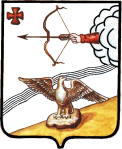 ОРЛОВСКАЯ РАЙОННАЯ ДУМА КИРОВСКОЙ ОБЛАСТИ          ПЯТОГО СОЗЫВАР Е Ш Е Н И Е    22.02.2019                                                                             № 29/249г. Орлов  О внесении изменений  в решение Орловской районной Думы от    14.12.2018  № 27/232 На основании  статьи 21 пункта 1 подпункта 2 Устава муниципального образования Орловский муниципальный район от 10.06.2105 № 31/350 районная Дума РЕШИЛА:         Внести в решение Орловской районной Думы от 14.12.2017 № 27/232 «О бюджете Орловского муниципального района на 2019 год и  на плановый период 2020 и 2021 годов» следующие изменения:        1. В пункте 1:а) в подпункте 1.1.1 цифры «285915,49» заменить цифрами «285915,18»;б) в подпункте 1.1.2 цифры «288715,49» заменить цифрами «289853,99»;в) в подпункте цифры «2800,00» заменить цифрами « 3938,81».         2. В пункте 2 приложение № 1» Перечень и коды главных распорядителей средств бюджета района» утвердить в новой редакции. Прилагается.         3. В пункте 3 приложение № 2 «Перечень главных администраторов доходов бюджета   района и закрепляемых за ними видов и подвидов доходов бюджета   района» изложить в новой редакции. Прилагается.                  4. В пункте 7  приложение № 6  «Объемы поступления   налоговых и неналоговых доходов общей суммой, объёмы безвозмездных поступлений по подстатьям классификации доходов бюджетов на 2019 год» и »;  приложение № 21 на 2020 и на 2021 годы изложить в новой редакции. Прилагается.       5. В    пункте  9    приложение   № 7  «Распределение  бюджетных  ассигнований   по разделам и подразделам  классификации  расходов бюджетов на 2019 год»  изложить в новой редакции. Прилагается.       6. В пункте 10 приложение № 8 «Распределение бюджетных ассигнований по целевым статьям (муниципальным программам Орловского района и не программным направлениям деятельности), группам видов расходов классификации расходов бюджетов на 2019 год»  изложить в новой редакции. Прилагается.            7. В пункте 11 приложение № 9     «Ведомственная структура расходов бюджета района  на 2019 год»; приложение № 24 на 2020 и 2021 годов  изложить в новой редакции. Прилагается.        8. В пункте 17 приложение № 11  «Источники финансирования дефицита  бюджета района  на 2019 год»  изложить в новой редакции. Прилагается.       9. В пункте 14 утвердить в пределах общего объема расходов бюджета района общий объем бюджетных ассигнований дорожного фонда Орловского района:        1) на 2019 год в сумме 22212,0 тыс.руб.10. Опубликовать решение Орловской районной Думы Кировской области в Информационном бюллетене органов местного самоуправления муниципального образования Орловский муниципальный район Кировской области.        11. Решение вступает в силу после его опубликования. Председатель Орловской                                             Глава Орловского района                                                                районной Думы    ______________С.Н. Бояринцев                                  _________С.С.Целищев____________________________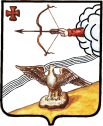 ОРЛОВСКАЯ РАЙОННАЯ ДУМА КИРОВСКОЙ ОБЛАСТИ ПЯТОГО  СОЗЫВАРЕШЕНИЕ22.02.2019						  				№ 29/246г. ОрловО результатах рассмотрения годового отчета о деятельности Контрольно-счетной комиссии муниципального образования Орловский муниципальный район в 2018 годуЗаслушав и обсудив информацию председателя Контрольно-счетной комиссии Орловского района «О результатах рассмотрения годового отчета о деятельности Контрольно-счетной комиссии муниципального образования Орловский муниципальный район в 2018 году», Орловская районная Дума РЕШИЛА:1. Информацию председателя Контрольно-счетной комиссии Орловского района «О результатах рассмотрения годового отчета о деятельности Контрольно-счетной комиссии муниципального образования Орловский муниципальный район в 2018 году», принять к сведению.2. Рекомендовать юридическим лицам устранить нарушения и недостатки при организации и осуществлении бюджетного процесса, выявленные в 2018 году и отмеченные в отчете.  3. Опубликовать решение в Информационном бюллетене органов местного самоуправления  муниципального образования Орловский муниципальный район Кировской области. 4. Решение вступает в силу после опубликования.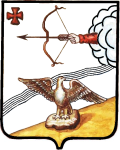 ОРЛОВСКАЯ  РАЙОННАЯ  ДУМА  КИРОВСКОЙ ОБЛАСТИПЯТОГО  СОЗЫВА  22.02.2019                                				           	 № 29/250г. ОрловОб утверждении положения о порядке и сроках предоставления социальной выплаты в виде возмещения расходов, понесенных гражданами на приобретение оборудования приема телевещанияВ соответствии пунктом 18 части 1 статьи 15 Федерального закона от 06.10.2003 № 131-ФЗ «Об общих принципах организации местного самоуправления в Российской Федерации», Орловская районная Дума РЕШИЛА: 1. Утвердить положение о порядке и сроках предоставления социальной выплаты в виде возмещения расходов, понесенных гражданами на приобретение оборудования приема телевещания согласно приложению 1.2. Финансовому управлению администрации Орловского района (Лаптева Н.К.) предусмотреть в бюджете муниципального образования Орловский муниципальный район Кировской области денежные средства на предоставление социальной выплаты в виде возмещения расходов, понесенных гражданами на приобретение оборудования приема телевещания в рамках муниципальной программы «Социальная поддержка граждан Орловского района Кировской области» на 2017 – 2021 годы.3. Определить отдел культуры и социальной  работы администрации Орловского района (Ашихмина Т.И.) ответственным органом по рассмотрению документов заявителей о возмещении затрат на приобретение оборудования приема телевещания.4. Контроль за исполнением решения возложить на заместителя главы администрации района, заведующую отделом культуры и социальной работы администрации Орловского района Ашихмину Т.И.5. Опубликовать настоящее решение в Информационном бюллетене органов местного самоуправления Орловский муниципальный район Кировской области.6. Решение вступает в силу с момента опубликования.Приложение к решениюОрловской районной Думыот 22.02.2019 № 29/250ПОЛОЖЕНИЕ
о порядке и сроках предоставления социальной выплаты в виде возмещения расходов, понесенных гражданами на приобретение оборудования приема телевещания1.	Настоящее Положение о порядке и сроках предоставления социальной выплаты в виде возмещения расходов, понесенных гражданами на приобретение оборудования приема телевещания, разработано в соответствии пунктом 18 части 1 статьи 15 Федерального закона от 06.10.2003 № 131-ФЗ «Об общих принципах организации местного самоуправления в Российской Федерации» и определяет порядок и сроки предоставления социальной выплаты в виде возмещения расходов, понесенных гражданами на приобретение оборудования приема телевещания (далее – возмещение расходов) за счет средств бюджета района.2.	Возмещение расходов осуществляется на приобретение оборудования приема телевещания: цифровых приставок для приема цифрового телевизионного эфирного телевещания, поддерживающих цифровой стандарт DVB-T2 (Видеокодек: MPEG-4), дециметровых (ДМВ/UHF) или всеволновых (МВ/ VHF и ДМВ/UHF) телевизионных антенн, а также комплектов для приема спутникового телевизионного вещания (далее – оборудование) для установки в населенных пунктах, на территории которых отсутствует возможность приема цифрового эфирного телевизионного вещания, приведенных в приложении № 1
к настоящему положению.3.	На возмещение расходов имеют право многодетные малообеспеченные семьи и семьи, имеющие ребенка-инвалида, зарегистрированные по месту жительства или по месту пребывания на территории Орловского района Кировской области, в случае приобретения оборудования в период с 01.07.2018 по 30.06.2019.4.	Возмещение расходов производится администрацией Орловского района одному из родителей (усыновителей, опекунов, попечителей) многодетной малообеспеченной семьи или семьи, имеющей ребенка-инвалида, однократно по месту жительства или месту пребывания на территории Орловского районаКировской области в размере не более чем 1000 рублей – на приобретение цифровой приставки для приема цифрового телевизионного эфирного телевещания и телевизионной антенны, и в размере не более чем 6000 рублей на приобретение комплекта для приема спутникового телевизионного вещания.5.	Для возмещения расходов необходимы следующие документы:5.1. Многодетным малообеспеченным семьям, зарегистрированные по месту жительства или по месту пребывания на территории Орловского района Кировской области:– заявление о возмещении расходов (Приложение № 2 к Положению);– копия документа, удостоверяющего личность;– копия удостоверения многодетной малообеспеченной семьи либо сведения, подтверждающие статус многодетной малообеспеченной семьи;– копия платежных документов, подтверждающих приобретение семьей оборудования (кассовый и товарный чек);– копия договора об оказании услуг по установке оборудования для приема спутникового телевизионного вещания;– копия акта выполненных работ (оказанных услуг) по установке оборудования для приема спутникового телевизионного вещания;– документ, подтверждающий регистрацию по месту жительства (пребывания).5.2. Семьям, имеющим ребенка-инвалида, зарегистрированным по месту жительства или по месту пребывания на территории Орловского района Кировской области:– заявление о возмещении расходов (Приложение № 2 к Положению);– копия документа, удостоверяющего личность;– копия справки федеральной государственной организации медико-социальной экспертизы, подтверждающая факт установления ребенку категории «ребенок-инвалид»;– копия акта органа опеки и попечительства об установлении над ребенком-инвалидом опеки (попечительства) (при установлении над ребенком-инвалидом опеки (попечительства));– копия платежных документов, подтверждающих приобретение семьей оборудования (кассовый и товарный чек);– копия договора об оказании услуг по установке оборудования для приема спутникового телевизионного вещания;– копия акта выполненных работ (оказанных услуг) по установке оборудования для приема спутникового телевизионного вещания;– документ, подтверждающий регистрацию по месту жительства (пребывания).При обращении заявитель в обязательном порядке предъявляет документ, удостоверяющий личность.6.	Документы для возмещения расходов подаются заявителями в письменной форме в многофункциональный центр предоставления государственных и муниципальных услуг Кировской области (далее – МФЦ). 7.	Документы могут быть представлены заявителем в МФЦ лично либо его представителем (законным представителем). Полномочия представителя подтверждаются доверенностью, оформленной в порядке, установленном гражданским законодательством, законного представителя – в соответствии с действующим законодательством.При представлении документов заявителем лично, его представителем (законным представителем) предъявляются оригиналы документов для обозрения.Копии документов, представленных заявителем лично, его представителем (законным представителем), сверяются с оригиналами и заверяются специалистом, принимающим документы.8. Днем обращения заявителя (представителя заявителя) за возмещением затрат на приобретение оборудования считается день приема администрацией Орловского района заявления и документов, предусмотренных пунктом 5 настоящего Положения.Документы, принятые специалистами МФЦ, передаются в администрацию Орловского района Кировской области для принятия решения о возмещении расходов в соответствии с настоящим Положением.9. Основаниями для отказа в приеме заявления и документов на возмещение расходов являются:– отсутствие у заявителя места жительства или места пребывания на территории Орловского района Кировской области;– возмещение расходов одному из родителей (усыновителей) многодетной малообеспеченной семьи или семьи, имеющей детей-инвалидов;– представление не в полном объеме документов, предусмотренных пунктом 5 настоящего Положения.10. Решение о возмещении расходов (об отказе в возмещении расходов) принимается администрацией Орловского района не позднее 10 рабочих дней со дня получения документов (сведений), указанных в пункте 5 настоящего Положения.При определении права (в том числе при принятии решения об отказе в возмещении) администрация Орловского района использует сведения, содержащиеся в единой государственной информационной системе социального обеспечения (далее — ЕГИССО).11. Основаниями для отказа в возмещении расходов являются:– отсутствие места жительства или места пребывания на территории Орловского муниципального района Кировской области;– повторное представление документов, которые подтверждает факт приобретения оборудования, по которому было произведено возмещение расходов;– представление не в полном объеме документов, предусмотренных пунктом 5 настоящего Положения;– несоответствие приобретенного оборудования минимальным техническим характеристикам.12. В случае отказа в возмещении расходов заявителю направляется решение администрации Орловского района с указанием причин отказа в течение 5 рабочих дней со дня его принятия.13. При устранении причин, послуживших основанием для отказа, документы для возмещения расходов могут быть вновь представлены в МФЦ в порядке и сроки, установленные настоящим Положением.14. Возмещение расходов производится путем перечисления денежных средств администрацией Орловского района по выбору гражданина либо на его счет, открытый в кредитно-финансовом учреждении, либо через организацию федеральной почтовой связи по месту жительства или месту пребывания в течение 10 рабочих дней со дня принятия решения о возмещении расходов.15. Возмещение расходов в излишнем размере, полученное гражданином вследствие представления им документов с заведомо неверными сведениями, сокрытия данных, влияющих на размер возмещения расходов, возвращаются гражданином ее получившим, а в случае спора взыскиваются в судебном порядке.16. Споры по вопросам возмещения расходов разрешаются в порядке, установленном законодательством Российской Федерации.________________________                  Приложение № 1к Положению о порядке и сроках возмещения расходов, понесенных гражданами на приобретение оборудования приема телевещанияПЕРЕЧЕНЬнаселенных пунктов, на территории которых отсутствует возможность приема цифрового эфирного телевизионного вещания________________________Приложение № 2к Положению о порядке и сроках возмещения расходов, понесенных гражданами на приобретение оборудования приема телевещанияГлаве администрацииОрловского районаЦелищеву С.С.от(фамилия, имя, отчество(при наличии) гражданина)(дата рождения гражданина)(реквизиты документа,удостоверяющего личность)________________________________________________(ИНН)(адрес места проживания)(контактный телефон,e-mail (при наличии))Заявлениепо возмещению расходов, понесенных гражданами на приобретение оборудования приема телевещанияПрошу оплатить расходы, понесенные при приобретении оборудования приема телевещания, так как не имею:- телевизора с возможностью приема цифрового сигнала;- цифрового оборудования для эфирного приема телевизионного вещания;- комплекта спутникового оборудования для приема цифрового телевизионного вещанияи являюсь:- многодетной малообеспеченной семьей, проживающей по месту жительства или по месту пребывания на территории Орловского района Кировской области.- семьей, имеющей ребенка-инвалида, проживающей по месту жительства или по месту пребывания на территории Орловского района Кировской области.Нужное подчеркнутьПрилагаемые документы:1._____________________________________________________________2._____________________________________________________________3._____________________________________________________________4._____________________________________________________________5._____________________________________________________________6.____________________________________________________________7.____________________________________________________________8.____________________________________________________________9.____________________________________________________________10____________________________________________________________
Выплату прошу произвести через:отделение почтовой связи __________________________________________________                                                             (номер отделения почтовой связи)кредитно-финансовое учреждение ____________________________________________                                                                            (номер отделения, реквизиты банка)на счет ___________________________________________________________________                                   (номер счета)Достоверность и полноту настоящих сведений подтверждаю.На обработку персональных данных о себе в соответствии со статьей 9 Федерального закона от 27 июля . № 152-ФЗ «О персональных данных» согласен.___________________________Орловская  районная  Дума  кировской  областиПЯТОГО  созываРЕШЕНИЕ22.02.2019		   								№ 29/251                                                г. ОрловО внесении изменений в решение Орловской районной Думыот 15.11.2013  №  27/246  	В соответствии с Законом Кировской области от 25.11.2010 № 578-ЗО «О комиссиях по делам несовершеннолетних и защите их прав в Кировской области», в связи с внесением в вышеуказанный Закон Кировской области изменений от 03.12.2018 № 202-ЗО, Орловская районная Дума РЕШИЛА:1. Внести в Положение о комиссии по делам несовершеннолетних и защите их прав муниципального образования Орловский муниципальный район Кировской области, утвержденное решением Орловской районной Думы Кировской области от 15.11.2013 г. № 27/246, следующие изменения:	1.1. Раздел 5 Положения дополнить пунктом 1.1 следующего содержания:«1.1.) обеспечивают  осуществление мер по защите и восстановлению прав и законных   интересов   несовершеннолетних,   защите   их   от   всех   формдискриминации,  физического  или психического насилия, оскорбления, грубого обращения, сексуальной и иной эксплуатации, выявлению и устранению причин и условий,  способствующих  безнадзорности, беспризорности, правонарушениям и антиобщественным действиям несовершеннолетних;»	1.2. Пункт 2 раздела 5 Положения после слов «осуществляющим образовательную деятельность» дополнить словами «, рассматривают иные вопросы, связанные с обучением несовершеннолетних».1.3.  В пункте 4 раздела 5 Положения слова «трудовом и» исключить, после слов «в помощи государства» дополнить словами «, оказание помощи по трудоустройству несовершеннолетних (с их согласия)»;1.4. В абзаце втором пункта 9 раздела 5 Положения слово «воспитательного»  исключить;1.5. Абзац первый пункта 12 раздела 5 Положения изложить в следующей редакции:  «12) согласуют подготовленные администрацией специального учебно-воспитательного учреждения закрытого типа для направления в суд по месту нахождения указанного учреждения представление и заключение по вопросам:»;1.6. В пункте 15 раздела 5 Положения слова «от 24 июня 1999 года «120-ФЗ "Об основах системы профилактики безнадзорности и правонарушений несовершеннолетних» исключить;1.7. Раздел 5 Положения дополнить абзацем следующего содержания:«Изменение объема полномочий комиссии, установленных  настоящим разделом, не допускается.»1.8. Абзац первый раздела 7 Положения изложить в следующей редакции:«Комиссия, в том числе с целью организации и проведения индивидуальной профилактической работы, рассматривает:».1.9. В пункте 7.3. слова «, в том числе представления органа местного самоуправления, осуществляющего управление в сфере образования,» исключить. 1.10. Абзац второй пункта 11.2. изложить в следующей редакции:«Председательствует на заседании комиссии ее председатель либо по его поручению заместитель председателя или иной член комиссии.»2. Опубликовать решение в Информационном бюллетене органов местного самоуправления муниципального образования Орловский муниципальный район Кировской области.3. Решение вступает в силу после официального опубликования.Орловская  районная  Дума  кировской области ПЯТОГО созываРЕШЕНИЕ22.02.2019											№ 29/252г. ОрловО внесении изменений в решение Орловской районной Думы от 23.11.2012 № 18/163В соответствии со статьей 53 Федерального закона от 06.10.2003 № 131-ФЗ «Об общих принципах организации местного самоуправления в Российской Федерации», постановлением Правительства Кировской области от 27.12.2018 № 609-П «О внесении изменений в постановление Правительства Кировской области от 12.04.2011 № 98/120», Орловская районная Дума РЕШИЛА:1.  Внести изменения в решение Орловской районной Думы от 23.11.2012 № 18/163 «О денежном содержании депутатов, выборных должностных лиц местного самоуправления, осуществляющих свои полномочия на постоянной основе и оплате труда работников органов местного самоуправления муниципального образования Орловский муниципальный район Кировской области»:1.1.   По тексту решения и приложений к решению после слов «(с изменениями, внесенными постановлениями Правительства Кировской области от 27.12.2011 № 134/711, от 25.09.2012 № 171/557, от 29.10.2012 № 177/658, от 24.04.2013 № 206/227, от 24.12.2013 № 241/873, от 12.07.2017 № 372-П)» дополнить словосочетанием  «от 27.12.2018 № 609-П».1.2.  Изложить название приложения 1 «Положение о денежном содержании выборного должностного лица местного самоуправления» в новой редакции:«Положение о денежном содержании депутатов, выборных должностных лиц местного самоуправления, осуществляющих свои полномочия на постоянной основе».  1.3.  Изложить п.1.1. раздела 1. Общие положения приложения 1 «Положение о денежном содержании выборного должностного лица местного самоуправления» в новой редакции:«1.1.  Настоящее Положение вводится в действие в целях упорядочения условий оплаты труда, стимулирования деятельности депутатов, выборных должностных лиц местного самоуправления, осуществляющих свои полномочия на постоянной основе (далее – депутатов, выборных должностных лиц).»1.4.  Изложить раздел 2. Расходы на оплату труда выборного должностного лица местного самоуправления приложения 1 «Положение о денежном содержании выборного должностного лица местного самоуправления» в новой редакции:« 2. Расходы на оплату труда депутатов, выборных должностных лиц 2.1.   Оплата труда депутатов, выборных должностных лиц производится в виде денежного содержания, состоящего из денежного вознаграждения, включающего в себя  должностной оклад и ежемесячное денежное поощрение, и дополнительных выплат.2.2.   Размеры должностных окладов депутатов, выборных должностных лиц определяются в зависимости от численности населения, проживающего на территории Орловского района, в соответствии с приложением № 2 постановления Правительства Кировской области от 12.04.2011 № 98/120 (с изменениями, внесенными постановлениями Правительства Кировской области от 27.12.2011 № 134/711, от 25.09.2012 № 172/557, от 29.10.2012 № 177/658 от 24.04.2013 г. № 206/227, от 24.12. . № 241/873, от 12.07.2017 № 372-П, от 27.12.2018 № 609-П).     2.3.   Депутатам, выборным должностным лицам выплачивается ежемесячное денежное поощрение в размере до 3,5 должностных окладов.2.4.   К дополнительным выплатам относятся:-    премия по результатам работы;-  ежемесячная процентная надбавка за работу со сведениями, составляющими государственную тайну;-   единовременная выплата при предоставлении ежегодного оплачиваемого отпуск;.-   материальная помощь.2.4.1.   Премия по результатам работы.Ежемесячное премирование депутатов, выборных должностных лиц устанавливается  в размере до 1 должностного оклада с учетом показателей:2.4.1.1. Выполнение плана исполнения консолидированного бюджета по собственным доходам – до 10%;2.4.1.2. Обеспечение роста объема отгруженной промышленной продукции собственного производства, выполнение работ и услуг собственными силами по крупным и средним предприятиям к уровню предыдущего года (поквартальный показатель) – до 10%;2.4.1.3. Выполнение соглашения о реализации мероприятий по поэтапному повышению  заработной платы  педагогических работников муниципальных общеобразовательных организаций, образовательных организаций, реализующих основную общеобразовательную программу дошкольного образования, и организаций дополнительного образования детей; работников муниципальных учреждений культуры (основного персонала), заключенных между Орловским районом и министерствами Кировской области в целях реализации Указа Президента от 07.05.2012 № 597 «О мероприятиях по реализации  государственной социальной политики» – до 10%;  2.4.1.4. Снижение роста недоимки в разрезе налогов к предыдущему кварталу (поквартальный показатель) – до 10%;2.43.1.5. Участие района и поселений, входящих в состав района, в областных и федеральных программах – до 10%.2.4.1.6. Увеличение доли автомобильных дорог местного значения вне границ населенных пунктов в границах муниципального района , отвечающих требованиям, установленных действующим законодательствам, в том числе ГОСТ Р 50597-93 с мая по октябрь, содержание дорог в удовлетворительном состоянии и отсутствие жалоб в зимний период – до 10%.2.4.1.7. Выполнение решений Орловской районной Думы – до 10%.2.4.1.8. Отсутствие нарушений по результатам проверок органов местного самоуправления контролирующими органами и устранение нарушений в сроки, установленные в предписаниях – до 10%.2.4.1.9. Обеспечение качественного предоставления коммунальных услуг предприятиями, ликвидации аварийных ситуаций в нормативные сроки – до 10%.2.4.1.10. Обеспечение качественного оказания муниципальных услуг казенными, автономными, бюджетными учреждениями района – до 10%.Показатели 2.4.1.1-2.4.1.10 представляются  администрацией Орловского района в постоянную депутатскую комиссию  по бюджету, финансам, экономической и инвестиционной политике Орловской районной Думы (далее — комиссия) до 15 числа каждого месяца за предшествующий месяц. Глава администрации Орловского района вправе назначить должностное лицо, ответственное за предоставление информации по каждому конкретному показателю.Кроме того, предложения в Орловскую районную Думу по премированию депутатов, выборных должностных лиц могут вноситься органами исполнительной власти Кировской области.Комиссия рассматривает представленные сведения и принимает решение о сумме ежемесячной премии. Премия выплачивается в полном размере при выполнении всех показателей. При  невыполнении показателей  сумма ежемесячной премии снижается на процент, установленный по данному показателю. При невыполнении любого из показателей комиссия вправе принять решение о невыплате премии в полном объеме. Комиссия принимает решение о лишении премии в полном объеме  в случае:- неоднократного невыполнения (по результатам двух и более месяцев подряд) любого из показателей;- поступления в Орловскую районную Думу предложений по 100% депремированию депутатов, выборных должностных лиц от органов исполнительной власти Кировской области.- при наличии просроченной кредиторской задолженности в учреждениях, финансируемых за счет бюджета муниципального района.- принятия решения Орловской районной Думы по 100% депремированию депутатов, выборных должностных лиц. В спорных случаях вопрос о премировании депутатов, выборных должностных лиц выносится на рассмотрение Орловской районной Думы.Принятое решение о сумме ежемесячной премии комиссия направляет в бухгалтерию органа местного самоуправления. Данное решение является основанием для начисления установленной суммы премии.Неиспользованный фонд оплаты труда на выплату премии может быть дополнительно направлен для поощрения за выполнение особо важных заданий либо достижение высоких показателей эффективности деятельности.2.4.2.  Ежемесячная процентная надбавка за работу со сведениями, составляющими государственную тайну. К должностному окладу депутатов, выборных должностных лиц выплачивается ежемесячная надбавка в размере 10% должностного оклада за работу со сведениями, составляющими государственную тайну, в соответствии с постановлением Правительства Российской Федерации от 18.09.2006 № 573 «О предоставлении социальных гарантий гражданам, допущенным к государственной тайне на постоянной основе, и сотрудникам структурных подразделений по защите государственной тайны», приказом Министерства здравоохранения и социального развития Российской Федерации от 19.05.2011 № 408-н «О порядке выплаты ежемесячных процентных надбавок гражданам, допущенным к государственной тайне на постоянной основе, и сотрудникам структурных подразделений по защите государственной тайны».2.4.3.   Единовременная выплата при предоставлении ежегодного оплачиваемого отпуска.При предоставлении ежегодного оплачиваемого отпуска депутатам, выборным должностным лицам выплачивается единовременная выплата в размере двух должностных окладов.2.4.4.   Материальная помощь.Депутатам, выборным должностным лицам выплачивается один раз в год материальная помощь в размере двух должностных окладов.2.5.   Выплаченные суммы единовременной выплаты при предоставлении ежегодного оплачиваемого отпуска и материальная помощь учитываются при исчислении средней заработной платы в соответствии с действующим законодательством.2.6.   Фонд оплаты труда депутатов, выборных должностных лиц формируется с учетом районного коэффициента, установленного постановлением СМ СССР от 23.09.1988 № 1114 «О введении районных коэффициентов к заработной плате рабочих и служащих, для которых они не установлены, в северных районах Кировской области, в северных и восточных районах Казахской ССР».2.7.  Размеры должностных окладов депутатов, выборных должностных лиц увеличиваются (индексируются) в соответствии с нормативными правовыми актами Губернатора Кировской области.»1.5.   В пункте 2.2. раздела 2. Денежное содержание Приложения 2 к решению Орловской районной Думы от 23.11.2012 № 18/163 словосочетание «приложения № 6» заменить словосочетанием «приложений № 6, 6-1».1.6.   В пункте 2.2 раздела 2. Условия выплаты ежемесячного денежного поощрения Приложения 4 к решению Орловской районной Думы от 23.11.2012 № 18/163 цифру «200» заменить цифрой «300».1.7.   В разделе 2. Условия премирования муниципальных служащих по результатам работы за месяц Приложения 4 к решению Орловской районной Думы от 23.11.2012 № 18/163 и далее по тексту в нумерации пунктов раздела цифру «2» заменить на цифру «3». 1.8.   Изложить пункт 3.1. раздела 3. Условия премирования муниципальных служащих по результатам работы за месяц Приложения 4 к решению Орловской районной Думы от 23.11.2012 № 18/163 в новой редакции:«3.1.   Конкретный размер премии муниципальных служащих определяется в соответствии с личным вкладом в общие результаты работы и за фактически отработанное время в пределах четырех должностных окладов в год с учетом следующих критериев оценки результатов работы муниципальных служащих:».1.9.   Дополнить раздел 3. Размер выплаты материальной помощи и единовременной выплаты к ежегодному оплачиваемому отпуску Приложения 5 к решению Орловской районной Думы от 23.11.2012 № 18/163 пунктом 3.3.:«Выплаченные суммы единовременной выплаты при предоставлении ежегодного оплачиваемого отпуска и материальная помощь учитываются при исчислении средней заработной платы в соответствии с действующим законодательством.»1.10.   Дополнить раздел 2. Оплата труда Приложения 6 к решению Орловской районной Думы от 23.11.2012 № 18/163 после слов первого абзаца «и иных дополнительных выплатах.» следующим абзацем:«Размеры должностных окладов работников, занимающих должности, не отнесенные к должностям муниципальной службы, и осуществляющих техническое обеспечение деятельности органов местного самоуправления, устанавливаются в зависимости от численности населения, проживающего на территории Орловского района, согласно приложения № 10 постановления Правительства Кировской области от 12.04.2011 № 98/120 (с изменениями, внесенными постановлениями Правительства Кировской области от 27.12.2011 № 134/711, от 25.09.2012 № 172/557, от 29.10.2012 № 177/658 от 24.04.2013 г. № 206/227, от 24.12. . № 241/873, от 12.07.2017 № 372-П, от 27.12.2018 № 609-П)».1.11.   Дополнить раздел 6. Основания и условия выплаты материальной помощи и единовременной выплаты к ежегодному оплачиваемому отпуску Приложения 6 к решению Орловской районной Думы от 23.11.2012 № 18/163 пунктом 6.3.6. следующего содержания:«Выплаченные суммы единовременной выплаты при предоставлении ежегодного оплачиваемого отпуска и материальная помощь учитываются при исчислении средней заработной платы в соответствии с действующим законодательством.»1.12.   Изложить Приложение 7 к решению Орловской районной Думы от 23.11.2012 № 18/163 в новой редакции:«ПОЛОЖЕНИЕ об оплате труда рабочих отдельных профессий и младшего обслуживающего персонала, занятых обслуживанием органов местного самоуправления 1.  Общие положения1.1. Настоящее Положение об оплате труда рабочих отдельных профессий и младшего обслуживающего персонала, занятых обслуживанием органов местного самоуправления Орловского муниципального района (далее - Положение) разработано в соответствии со ст. 144 Трудового кодекса Российской Федерации, постановлением Правительства Кировской области от 12.04.2011 № 98/120 (с изменениями, внесенными постановлениями Правительства Кировской области от 27.12.2011 № 134/711, от 25.09.2012 № 172/557, от 29.10.2012 № 177/658 от 24.04.2013 г. № 206/227, от 24.12. . № 241/873, от 12.07.2017 № 372-П, от 27.12.2018 № 609-П) и направлено на стимулирование успешного и добросовестного исполнения работниками своих должностных обязанностей, повышение исполнительской дисциплины.1.2. Настоящее Положение определяет порядок оплаты труда, виды и размеры выплат компенсационного и стимулирующего характера рабочих отдельных профессий и младшего обслуживающего персонала, занятых обслуживанием органов местного самоуправления Орловского муниципального района.1.3. Месячная заработная плата рабочих отдельных профессий и младшего обслуживающего персонала, занятых обслуживанием органов местного самоуправления Орловского муниципального района, полностью отработавших за этот период норму рабочего времени и выполнивших норму труда (трудовые обязанности), не может быть ниже минимального размера оплаты труда с учетом компенсационных (за исключением районного коэффициента) и стимулирующих выплат.2. Порядок и условия оплаты труда2.1. Оплата труда рабочих отдельных профессий и младшего обслуживающего персонала, занятых обслуживанием органов местного самоуправления Орловского муниципального района, состоит из месячного должностного оклада (далее - должностной оклад) и выплат компенсационного и стимулирующего характера. Виды выплат компенсационного и стимулирующего характера определяются с учетом перечней видов выплат компенсационного и стимулирующего характера, установленных для работников муниципальных учреждений Орловского района согласно приложений № 8, 9 к решению Орловской районной Думы от 23.11.2012 № 18/163 «О денежном содержании депутатов, выборных должностных лиц местного самоуправления, осуществляющих свои полномочия на постоянной основе и оплате труда работников органов местного самоуправления муниципального образования Орловский муниципальный район Кировской области».2.2. Размеры должностных окладов рабочих отдельных профессий и младшего обслуживающего персонала, занятых обслуживанием органов местного самоуправления Орловского муниципального района, устанавливаются в зависимости от численности населения, проживающего на территории Орловского района, согласно приложения № 11 постановления Правительства Кировской области от 12.04.2011 № 98/120 (с изменениями, внесенными постановлениями Правительства Кировской области от 27.12.2011 № 134/711, от 25.09.2012 № 172/557, от 29.10.2012 № 177/658 от 24.04.2013 г. № 206/227, от 24.12. . № 241/873, от 12.07.2017 № 372-П, от 27.12.2018 № 609-П).2.3.  Размеры должностных окладов рабочих отдельных профессий и младшего обслуживающего персонала, занятых обслуживанием органов местного самоуправления Орловского муниципального района, увеличиваются (индексируются) в соответствии с нормативными правовыми актами Губернатора Кировской области. При увеличении (индексации) должностных окладов их размеры подлежат округлению до целого рубля в сторону увеличения.2.4. Оплата труда рабочих отдельных профессий и младшего обслуживающего персонала, занятых обслуживанием органов местного самоуправления Орловского муниципального района, трудоустроенных по совместительству, а также на условиях неполного рабочего времени или неполной рабочей недели, производится пропорционально отработанному времени. Определение размеров заработной платы по основной должности, а также по должности, занимаемой в порядке совместительства, производится раздельно по каждой из должностей.3.   Выплаты компенсационного характера                     	3.1. Выплаты компенсационного характера устанавливаются к должностным окладам рабочих отдельных профессий и младшего обслуживающего персонала, занятых обслуживанием органов местного самоуправления Орловского муниципального района (далее – работники) в процентах к их должностным окладам.3.2. Виды компенсационных выплат:3.2.1. Выплаты при совмещении профессий (должностей).3.2.2. Выплаты за расширение зоны обслуживания.3.2.3. Выплаты за увеличение объема работ или исполнение обязанностей временно отсутствующего работника без освобождения от работы, определенной трудовым договором.3.2.4. Выплаты за сверхурочную работу.3.2.5. Выплаты за работу в выходные и нерабочие праздничные дни.3.3. Конкретные размеры выплат компенсационного характера не могут быть ниже предусмотренных трудовым законодательством и иными нормативными актами, содержащими нормы трудового права.  3.4. Выплаты компенсационного характера работникам, занятым в местностях с особыми климатическими условиями, устанавливаются в соответствии со статьей 148 Трудового кодекса Российской Федерации и постановлением СМ СССР от 23.09.1988 № 1114 «О введении районных коэффициентов к заработной плате рабочих и служащих, для которых они не установлены, в северных районах Кировской области, в северных и восточных районах Казахской ССР».3.5. Выплаты при совмещении профессий (должностей), за расширение зон обслуживания, увеличение объема работ или исполнение обязанностей временно отсутствующего работника без освобождения от работы, определенной трудовым договором, устанавливаются в соответствии со статьей 151 Трудового кодекса Российской Федерации по соглашению сторон трудового договора с учетом содержания и (или) объема дополнительной работы.3.6. Выплаты за сверхурочную работу осуществляются в соответствии со статьей 152 Трудового кодекса Российской Федерации, за первые два часа сверхурочной работы не менее чем в полуторном размере, за последующие часы - не менее чем в двойном размере3.7. Выплаты за работу в выходные и нерабочие праздничные дни осуществляются в соответствии со статьей 153 Трудового кодекса Российской Федерации: работникам, труд которых оплачивается по дневным и часовым тарифным ставкам, - в размере не менее двойной дневной или часовой тарифной ставки; работникам, получающим оклад (должностной оклад), - в размере не менее одинарной дневной или часовой ставки (части оклада (должностного оклада) за день или час работы) сверх оклада (должностного оклада), если работа в выходной или нерабочий праздничный день производилась в пределах месячной нормы рабочего времени, и в размере не менее двойной дневной или часовой ставки (части оклада (должностного оклада) за день или час работы) сверх оклада (должностного оклада), если работа производилась сверх месячной нормы рабочего времени.3.8. По желанию работника, работавшего в выходной или нерабочий праздничный день, ему может быть предоставлен другой день отдыха. В этом случае работа в выходной или нерабочий праздничный день оплачивается в одинарном размере, а день отдыха оплате не подлежит.4.  Стимулирующие выплаты4.1. Выплаты стимулирующего характера производятся в целях поощрения работников к повышению результативности и качества труда по решению руководителя (работодателя) в пределах лимитов на оплату труда рабочих.          4.2. Размеры стимулирующих выплат устанавливаются в процентном отношении, а также коэффициентов к окладам, ставкам.     4.3. Размеры выплат определяются путем умножения размера оклада (должностного оклада), ставки заработной платы работника на размер выплаты в процентах от оклада (должностного оклада), ставки заработной платы.     4.4. Установленные выплаты стимулирующего характера не образуют новый оклад (должностной оклад), ставку заработной платы и не учитываются при начислении иных стимулирующих и компенсационных выплат.          4.5. Виды выплат стимулирующего характера:	4.5.1. Выплаты за интенсивность и высокие результаты работы.4.5.2. Выплаты за качество выполняемых работ.4.5.3. Наличие квалификационной категории.4.5.4. Персональный повышающий коэффициент к окладу.4.5.5. Премиальные выплаты.          4.6. Размеры и условия установления выплат стимулирующего характера:4.6.1. Выплата за интенсивность и высокие результаты работы.     	Выплата за интенсивность и высокие результаты работы выплачиваются за успешное, добросовестное выполнение должностных обязанностей, проявленные инициативу и творчество при исполнении функциональных обязанностей.     	Выплата за интенсивность и высокие результаты работы устанавливаются приказом руководителя (работодателя) учреждения в процентном выражении до 50% должностного оклада работника по представлению руководителя структурного подразделения.     	В случае ненадлежащего исполнения должностных обязанностей, нарушения Правил внутреннего трудового распорядка по представлению руководителя структурного подразделения работник может быть лишен установленной выплаты либо ее размер может быть понижен.     4.6.2. Выплата за качество выполняемых работ.Выплата за качество выполняемых работ производится в целях усиления материальной заинтересованности работников в качественном исполнении трудовых обязанностей, повышении профессионального уровня, связанного с выполнением трудовых обязанностей, и ответственности за порученный участок работы.Выплата за качество выполняемых работ устанавливается приказом руководителя в процентном выражении до 50% должностного оклада работника по представлению руководителя структурного подразделения.В случае ненадлежащего исполнения должностных обязанностей по представлению руководителя структурного подразделения работник может быть лишен установленной выплаты либо ее размер может быть понижен.4.6.3. Выплата за наличие квалификационной категории устанавливается на время действия квалификационной категории с целью стимулирования работников к качественному результату труда путем повышения профессиональной квалификации и компетентности. Выплата стимулирующего характера за наличие квалификационной категории устанавливается в размере:Квалификационная категория присваивается решением уполномоченной аттестационной комиссии при наличии определенного водительского стажа работы по заявлению работника:- Квалификация 1 класса может быть присвоена при непрерывном стаже работы не менее 2-х лет в качестве водителя автомобиля 2 класса в органе местного самоуправления Орловского района;- Квалификация 2 класса может быть присвоена при непрерывном стаже работы не менее 3-х лет в качестве водителя автомобиля 3 класса в органе местного самоуправления Орловского района.Персональный повышающий коэффициент к окладу.Персональный повышающий коэффициент к окладу, ставке устанавливается работнику за сложность и важность выполняемой работы, степени самостоятельности и ответственности с учетом уровня его профессиональной подготовки.Решение об установлении персонального повышающего коэффициента к окладу, ставке и его размере принимается руководителем (работодателем) в отношении конкретного работника в пределах утвержденного главным распорядителем бюджетных средств фонда оплаты труда.Персональный повышающий коэффициент устанавливается в размере до 2,0.4.6.5. Премиальные выплаты.Премиальные выплаты по итогам работы за определенный период производятся по решению руководителя (работодателя) в пределах ассигнований на оплату труда работников. Размер выплаты устанавливается в процентном выражении до 25% от должностного оклада работника, по представлению руководителя структурного подразделения.4.6.6. Порядок и условия премирования:4.6.6.1. Могут быть установлены следующие виды премиальных выплат стимулирующего характера:- за качественное, своевременное и добросовестное выполнение возложенных на работника служебных обязанностей;- по результатам подведения итогов работы.4.6.6.2. Премиальная выплата за качественное, своевременное и добросовестное выполнение возложенных на работника служебных обязанностей выплачивается работникам ежемесячно, по результатам работы за месяц, при условии:- добросовестного исполнения служебных обязанностей;- создания благоприятного микроклимата в коллективе, организаторских способностей, коммуникабельности;- работы без аварий;- соблюдения правил внутреннего трудового распорядка;- психической и эмоциональной устойчивости, культуры поведения.     	4.6.6.3. При несоблюдении условий премирования работникам может быть снижен размер премиальных на основании распоряжения руководителя (работодателя).      	4.6.6.4. Перечень условий, при которых производится снижение размера премиальных выплат:- несвоевременное, некачественное выполнение служебных обязанностей – 10%;- несоблюдение правил внутреннего трудового распорядка – 10%;- для водителей - содержание автотранспорта в ненадлежащем порядке – 15% 	При совершении дорожно-транспортного происшествия по вине водителя автомобиля премия за работу без аварий не начисляется при расчете заработной платы за месяц, в котором допущено дорожно-транспортное происшествие.Премия выплачивается пропорционально отработанному времени.4.7. Работникам, полностью отработавшим норму рабочего времени и выполнившим нормы труда (трудовые обязанности), у которых фактически начисленная месячная заработная плата ниже минимального размера оплаты труда, производится ежемесячная доплата (далее доплата).     Размер доплаты исчисляется как разница между установленным федеральным законом минимальным размером оплаты труда и фактически начисленной работнику заработной платой за месяц.При определении размера фактически начисленной заработной платы учитываются все выплаты компенсационного (за исключением районного коэффициента) и стимулирующего характера 	В случаях, когда работником не полностью отработана месячная норма времени и частично выполнена норма труда (трудовые обязанности), доплата производится пропорционально отработанному времени и выполненной норме.Доплата учитывается при расчете средней заработной платы в соответствии с действующим законодательством.Другие вопросы оплаты труда5.1.  Штатное расписание работников утверждается руководителем (работодателем).5.2.  Работникам, занятым на условиях неполного рабочего времени, устанавливается полный оклад по замещаемой должности с оплатой труда пропорционально отработанному времени. 5.3.  Экономия фонда оплаты труда может быть направлена на выплаты социального характера работникам.Размер выплат устанавливается нормативно-правовым актом руководителя (работодателя), но не может превышать размера одного должностного оклада.5.4.  Выплаты могут производиться работникам в случае юбилея (50; 55; 60-летия), свадьбы, рождения ребенка, смерти близких родственников, чрезвычайных ситуаций.5.5.  Изменения и дополнения к настоящему Положению утверждаются решением Орловской районной Думы и являются его неотъемлемой частью.5.6.  При формировании фонда оплаты рабочих отдельных профессий и младшего обслуживающего персонала, занятых обслуживанием органов местного самоуправления, сверх суммы средств, направляемых на выплату должностных окладов, предусматриваются средства для выплаты (в расчете на год):5.6.1. Выплат компенсационного и стимулирующего характера к должностным окладам водителей - в размере 32 должностных окладов.5.6.2. Выплат компенсационного и стимулирующего характера к должностным окладам младшего обслуживающего персонала и рабочих - в размере 33 должностных окладов.2.  Опубликовать настоящее решение в Информационном бюллетене органов местного самоуправления муниципального образования Орловский муниципальный район Кировской области.3.   Решение вступает в силу после официального опубликования и распространяет действие на правоотношения, возникшие с 01.01.2019 года.Председатель Орловской                                            Глава Орловского районарайонной Думы    ______________С.Н. Бояринцев                               ___________С.С. ЦелищевОРЛОВСКАЯ  РАЙОННАЯ  ДУМА  КИРОВСКОЙ ОБЛАСТИПЯТОГО  СОЗЫВА     РЕШЕНИЕ22.02.2019									№  29/254О  назначении публичных слушаний по проекту решения Орловской районной Думы «О внесении изменений и дополнений в Устав муниципального образования  Орловский муниципальный район  Кировской области»В целях реализации  прав населения муниципального образования (общественности) на участие в процессе публичного обсуждения проектов нормативных правовых актов муниципального образования, в соответствии со статьей 28 Федерального закона от 06.10.2003 № 131-ФЗ «Об общих принципах организации местного самоуправления Российской Федерации», статьёй 14 Устава муниципального образования Орловский муниципальный район, Орловская районная Дума РЕШИЛА:	1. Назначить публичные слушания по проекту решения Орловской районной Думы  «О внесении изменений и  дополнений в Устав муниципального образования  Орловский муниципальный район  Кировской области»  на  19 марта  2019 года  15 часов 00 минут.2. Провести публичные слушания в здании администрации Орловского района по адресу: город Орлов, ул. Степана Халтурина, д. 18, зал заседаний.3. Администрации Орловского района (Целищев С.С.) осуществить организационное обеспечение подготовки и проведения публичных слушаний.4. Определить докладчиком по проекту решения Орловской районной Думы  «О внесении изменений и дополнений в Устав муниципального образования  Орловский муниципальный район  Кировской области» главного специалиста, юрисконсульта организационного отдела по работе с думой, поселениями и СМИ администрации Орловского района Макерову Татьяну Евгеньевну.5. Администрации Орловского района (Целищев С.С.) опубликовать в Информационном бюллетене органов местного самоуправления муниципального образования Орловский муниципальный район Кировской области настоящее решение, проект решения Орловской районной Думы  «О внесении изменений и дополнений в Устав муниципального образования  Орловский муниципальный район  Кировской области»,  Порядок учета предложений по проекту Устава муниципального образования Орловский муниципальный район, проекту  муниципального правового акта о внесении изменений и дополнений в Устав муниципального образования и участия граждан в его обсуждении, информацию о дате, времени, месте проведения публичных слушаний.ОРЛОВСКАЯ  РАЙОННАЯ  ДУМА  КИРОВСКОЙ ОБЛАСТИПЯТОГО  СОЗЫВА                   РЕШЕНИЕ_____________										№  _______г. ОрловО внесении изменений и дополнений вУстав муниципального образования Орловскиймуниципальный район Кировской областиВ соответствии с Федеральным законом от 06.10.2003 № 131-ФЗ «Об общих принципах организации местного самоуправления  в Российской Федерации», частью 1 статьи 21 Устава муниципального образования Орловский  муниципальный район,  Орловская районная Дума РЕШИЛА:1. Внести в Устав муниципального образования Орловский муниципальный район Кировской области, принятый решением районной Думы от 10.06.2005 № 31/350   изменения и дополнения. Прилагаются.2. Зарегистрировать изменения и дополнения в Устав в установленном законодательством порядке.3. После проведения государственной регистрации настоящего решения опубликовать его в Информационном бюллетене органов местного самоуправления муниципального образования Орловский муниципальный район.4. Настоящее решение вступает в силу в соответствии с действующим законодательством.УТВЕРЖДЕНЫ  решениемОрловской районной ДумыКировской областиот ___________  № _________ИЗМЕНЕНИЯ  И  ДОПОЛНЕНИЯ,ВНОСИМЫЕ В УСТАВ МУНИЦИПАЛЬНОГО ОБРАЗОВАНИЯ ОРЛОВСКИЙ  МУНИЦИПАЛЬНЫЙ РАЙОН КИРОВСКОЙ ОБЛАСТИ1. Пункт 15 части 1 статьи 8 Устава дополнить словами «, направление уведомления о соответствии указанных в уведомлении о планируемом строительстве параметров объекта индивидуального жилищного строительства или садового дома установленным параметрам и допустимости размещения объекта индивидуального жилищного строительства или садового дома на земельном участке, уведомления о несоответствии указанных в уведомлении о планируемом строительстве параметров объекта индивидуального жилищного строительства или садового дома установленным параметрам и (или) недопустимости размещения объекта индивидуального жилищного строительства или садового дома на земельном участке, уведомления о соответствии или несоответствии построенных или реконструированных объекта индивидуального жилищного строительства или садового дома требованиям законодательства о градостроительной деятельности при строительстве или реконструкции объектов индивидуального жилищного строительства или садовых домов на земельных участках, расположенных на соответствующих межселенных территориях, принятие в соответствии с гражданским законодательством Российской Федерации решения о сносе самовольной постройки, расположенной на межселенной территории, решения о сносе самовольной постройки, расположенной на межселенной территории, или ее приведении в соответствие с установленными требованиями, решения об изъятии земельного участка, не используемого по целевому назначению или используемого с нарушением законодательства Российской Федерации и расположенного на межселенной территории, осуществление сноса самовольной постройки, расположенной на межселенной территории, или ее приведения в соответствие с установленными требованиями в случаях, предусмотренных Градостроительным кодексом Российской Федерации;»2. Пункт 12 части 1 статьи 8.1. Устава изложить в следующей редакции:«12) создание условий для организации проведения независимой оценки качества условий оказания услуг организациями в порядке и на условиях, которые установлены федеральными законами, а также применение результатов независимой оценки качества условий оказания услуг организациями при оценке деятельности руководителей подведомственных организаций и осуществление контроля за принятием мер по устранению недостатков, выявленных по результатам независимой оценки качества условий оказания услуг организациями, в соответствии с федеральными законами;»                                                   3. Часть 1 статьи 8.1. Устава дополнить пунктом 15 следующего содержания:         «15) осуществление мероприятий по защите прав потребителей, предусмотренных Законом Российской Федерации от 7 февраля 1992 года № 2300-1 "О защите прав потребителей".4. В статье 14 Устава:1) наименование изложить в следующей редакции:«Статья 14. Публичные слушания, общественные обсуждения».2) Часть 2 изложить в следующей редакции:«2. На публичные слушания в обязательном порядке выносятся:1) проект Устава района, а также проект муниципального нормативного правового акта о внесении изменений и дополнений в данный Устав, кроме случаев, когда в Устав района вносятся изменения в форме точного воспроизведения положений Конституции Российской Федерации, федеральных законов,  Устава Кировской области или законов Кировской области в целях приведения данного Устава в соответствие с этими нормативными правовыми актами;2) проект бюджета района  и отчет о его исполнении;3) проект стратегии социально-экономического развития района;4) вопросы о преобразовании района, за исключением случаев, если в соответствии со ст. 13 Федерального закона от 06.10.2003 № 131-ФЗ «Об общих принципах организации местного самоуправления в Российской Федерации» для преобразования района требуется получение согласия населения района, выраженного путем голосования либо на сходах граждан.»3) Часть 3 изложить в новой редакции  и дополнить частью 4:«3. Порядок организации и проведения публичных слушаний определяется нормативным правовым актом районной Думы и должен предусматривать заблаговременное оповещение жителей района о времени и месте проведения публичных слушаний, заблаговременное ознакомление с проектом муниципального правового акта, другие меры, обеспечивающие участие в публичных слушаниях жителей района, опубликование (обнародование) результатов публичных слушаний, включая мотивированное обоснование принятых решений.4. По проектам генеральных планов, проектам правил землепользования и застройки, проектам планировки территории, проектам межевания территории, проектам правил благоустройства территорий, проектам, предусматривающим внесение изменений в один из указанных утвержденных документов, проектам решений о предоставлении разрешения на условно разрешенный вид использования земельного участка или объекта капитального строительства, проектам решений о предоставлении разрешения на отклонение от предельных параметров разрешенного строительства, реконструкции объектов капитального строительства, вопросам изменения одного вида разрешенного использования земельных участков и объектов капитального строительства на другой вид такого использования при отсутствии утвержденных правил землепользования и застройки проводятся общественные обсуждения или публичные слушания, порядок организации и проведения которых определяется  нормативным правовым актом районной Думы с учетом положений законодательства о градостроительной деятельности.»В статье 21 Устава:пункт 4 части 1  изложить в следующей редакции:«4) утверждение стратегии социально-экономического развития района;»Пункт 2 части 3 статьи 23 Устава изложить в следующей редакции:«2) заниматься предпринимательской деятельностью лично или через доверенных лиц, участвовать в управлении коммерческой организацией или в управлении некоммерческой организацией (за исключением участия в управлении совета муниципальных образований Кировской области, иных объединений муниципальных образований, политической партией, профсоюзом, зарегистрированным в установленном порядке, участия в съезде (конференции) или общем собрании иной общественной организации, жилищного, жилищно-строительного, гаражного кооперативов, товарищества собственников недвижимости), кроме участия на безвозмездной основе в деятельности коллегиального органа организации на основании акта Президента Российской Федерации или Правительства Российской Федерации; представления на безвозмездной основе интересов Орловского района в органах управления и ревизионной комиссии организации, учредителем (акционером, участником) которой является Орловский район, в соответствии с муниципальными правовыми актами, определяющими порядок осуществления от имени Орловского района полномочий учредителя организации или управления находящимися в муниципальной собственности акциями (долями участия в уставном капитале); иных случаев, предусмотренных федеральными законами;»7. В пункте 2 части 5 статьи 32 Устава словосочетание «проектов планов и программ социально-экономического развития района» заменить словосочетанием «проекта стратегии социально-экономического развития района;».8. В пункте 4 части 5 статьи 32 Устава словосочетание «программ социально-экономического развития района» заменить словосочетанием «стратегии социально-экономического развития района;».9. В пункте 8 части 1 статьи 34 Устава словосочетание «планы и программы социально-экономического развития района» заменить словосочетанием «проект стратегии социально-экономического развития района».10. Пункт 5 части 2 статьи 34 Устава исключить.11. В пункте 2 части 2 статьи 60 Устава словосочетание «районных программ и планов социально-экономического развития района» заменить словосочетанием «стратегии социально-экономического развития района;».Глава Орловского района  ________________ С.С. ЦелищевОРловскАЯ РАЙоННАЯ ДУМА КИРОВСКОЙ ОБЛАСТИТРЕТЬЕГО СОЗЫВАРЕШЕНИЕот 29.05.2009  № 33/313г. ОрловО порядке учета предложений по проекту Устава муниципального образования Орловский муниципальный район, проекту  муниципального правового акта о внесении изменений и дополнений в Устав муниципального образования и участия граждан в его обсуждении         В соответствии счастью 4 ст. 44 Федерального Закона от 06.10.2003 № 131-ФЗ  "Об общих принципах организации местного самоуправления Российской Федерации", пунктом 1 части 1 статьи 21 Устава муниципального образования Орловский муниципальный район, Орловская районная Дума РЕШИЛА:1. Утвердить Порядок учета предложений по проекту Устава муниципального образования Орловский муниципальный район, проекту муниципального правового акта о внесении изменений и дополнений в Устав муниципального образования и участия граждан в его обсуждении. Прилагается.   2. Решение Орловской районной Думы от 29.04.2005 № 30/349 «О порядке учета предложений по проекту Устава района, проекту решения о внесении изменений и дополнений в Устав» признать утратившими силу  3. Настоящее решение вступает в силу со дня его официального опубликования в Информационном бюллетене органов местного самоуправления муниципального образования Орловский муниципальный район Кировской области.Глава Орловского района             Ю.С.ЧикишевУТВЕРЖДЕНрешениемОрловской районной ДумыКировской областиот 29 мая . № 33/313 Порядок учета предложений по проекту Устава муниципального образования Орловский муниципальный район, проекту муниципального правового акта о внесении изменений и дополнений в Устав муниципального образования и участия граждан в его обсуждении1. Настоящий Порядок разработан во исполнение части 4 статьи 44 Федерального закона от 06.10.2003 N 131-ФЗ "Об общих принципах организации местного самоуправления в Российской Федерации".2. Проект Устава муниципального образования Орловский муниципальный район, проект муниципального правового акта о внесении изменений и дополнений в Устав муниципального образования подлежат обязательному опубликованию не позднее чем за 30 дней до рассмотрения соответствующего вопроса районной Думой.3. В обсуждении проекта Устава муниципального образования Орловский муниципальный район (далее - Устав района), проекта муниципального правового акта о внесении изменений и дополнений в Устав района имеют право участвовать граждане района, обладающие активным избирательным правом.4. Депутаты районной Думы вносят предложения по проекту устава района, проекту муниципального правового акта о внесении изменений и дополнений в Устав района в порядке, предусмотренном Регламентом районной Думы.5. Проект Устава района, проект муниципального правового акта о внесении изменений и дополнений в Устав района может обсуждаться на собраниях граждан в трудовых коллективах предприятий, организаций, учреждений, по месту учебы и жительства, в общественных организациях, на страницах газеты "Орловская газета", может рассматриваться индивидуально.6. Предложения, вносимые в проект Устава района, проект муниципального правового акта о внесении изменений и дополнений в Устав района от имени собраний граждан, равно как и индивидуальные, должны быть оформлены по форме согласно приложению 1.7. Оформленные соответствующим образом предложения граждан (группы граждан) направляются в организационно-правовой отдел аппарата Орловской районной Думы (г. Орлов, ул. Ст. Халтурина, 18, кабинет 48) с приложением сведений по форме согласно приложению  2.Поступившие письменные предложения регистрируются в журнале входящей корреспонденции. Граждане также могут сообщить свои предложения в устной форме, лично или по телефону: 2-16-36.  8. Прием  предложений по проекту Устава, проекту муниципального правового акта о внесении изменений и дополнений в Устав района осуществляется в течение 14 дней со дня опубликования   указанного проекта в  Информационном бюллетене органов местного самоуправления муниципального образования Орловский муниципальный  район Кировской области.9. Рассмотрение предложений по проекту Устава Орловского района, проекту правового акта о внесении изменений и дополнений в Устав происходит в следующем порядке:9.1. Предложения по проекту устава Орловского района, проекту правового акта о внесении изменений и дополнений в Устав рассматриваются комиссией по мандатам, регламенту, вопросам местного самоуправления, законности и правопорядку Орловской районной Думы в течение 10 дней с момента поступления предложений.9.2. Комиссия  по мандатам, регламенту, вопросам местного самоуправления, законности и правопорядку Орловской районной Думы рассмотрев предложение, выносит одно из следующих решений:9.2.1. Предложение по проекту Устава, проекту правового акта о внесении изменений и дополнений в Устав вынести на обсуждение Орловской районной Думы.9.2.2. Отклонить.9.3. Принятым считается предложение, изменение, за которое проголосовало более половины от числа членов комиссии, присутствующих на заседании. 9.4. Инициатору предложения в 3-дневный срок после рассмотрения предложения комиссией по мандатам, регламенту, вопросам местного самоуправления, законности и правопорядку Орловской районной Думы высылается мотивированный ответ.9.5. Результаты рассмотрения предложений заносятся в протокол заседания  комиссии по мандатам, регламенту, вопросам местного самоуправления, законности и правопорядку Орловской районной Думы.Приложение 1Предложенияпо проекту устава муниципального образованияОрловского муниципальный район,проекту муниципального правового акта о внесении измененийи дополнений в Устав муниципального образованияПодпись гражданина (граждан)Приложение 2Сведения о гражданине,внесшем предложения по проекту устава муниципального образования Орловский муниципальный район, проекту муниципального правового актао внесении изменений и дополнений в Устав муниципального образованияПодпись гражданинаЕсли  предложение  вносится  группой  граждан,   сведения   указываютсяна каждого.ОРЛОВСКАЯ  РАЙОННАЯ  ДУМА  КИРОВСКОЙ ОБЛАСТИПЯТОГО  СОЗЫВА     РЕШЕНИЕ22.02.2019											№  29/255Об отмене решения Орловской районной Думы от 16.05.2018 № 20/179 «Об установлении запрета на ввоз отходов на полигон ТБО в д. Антипичи Орловского района Кировской области»На основании решения Кировского областного суда по делу № 3а-50/2018 от 29.10.2018 года, вступившего в законную силу, Орловская районная Дума РЕШИЛА:	1.  Отменить решение Орловской районной Думы от 16.05.2018 № 20/179 «Об установлении запрета на ввоз отходов на полигон ТБО в д. Антипичи Орловского района Кировской области».	2. Опубликовать решение в Информационном бюллетене органов местного самоуправления муниципального образования Орловский муниципальный район Кировской области.		3. Решение вступает в силу после опубликования.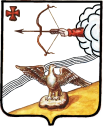 ОРЛОВСКАЯ РАЙОННАЯ ДУМА КИРОВСКОЙ ОБЛАСТИПЯТОГО СОЗЫВАРЕШЕНИЕ 22.02.2019	   								     	№  29/256                                                   г. ОрловОб утверждении Перечня объектов муниципального имущества, подлежащих приватизации в 2019 годуВ соответствии с Федеральным законом от 06.10.2003 № 131-ФЗ «Об общих принципах организации местного самоуправления в Российской Федерации», Федеральным законом от 21.12.2001 № 178-ФЗ «О приватизации государственного и муниципального имущества», Постановлением Правительства Российской Федерации 12.08.2002 № 585 «Об утверждении положения об организации продажи государственного или муниципального имущества на аукционе и Положения об организации продажи находящегося в государственной или муниципальной собственности акций акционерных обществ на специализированном аукционе», Уставом муниципального образования Орловский муниципальный район, Орловская районная Дума РЕШИЛА:1. Утвердить Перечень объектов муниципального имущества, подлежащих приватизации в 2019 году. Прилагается.2. Опубликовать решение в Информационном бюллетене органов местного самоуправления муниципального образования Орловский муниципальный район Кировской области.3. Решение вступает в силу после опубликования.                                                                                                                УТВЕРЖДЕН                                                                                     решением Орловской районной Думыот  22.02.2019  № 29/256                Переченьобъектов муниципального имущества, подлежащих приватизации в 2019году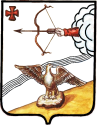 ОРЛОВСКАЯ РАЙОННАЯ ДУМА КИРОВСКОЙ ОБЛАСТИПЯТОГО СОЗЫВАРЕШЕНИЕ22.02.2019		  						           № 29/257г. ОрловОб утверждении Перечня муниципального имущества муниципального образования Орловский муниципальный район, необходимого для решения вопросов местного значения и подлежащего безвозмездной передаче в муниципальную собственность Орловского городского поселения Орловского района Кировской областиВ соответствии с Федеральным законом от 06.10.2003 № 131-ФЗ «Об общих принципах организации местного самоуправления в Российской Федерации», Уставом муниципального образования Орловский муниципальный район Кировской области, Орловская районная Дума РЕШИЛА:1. Утвердить Перечень муниципального имущества муниципального образования Орловский муниципальный район, необходимого для решения вопросов местного значения и подлежащего безвозмездной передаче в муниципальную собственность Орловского городского поселения Орловского района Кировской области. Прилагаются.2. Отделу по имуществу и земельным ресурсам администрации Орловского района (Боровскому А.Н.):2.1. Согласовать с Орловской городской Думой Орловского района Кировской области прилагаемый перечень муниципального имущества муниципального образования Орловский муниципальный район, необходимого для решения вопросов местного значения и подлежащего безвозмездной передаче в муниципальную собственность Орловского городского поселения Орловского района Кировской области.2.2. Направить согласованный перечень муниципального имущества муниципального образования Орловский муниципальный район, необходимого для решения вопросов местного значения и подлежащего безвозмездной передаче в муниципальную собственность Орловского городского поселения Орловского района Кировской области, в Правительство Кировской области для подготовки постановления Правительства Кировской области о разграничении муниципального имущества.2.3. Оформить акт приема-передачи муниципального имущества, указанного в пункте 1 настоящего решения в трехмесячный срок со дня вступления в силу постановления Правительства Кировской области о разграничении указанного имущества.2.4. Исключить переданное имущество из реестра муниципального имущества муниципального образования Орловский муниципальный район.3. Опубликовать настоящее решение в Информационном бюллетене органа местного самоуправления муниципального образования Орловский муниципальный район Кировской области.4. Решение вступает в силу после официального опубликования.Утвержденрешением Орловской районной Думыот 22.02.2019 № 29/257Перечень муниципального имущества муниципального образования Орловский муниципальный район, необходимого для решения вопросов местного значения и подлежащего безвозмездной передаче в муниципальную собственность Орловского городского поселения Орловского района Кировской областиОрловская районная Дума кировской областипятого созываРЕШЕНИЕ22.02.2019   									№ 29/258                                                г. ОрловО внесении изменений в   решение Орловской районной Думы от  31.05.2017  № 10/75В соответствии с Федеральным законом от 27.12.2018 № 559-ФЗ «О внесении изменений в статью 7 Федерального закона «Об общих принципах организации и деятельности контрольно-счетных органов субъектов Российской Федерации и муниципальных образований» и статью 13 Федерального закона «О муниципальной	 службе в Российской Федерации»» и    Федеральным законом от 27.12.2018 № 566-ФЗ «О внесении изменений в статьи 3 и 16 Федерального закона «Об общих принципах организации и деятельности контрольно-счетных органов субъектов Российской Федерации и муниципальных образований»,   Орловская районная Дума РЕШИЛА:1. Внести в  Положение «О  Контрольно-счетной комиссии Орловского района», утвержденное решением Орловской районной Думы от 31.05.2017 № 10/75,   следующие изменения:        1.1. Часть 2 статьи 4 Положения дополнить пунктом 5 следующегосодержания:«5) наличия оснований, предусмотренных частью 5  настоящей статьи.»1.2. Статью 4 Положения дополнить частью 5 следующего содержания: «5. Граждане, замещающие должности председателя, заместителя председателя и аудиторов контрольно-счетной комиссии Орловского района, не могут состоять в близком родстве или свойстве (родители, супруги, дети, братья, сестры, а также братья, сестры, родители, дети супругов и супруги детей) с председателем Орловской районной Думы, главой Орловского района, главой администрации Орловского района, руководителями судебных и правоохранительных органов, расположенных на территории Орловского района».1.3. Часть 9 статьи 14 Положения дополнить абзацем следующего содержания:«Правоохранительные органы обязаны предоставлять контрольно-счетной комиссии информацию о ходе рассмотрения и принятых решениях по переданным контрольно-счетной комиссией материалам».2. Опубликовать настоящее решение в Информационном бюллетене органов местного самоуправления муниципального образования Орловский муниципальный район Кировской области.3.  Решение вступает в силу после официального опубликования.Председатель                                                         ГлаваОрловской районной Думы                                 Орловского района______________С.Н. Бояринцев                            _____________     С.С. ЦелищевИНФОРМАЦИОННЫЙ БЮЛЛЕТЕНЬОРГАНОВ МЕСТНОГО САМОУПРАВЛЕНИЯ МУНИЦИПАЛЬНОГО ОБРАЗОВАНИЯ  ОРЛОВСКИЙ МУНИЦИПАЛЬНЫЙ РАЙОН  КИРОВСКОЙ  ОБЛАСТИ(ОФИЦИАЛЬНОЕ    ИЗДАНИЕ)Отпечатано в администрации Орловского района  25.02.2019, . Орлов Кировской области, ул. Ст. Халтурина, 18  тираж  20  экземпляров1Решение Орловской районной Думы от 22.02.2019 № 29/246 «О результатах рассмотрения годового отчета о деятельности Контрольно-счетной комиссии муниципального образования Орловский муниципальный район в 2018 году»2Решение Орловской районной Думы от 22.02.2019 № 29/249 «О внесении изменений в решение Орловской районной Думы от 14.12.2018 № 27/232»3Решение Орловской районной Думы от 22.02.2019 № 29/250 «Об утверждении положения о порядке и сроках предоставления социальной выплаты в виде возмещения расходов, понесенных гражданами на приобретение оборудования приема телевещания»4Решение Орловской районной Думы от 22. 02.2019 № 29/251 «О внесении изменений в решение Орловской районной Думы от 15.11.2013 № 27/246»5Решение Орловской районной Думы от 22.02.2019 № 29/252 «О внесении изменений в решение Орловской районной Думы от 23.11.2012 № 18/163»6Решение Орловской районной Думы от 22.02.2019 № 29/254 «О  назначении публичных слушаний по проекту решения Орловской районной Думы «О внесении изменений и дополнений в Устав муниципального образования  Орловский муниципальный район  Кировской области»7Решение Орловской районной Думы от 22.02.2019 № 29/255 «Об отмене решения Орловской районной Думы от 16.05.2018 № 20/179 «Об установлении запрета на ввоз отходов на полигон ТБО в д. Антипичи Орловского района Кировской области»8Решение Орловской районной Думы от 22.02.2019 № 29/256 «Об утверждении Перечня объектов муниципального имущества, подлежащих приватизации в 2019 году»9Решение Орловской районной Думы от 22.02.2019 № 29/257»Об утверждении Перечня муниципального имущества муниципального образования Орловский муниципальный район, необходимого для решения вопросов местного значения и подлежащего безвозмездной передаче в муниципальную собственность Орловского городского поселения Орловского района Кировской области»10Решение Орловской районной Думы от 22.02.2019 № 29/258 «О внесении изменений в решение Орловской районной Думы от 31.05.2017 № 10/75»                                                                                                                                  Приложение № 1 к решению Орловской районной Думы                      от   22.02.2019                        № 29/249ПЕРЕЧЕНЬ И КОДЫ  ПЕРЕЧЕНЬ И КОДЫ  ПЕРЕЧЕНЬ И КОДЫ  главных распорядителей  средств бюджета районаглавных распорядителей  средств бюджета районаглавных распорядителей  средств бюджета районаКод Наименование главного  распорядителя903Управление образования Орловского района904Отдел культуры и социальной работы администрации Орловского района912Финансовое управление администрации Орловского района919Отдел по имуществу и земельным ресурсам администрации Орловского района936Администрация Орловского района937Орловская районная Дума Приложение № 2                                                                 к решению Орловской районной Думы                                 От    22.02.2019          № 29/249Перечень главных администраторов доходов бюджета   района и закрепляемые за ними виды и подвиды доходов бюджета   района  Перечень главных администраторов доходов бюджета   района и закрепляемые за ними виды и подвиды доходов бюджета   района  Перечень главных администраторов доходов бюджета   района и закрепляемые за ними виды и подвиды доходов бюджета   района  Перечень главных администраторов доходов бюджета   района и закрепляемые за ними виды и подвиды доходов бюджета   района  Перечень главных администраторов доходов бюджета   района и закрепляемые за ними виды и подвиды доходов бюджета   района  Код главногоадминист-ратораКод главногоадминист-ратораКод вида и подвида классификации доходов бюджетовНаименование главного администратора Наименование главного администратора 903903Управление образования Орловского районаУправление образования Орловского района9039031 11 05035 05 0000 120Доходы от сдачи в аренду имущества,  находящегося в  оперативном  управлении   органов   управления муниципальных районов и созданных ими  учреждений (за    исключением    имущества     муниципальных бюджетных и автономных учреждений)Доходы от сдачи в аренду имущества,  находящегося в  оперативном  управлении   органов   управления муниципальных районов и созданных ими  учреждений (за    исключением    имущества     муниципальных бюджетных и автономных учреждений)9039031 1301995 05 0000 130Прочие доходы от оказания платных услуг (работ) получателями средств  бюджетов муниципальных районовПрочие доходы от оказания платных услуг (работ) получателями средств  бюджетов муниципальных районов9039031 13 02065 05 0000 130Доходы, поступающие в порядке возмещения расходов, понесенных в связи с эксплуатацией  имущества муниципальных районовДоходы, поступающие в порядке возмещения расходов, понесенных в связи с эксплуатацией  имущества муниципальных районов90390311302995 05 0000 130Прочие доходы от компенсации затрат бюджетов муниципальных районовПрочие доходы от компенсации затрат бюджетов муниципальных районов9039031 1690050 05 0000 140Прочие поступления от денежных взысканий (штрафов) и иных сумм в возмещение ущерба, зачисляемые в бюджеты муниципальных районов Прочие поступления от денежных взысканий (штрафов) и иных сумм в возмещение ущерба, зачисляемые в бюджеты муниципальных районов 90390311701050  05 0000  180Невыясненные поступления, зачисляемые в бюджеты муниципальных районовНевыясненные поступления, зачисляемые в бюджеты муниципальных районов90390320225097 05 0000 150Субсидии бюджетам муниципальных районов на создание в общеобразовательных организациях, расположенных в сельской местности, условий для занятий физической культурой и спортомСубсидии бюджетам муниципальных районов на создание в общеобразовательных организациях, расположенных в сельской местности, условий для занятий физической культурой и спортом90390320229999 05 0000 150Прочие субсидии бюджетам муниципальных районовПрочие субсидии бюджетам муниципальных районов90390320230024 05 0000 150Субвенции бюджетам муниципальных районов на выполнение передаваемых полномочий субъектов Российской ФедерацииСубвенции бюджетам муниципальных районов на выполнение передаваемых полномочий субъектов Российской Федерации90390320230027 05 0000 150Субвенции бюджетам муниципальных районов на содержание ребенка в семье опекуна и приемной семье, а также вознаграждение, причитающееся приемному родителюСубвенции бюджетам муниципальных районов на содержание ребенка в семье опекуна и приемной семье, а также вознаграждение, причитающееся приемному родителю90390320230029 05 0000 150Субвенции бюджетам муниципальных районов на компенсацию части платы, взимаемой с родителей (законных представителей) за присмотр и уход за детьми, посещающими образовательные организации, реализующие образовательные программы дошкольного образованияСубвенции бюджетам муниципальных районов на компенсацию части платы, взимаемой с родителей (законных представителей) за присмотр и уход за детьми, посещающими образовательные организации, реализующие образовательные программы дошкольного образования90390320239999 05 0000 150Прочие субвенции бюджетам муниципальных районовПрочие субвенции бюджетам муниципальных районов90390320249999 05 0000 150Прочие  межбюджетные трансферты, передаваемые  бюджетам муниципальных районов Прочие  межбюджетные трансферты, передаваемые  бюджетам муниципальных районов 90390320405099 05 0000 150Прочие безвозмездные поступления от негосударственных организаций в бюджеты муниципальных районовПрочие безвозмездные поступления от негосударственных организаций в бюджеты муниципальных районов90390320705020 05 0000 150Поступления от денежных пожертвований, предоставляемых физическими лицами получателям средств бюджетов муниципальных районовПоступления от денежных пожертвований, предоставляемых физическими лицами получателям средств бюджетов муниципальных районов90390320705030 05 0000 150Прочие безвозмездные поступления в бюджеты муниципальных районовПрочие безвозмездные поступления в бюджеты муниципальных районов90390321960010 05 0000 150Возврат прочих  остатков субсидий, субвенций и иных межбюджетных трансфертов, имеющих целевое назначение, прошлых лет, из бюджетов муниципальных районовВозврат прочих  остатков субсидий, субвенций и иных межбюджетных трансфертов, имеющих целевое назначение, прошлых лет, из бюджетов муниципальных районов904904Отдел культуры и социальной работы администрации Орловского районаОтдел культуры и социальной работы администрации Орловского района9049041 1301995 05 0000 130Прочие доходы от оказания платных услуг (работ) получателями средств  бюджетов муниципальных районовПрочие доходы от оказания платных услуг (работ) получателями средств  бюджетов муниципальных районов9049041 1302065 05 0000 130Доходы, поступающие в порядке возмещения расходов, понесенных в связи с эксплуатацией  имущества муниципальных районовДоходы, поступающие в порядке возмещения расходов, понесенных в связи с эксплуатацией  имущества муниципальных районов90490411302995 05 0000 130Прочие доходы от компенсации затрат бюджетов муниципальных районовПрочие доходы от компенсации затрат бюджетов муниципальных районов9049041 1690050 05 0000 140Прочие поступления от денежных взысканий (штрафов) и иных сумм в возмещение ущерба, зачисляемые в бюджеты муниципальных районов Прочие поступления от денежных взысканий (штрафов) и иных сумм в возмещение ущерба, зачисляемые в бюджеты муниципальных районов 90490411701050 05 0000 180Невыясненные поступления, зачисляемые в бюджеты муниципальных районовНевыясненные поступления, зачисляемые в бюджеты муниципальных районов904904202 25519 05 0000 150Субсидия бюджетам муниципальных районов на поддержку отрасли культурыСубсидия бюджетам муниципальных районов на поддержку отрасли культуры9049042022999905 0000 150Прочие субсидии бюджетам муниципальных районовПрочие субсидии бюджетам муниципальных районов90490420230024 05 0000 150Субвенции бюджетам муниципальных районов на выполнение передаваемых полномочий субъектов Российской ФедерацииСубвенции бюджетам муниципальных районов на выполнение передаваемых полномочий субъектов Российской Федерации9049042 04 05099 05 0000 150Прочие безвозмездные поступления от негосударственных организаций в бюджеты муниципальных районовПрочие безвозмездные поступления от негосударственных организаций в бюджеты муниципальных районов90490420705020 05 0000 150Поступления от денежных пожертвований, предоставляемых физическими лицами получателям средств бюджетов муниципальных районовПоступления от денежных пожертвований, предоставляемых физическими лицами получателям средств бюджетов муниципальных районов90490420705030 05 0000 150Прочие безвозмездные поступления в бюджеты муниципальных районовПрочие безвозмездные поступления в бюджеты муниципальных районов90490421960010 05 0000 150Возврат прочих  остатков субсидий, субвенций и иных межбюджетных трансфертов, имеющих целевое назначение, прошлых лет, из бюджетов муниципальных районовВозврат прочих  остатков субсидий, субвенций и иных межбюджетных трансфертов, имеющих целевое назначение, прошлых лет, из бюджетов муниципальных районов912912Финансовое управление администрации Орловского районаФинансовое управление администрации Орловского района91291211302995 05 0000 130Прочие доходы от компенсации затрат бюджетов муниципальных районовПрочие доходы от компенсации затрат бюджетов муниципальных районов9129121 1618050 05 0000 140Денежные   взыскания   (штрафы)   за    нарушение бюджетного  законодательства  (в  части  бюджетов муниципальных районов)Денежные   взыскания   (штрафы)   за    нарушение бюджетного  законодательства  (в  части  бюджетов муниципальных районов)9129121 1701050 05 0000 180Невыясненные поступления, зачисляемые  в  бюджеты муниципальных районовНевыясненные поступления, зачисляемые  в  бюджеты муниципальных районов9129121 16 32000 05 0000 140Денежные взыскания, налагаемые в возмещение ущерба, причиненного в результате незаконного или нецелевого использования бюджетных средств (в части бюджетов муниципальных районов)Денежные взыскания, налагаемые в возмещение ущерба, причиненного в результате незаконного или нецелевого использования бюджетных средств (в части бюджетов муниципальных районов)9129121 1805000 05 0000 150Поступления в бюджеты муниципальных районов(перечисления из бюджетов муниципальных районов ) по урегулированию расчетов между бюджетами бюджетной системы Российской Федерации по распределенным доходамПоступления в бюджеты муниципальных районов(перечисления из бюджетов муниципальных районов ) по урегулированию расчетов между бюджетами бюджетной системы Российской Федерации по распределенным доходам9129122 0215001 05 0000 150Дотации бюджетам муниципальных районов на выравнивание  бюджетной обеспеченностиДотации бюджетам муниципальных районов на выравнивание  бюджетной обеспеченности91291220215002 05 0000 150Дотации бюджетам муниципальных районов на поддержку мер по обеспечению сбалансированности бюджетовДотации бюджетам муниципальных районов на поддержку мер по обеспечению сбалансированности бюджетов91291220219999 05 0000 150Прочие дотации бюджетам муниципальных районовПрочие дотации бюджетам муниципальных районов91291220225555 05 0000 150Субсидии бюджетам муниципальных районов на поддержку государственных программ субъектов Российской Федерации и муниципальных программ формирования современной городской средыСубсидии бюджетам муниципальных районов на поддержку государственных программ субъектов Российской Федерации и муниципальных программ формирования современной городской среды91291220229999 05 0000 150 Прочие субсидии бюджетам муниципальных районов Прочие субсидии бюджетам муниципальных районов91291220235118 05 0000 150Субвенции бюджетам муниципальных  районов  на осуществление первичного воинского учета на территориях, где отсутствуют военные комиссариатыСубвенции бюджетам муниципальных  районов  на осуществление первичного воинского учета на территориях, где отсутствуют военные комиссариаты91291220230024 05 0000 150Субвенции бюджетам муниципальных районов на выполнение передаваемых полномочий субъектов Российской ФедерацииСубвенции бюджетам муниципальных районов на выполнение передаваемых полномочий субъектов Российской Федерации91291220249999 05 0000 150Прочие  межбюджетные трансферты, передаваемые бюджетам муниципальных районов Прочие  межбюджетные трансферты, передаваемые бюджетам муниципальных районов 91291220805000 05 0000 150Перечисления из бюджетов муниципальных районов (в бюджеты муниципальных районов) для осуществления возврата (зачета) излишне уплаченных или излишне взысканных сумм налогов, сборов и иных платежей, а также сумм процентов за несвоевременное осуществление такого возврата и процентов, начисленных на излишне взысканные суммыПеречисления из бюджетов муниципальных районов (в бюджеты муниципальных районов) для осуществления возврата (зачета) излишне уплаченных или излишне взысканных сумм налогов, сборов и иных платежей, а также сумм процентов за несвоевременное осуществление такого возврата и процентов, начисленных на излишне взысканные суммы91291221860010 05 0000 150Доходы бюджетов муниципальных районов от возврата прочих остатков субсидий, субвенций и иных межбюджетных трансфертов, имеющих целевое назначение, прошлых лет из бюджетов  поселенийДоходы бюджетов муниципальных районов от возврата прочих остатков субсидий, субвенций и иных межбюджетных трансфертов, имеющих целевое назначение, прошлых лет из бюджетов  поселений91291221960010 05 0000 150Возврат прочих  остатков субсидий, субвенций и иных межбюджетных трансфертов, имеющих целевое назначение, прошлых лет, из бюджетов муниципальных районовВозврат прочих  остатков субсидий, субвенций и иных межбюджетных трансфертов, имеющих целевое назначение, прошлых лет, из бюджетов муниципальных районов919919Отдел по имуществу и земельным ресурсам администрации Орловского районаОтдел по имуществу и земельным ресурсам администрации Орловского района91991911101050 05 0000 120Доходы в виде прибыли,  приходящейся  на  доли  в  уставных  (складочных)  капиталах   хозяйственных товариществ и обществ, или дивидендов по  акциям, принадлежащим                      муниципальным районамДоходы в виде прибыли,  приходящейся  на  доли  в  уставных  (складочных)  капиталах   хозяйственных товариществ и обществ, или дивидендов по  акциям, принадлежащим                      муниципальным районам91991911102085 05 0000 120Доходы от размещения сумм, аккумулируемых в ходе проведения аукционов по продаже акций, находящихся в собственности муниципальных районов. Доходы от размещения сумм, аккумулируемых в ходе проведения аукционов по продаже акций, находящихся в собственности муниципальных районов. 919919  11105013 05 0000 120Доходы, получаемые в виде арендной платы за земельные участки, государственная собственность на которые не разграничена и которые расположены в границах сельских поселений и  межселенных территорий муниципальных районов, а также средства от продажи права на заключение договоров аренды указанных земельных участковДоходы, получаемые в виде арендной платы за земельные участки, государственная собственность на которые не разграничена и которые расположены в границах сельских поселений и  межселенных территорий муниципальных районов, а также средства от продажи права на заключение договоров аренды указанных земельных участков91991911105025 05 0000 120Доходы, получаемые  в  виде  арендной  платы,   а также средства  от  продажи  права  на заключение договоров  аренды   за   земли,   находящиеся   в собственности     муниципальных  районов     (за   исключением земельных   участков   муниципальных  бюджетных и  автономных учреждений)Доходы, получаемые  в  виде  арендной  платы,   а также средства  от  продажи  права  на заключение договоров  аренды   за   земли,   находящиеся   в собственности     муниципальных  районов     (за   исключением земельных   участков   муниципальных  бюджетных и  автономных учреждений)91991911105035 05 0000 120Доходы от сдачи в аренду имущества,  находящегося в  оперативном  управлении   органов   управления муниципальных районов и созданных ими  учреждений (за    исключением    имущества     муниципальных бюджетных и автономных учреждений)Доходы от сдачи в аренду имущества,  находящегося в  оперативном  управлении   органов   управления муниципальных районов и созданных ими  учреждений (за    исключением    имущества     муниципальных бюджетных и автономных учреждений)91991911105075 05 0000 120 Доходы от сдачи в аренду имущества, составляющего казну муниципальных районов (за исключением земельных участковДоходы от сдачи в аренду имущества, составляющего казну муниципальных районов (за исключением земельных участков91991911107015 05 0000 120Доходы от перечисления части прибыли, остающейся после уплаты налогов и иных обязательных платежей муниципальных унитарных предприятий, созданных муниципальными районами Доходы от перечисления части прибыли, остающейся после уплаты налогов и иных обязательных платежей муниципальных унитарных предприятий, созданных муниципальными районами 91991911109035 05 0000 120Доходы от эксплуатации и использования имущества автомобильных дорог, находящихся в собственности муниципальных районов Доходы от эксплуатации и использования имущества автомобильных дорог, находящихся в собственности муниципальных районов 91991911109045 05 0000 120Прочие поступления  от  использования  имущества, находящегося   в   собственности    муниципальных районов (за исключением  имущества  муниципальных бюджетных и автономных   учреждений,   а   также    имущества муниципальных унитарных предприятий, в том  числе казенных) Прочие поступления  от  использования  имущества, находящегося   в   собственности    муниципальных районов (за исключением  имущества  муниципальных бюджетных и автономных   учреждений,   а   также    имущества муниципальных унитарных предприятий, в том  числе казенных) 91991911302065 05 0000 130Доходы, поступающие в порядке возмещения расходов, понесенных в связи с эксплуатацией  имущества муниципальных районовДоходы, поступающие в порядке возмещения расходов, понесенных в связи с эксплуатацией  имущества муниципальных районов91991911302995 05 0000 130Прочие доходы от компенсации затрат бюджетов муниципальных районовПрочие доходы от компенсации затрат бюджетов муниципальных районов91991911401050 05 0000 410Доходы от продажи квартир, находящихся в собственности муниципальных районов Доходы от продажи квартир, находящихся в собственности муниципальных районов 919 11402052 05 0000 410Доходы от реализации имущества, находящегося в оперативном управлении учреждений, находящихся в ведении органов управления муниципальных районов (за исключением имущества муниципальных бюджетных и автономных учреждений), в части реализации основных средств по указанному имуществу919 11402053 05 0000 410Доходы от реализации иного имущества, находящегося в собственности  муниципальных районов (за исключением имущества муниципальных бюджетных и автономных учреждений, а также имущества муниципальных унитарных предприятий, в том числе казенных), в части реализации основных средств по указанному имуществу91911402052 05 0000 440Доходы от реализации имущества, находящегося в оперативном управлении учреждений, находящихся в ведении органов управления муниципальных районов (за исключением имущества муниципальных бюджетных и автономных учреждений), в части реализации материальных запасов по указанному имуществу91911402053 05 0000 440Доходы от реализации иного имущества, находящегося в собственности муниципальных районов (за исключением имущества муниципальных бюджетных и автономных учреждений, а также имущества муниципальных унитарных предприятий, в том числе казенных), в части реализации материальных запасов по указанному имуществу91911404050 05 0000 420Доходы от продажи нематериальных активов, находящихся в собственности муниципальных районов 919  11406013 05 0000 430Доходы от продажи земельных участков, государственная собственность на которые не разграничена и которые расположены в границах сельских поселений и межселенных территорий муниципальных районов91911406013 10 0000 430Доходы    от    продажи    земельных    участков, государственная  собственность  на   которые   не разграничена и  которые  расположены  в  границах сельских поселений91911406025 05 0000 430Доходы от продажи земельных участков, находящихся в   собственности   муниципальных   районов   (за исключением  земельных   участков   муниципальных бюджетных и автономных учреждений)91911690050 05 0000 140Прочие поступления от денежных взысканий (штрафов) и иных сумм в возмещение ущерба, зачисляемые в бюджеты муниципальных районов 91911701050 05 0000 180Невыясненные поступления, зачисляемые в бюджеты муниципальных районов 91911705050 05 0000 180Прочие неналоговые доходы бюджетов муниципальных районов 936Администрация Орловского района93610807150 01 1000 110Государственная пошлина за выдачу разрешения на установку рекламной конструкции (сумма платежа (перерасчеты, недоимка и задолженность по соответствующему платежу, в том числе отмененному))936  11301075 05 0000 130Доходы от оказания информационных услуг органами местного самоуправления муниципальных районов, казенными учреждениями муниципальных районов93611301995 05 0000 130Прочие доходы от оказания платных услуг (работ) получателями средств  бюджетов муниципальных районов93611302065 05 0000 130Доходы, поступающие в порядке возмещения расходов, понесенных в связи с эксплуатацией  имущества муниципальных районов93611302995 05 0000 130Прочие доходы от компенсации затрат бюджетов муниципальных районов93611690050 05 0000 140Прочие поступления от денежных взысканий (штрафов) и иных сумм в возмещение ущерба, зачисляемые в бюджеты муниципальных районов 93611637040 05 0000 140Поступления    сумм    в    возмещение    вреда,   причиняемого  автомобильным   дорогам   местногозначения        транспортными        средствами,осуществляющими перевозки  тяжеловесных  и (или) крупногабаритных грузов, зачисляемые  в  бюджеты муниципальных районов93611701050 05 0000 180Невыясненные поступления, зачисляемые в бюджеты муниципальных районов 93611705050 05 0000 180Прочие неналоговые доходы бюджетов муниципальных районов 93611105035 05 0000 120Доходы от сдачи в аренду имущества,  находящегося в  оперативном  управлении   органов   управления муниципальных районов и созданных ими  учреждений (за    исключением    имущества     муниципальных бюджетных и автономных учреждений)93620220077 05 0000 150Субсидии бюджетам муниципальных районов на софинансирование капитальных вложений в объекты муниципальной собственности 93620220216 05 0000 150Субсидии бюджетам муниципальных районов на осуществление дорожной деятельности в отношении автомобильных дорог общего пользования, а также капитального ремонта и ремонта дворовых территорий многоквартирных домов, проездов к дворовым территориям многоквартирных домов населенных пунктов93620220299 05 0000 150Субсидии бюджетам муниципальных районов на обеспечение мероприятий по переселению граждан из аварийного жилищного фонда, в том числе переселению граждан из аварийного жилищного фонда с учетом необходимости развития малоэтажного жилищного строительства, за счет средств, поступивших от государственной корпорации - Фонда содействия реформированию жилищно-коммунального хозяйства93620220302 05 0000 150Субсидии бюджетам муниципальных районов на обеспечение мероприятий по переселению граждан из аварийного жилищного фонда, в том числе переселению граждан из аварийного жилищного фонда с учетом необходимости развития малоэтажного жилищного строительства, за счет средств бюджетов93620229999 05 0000 150Прочие субсидии бюджетам муниципальных районов93620230024 05 0000 150Субвенции бюджетам муниципальных районов на выполнение передаваемых полномочий субъектов Российской Федерации93620235082 05 0000 150Субвенции бюджетам муниципальных районов на  предоставление жилых помещений детям-сиротам и детям, оставшимся без попечения родителей, лицам из  их числа по договорам найма специализированных жилых помещений93620235120 05 0000 150Субвенции бюджетам муниципальных районов на осуществление полномочий по составлению (изменению) списков кандидатов в присяжные заседатели федеральных судов общей юрисдикции в Российской Федерации936   20235543 05 0000 150Субвенции бюджетам муниципальных районов на содействие достижению целевых показателей  региональных программ развития агропромышленного комплекса936   20239999 05 0000 150Прочие субвенции бюджетам муниципальных районов 93620240014 05 0000 150Межбюджетные трансферты, передаваемые бюджетам муниципальных районов из бюджетов поселений на осуществление части полномочий по решению вопросов местного значения в соответствии с заключенными соглашениями936202 45433 05 0000 150Межбюджетные трансферты, передаваемые бюджетам муниципальных районов на возмещение части затрат на уплату процентов по инвестиционным кредитам (займам) в агропромышленном комплексе93620249999 05 0000 150Прочие  межбюджетные трансферты, передаваемые  бюджетам муниципальных районов 93620405099 05 0000 150Прочие безвозмездные поступления от негосударственных организаций в бюджеты муниципальных районов93620705010 05 0000 150Безвозмездные поступления от физических и юридических лиц на финансовое обеспечение дорожной деятельности, в том числе добровольных пожертвований, в отношении автомобильных дорог общего пользования местного значения муниципальных районов 93620705020 05 0000 150Поступления от денежных пожертвований, предоставляемых физическими лицами получателям средств бюджетов муниципальных районов93620705030 05 0000 150Прочие безвозмездные поступления в бюджеты муниципальных районов93621960010 05 0000 150Возврат прочих  остатков субсидий, субвенций и иных межбюджетных трансфертов, имеющих целевое назначение, прошлых лет, из бюджетов муниципальных районов937Орловская районная Дума93711302995 05 0000 130Прочие доходы от компенсации затрат бюджетов муниципальных районов93711701050 05 0000 180Невыясненные поступления, зачисляемые в бюджеты муниципальных районов                                                                                                                                              Приложение 6                                                                                                                                             Приложение 6                                                                                                                                             Приложение 6                                                                                                                                             Приложение 6                                                                                                                                             Приложение 6                                                                                                                                             Приложение 6                                                                                                                                             Приложение 6                                                                    к решению Орловской районной Думы                                                                     к решению Орловской районной Думы от 22.02.2019              № 29/249                       от 22.02.2019              № 29/249                       ОбъемыОбъемыпоступления налоговых и неналоговых доходов общей суммой, объемы  безвозмездных поступлений по подстатьям классификации доходов бюджетов, прогнозируемые   на 2019 год.поступления налоговых и неналоговых доходов общей суммой, объемы  безвозмездных поступлений по подстатьям классификации доходов бюджетов, прогнозируемые   на 2019 год.Код бюджетной классификацииНаименование налога (сбора)Сумма            (тыс. рублей)000 10000000 00 0000 000НАЛОГОВЫЕ И НЕНАЛОГОВЫЕ ДОХОДЫ57050,20000 20000000 00 0000 000БЕЗВОЗМЕЗДНЫЕ ПОСТУПЛЕНИЯ228864,98000 20200000 00 0000 000Безвозмездные поступления от других бюджетов бюджетной системы Российской Федерации228865,29000 20210000 00 0000 150Дотации бюджетам бюджетной системы Российской Федерации39605,0000 20215001 00 0000 150Дотации на выравнивание бюджетной обеспеченности39605,0912 20215001 05 0000 150Дотации бюджетам муниципальных районов на выравнивание  бюджетной обеспеченности39605,0000 20220000 00 0000 150Субсидии бюджетам бюджетной системы Российской Федерации (межбюджетные субсидии)96031,85000 20220216 00 0000 150Субсидия бюджетам на осуществление дорожной деятельности в отношении автомобильных дорог общего пользования, а также капитального ремонта и ремонта дворовых территорий многоквартирных домов, проездов к дворовым территориям многоквартирных домов населенных пунктов18516,0000 20220216 05 0000 150Субсидии бюджетам муниципальных районов на осуществление дорожной деятельности в отношении автомобильных дорог общего пользования, а также капитального ремонта и ремонта дворовых территорий многоквартирных домов, проездов к дворовым территориям многоквартирных домов населенных пунктов18516,0936 20220216 05 0000 150Субсидии бюджетам муниципальных районов на осуществление дорожной деятельности в отношении автомобильных дорог общего пользования, а также капитального ремонта и ремонта дворовых территорий многоквартирных домов, проездов к дворовым территориям многоквартирных домов населенных пунктов18516,0000 20225243 05 0000 150Субсидии бюджетам на строительство и реконструкцию (модернизацию) объектов питьевого водоснабжения4938,1912 20225243 05 0000 150Субсидии бюджетам муниципальных районов на строительство и реконструкцию (модернизацию) объектов питьевого водоснабжения4938,1000 20229999 00 0000 150Прочие субсидии72577,75903 20229999 05 0000 150Прочие субсидии бюджетам муниципальных районов1133,23912 20229999 05 0000 150Прочие субсидии бюджетам муниципальных районов71311,72936 20229999 05 0000 150Прочие субсидии бюджетам муниципальных районов132,80000 2023000000 0000 150Субвенции бюджетам бюджетной системы Российской Федерации92991,20000 2023511800 0000 150Субвенции бюджетам на осуществление первичного воинского учета на территориях, где отсутствуют военные комиссариаты450,20912 2023511805 0000 150Субвенции бюджетам муниципальных районов на осуществление первичного воинского учета на территориях, где отсутствуют военные комиссариаты450,20000 2023002400 0000 150Субвенции местным бюджетам на выполнение передаваемых полномочий субъектов Российской Федерации7055,80903 2023002405 0000 150Субвенции бюджетам муниципальных районов на выполнение передаваемых полномочий субъектов Российской Федерации2090,00904 2023002405 0000 150Субвенции бюджетам муниципальных районов на выполнение передаваемых полномочий субъектов Российской Федерации158,00912 2023002405 0000 150Субвенции бюджетам муниципальных районов на выполнение передаваемых полномочий субъектов Российской Федерации2059,20936 2023002405 0000 150Субвенции бюджетам муниципальных районов на выполнение передаваемых полномочий субъектов Российской Федерации2748,60000 2023002700 0000 150Субвенции бюджетам  на содержание ребенка в семье опекуна и приемной семье, а также вознаграждение , причитающееся приемному родителю5095,00903 2023002705 0000 150Субвенции бюджетам муниципальных районов на содержание ребенка в семье опекуна и приемной семье, а также вознаграждение , причитающееся приемному родителю5095,00000 2023002900 0000 150Субвенции бюджетам  на компенсацию части  платы, взимаемой с родителей (законных представителей) за присмотр и уход за детьми,посещающими образовательные организации реализующие образовательные программы дошкольного образования1046,10903 2023002905 0000 150Субвенции бюджетам муниципальных районов на компенсацию части  платы, взимаемой с родителей (законных представителей) за присмотр и уход за детьми,посещающими образовательные организации реализующие образовательные программы дошкольного образования1046,1000 20235082 00 0000 150Субвенции бюджетам муниципальных образований на  предоставление жилых помещений детям-сиротам и детям, оставшимся без попечения родителей, лицам из  их числа по договорам найма специализированных жилых помещений9316,90936 20235082 05 0000 150Субвенции бюджетам муниципальных районов на  предоставление жилых помещений детям-сиротам и детям, оставшимся без попечения родителей, лицам из  их числа по договорам найма специализированных жилых помещений9316,90000 20239999 00 0000 150Прочие субвенции70027,20903 20239999 05 0000 150Прочие субвенции бюджетам муниципальных районов52106,20936 20239999 05 0000 150Прочие субвенции бюджетам муниципальных районов17921,00000 2024000000 0000 150ИНЫЕ МЕЖБЮДЖЕТНЫЕ ТРАНСФЕРТЫ237,24000 20240014 00 0000 150Межбюджетные трансферты, передаваемые бюджетам муниципальных образований из бюджетов поселений на осуществление части полномочий по решению вопросов местного значения в соответствии с заключенными соглашениями40,04936 20240014 05 0000 150Межбюджетные трансферты, передаваемые бюджетам муниципальных районов из бюджетов поселений на осуществление части полномочий по решению вопросов местного значения в соответствии с заключенными соглашениями40,04000 20245433 00 0000 150Межбюджетные трансферты, передаваемые бюджетам на возмещение затрат на уплату процентов по инвестиционным кредитам (займам) в агропромышленном комплексе0,00936 20245433 05 0000 150Межбюджетные трансферты, передаваемые бюджетам муниципальных районов на возмещение части затрат на уплату процентов по инвестиционным кредитам (займам) в агропромышленном комплексе0,00000 20249999 00  0000 150Прочие межбюджетные трансферты 197,20912 20249999 05 0000 150Прочие межбюджетные трансферты 197,20000 2 08 00000 00 0000 000ДОХОДЫ БЮДЖЕТОВ БЮДЖЕТНОЙ СИСТЕМЫ РОССИЙСКОЙ ФЕДЕРАЦИИ ОТ ВОЗВРАТА ОСТАТКОВ СУБСИДИЙ, СУБВЕНЦИЙ И ИНЫХ МЕЖБЮДЖЕТНЫХ ТРАНСФЕРТОВ, ИМЕЮЩИХ ЦЕЛЕВОЕ НАЗНАЧЕНИЕ, ПРОШЛЫХ ЛЕТ90,06000 2 18 60010 05 0000 150Доходы бюджетов муниципальных районов от возврата прочих остатков субсидий, субвенций и иных межбюджетных трансфертов, имеющих целевое назначение, прошлых лет из бюджетов поселений90,06912 2 18 60010 05 0000 150Доходы бюджетов муниципальных районов от возврата прочих остатков субсидий, субвенций и иных межбюджетных трансфертов, имеющих целевое назначение, прошлых лет из бюджетов поселений90,06000 219 00000 00 0000 000ВОЗВРАТ ОСТАТКОВ СУБСИДИЙ, СУБВЕНЦИЙ И ИНЫХ МЕЖБЮДЖЕТНЫХ ТРАНСФЕРТОВ  ИМЕЮЩИХ ЦЕЛЕВОЕ НАЗНАЧЕНИЕ , ПРОШЛЫХ ЛЕТ ИЗ БЮДЖЕТОВ МУНИЦИПАЛЬНЫХ РАЙОНОВ-90,37000 21906000 00 0000 150Возврат остатков субсидий, субвенций и иных межбюджетных трансфертов, имеющих целевое назначение, прошлых лет из федерального бюджета-90,37 912 21960010 05 0000 150Возврат прочих  остатков субсидий, субвенций и иных межбюджетных трансфертов, имеющих целевое назначение, прошлых лет, из бюджетов муниципальных районов-90,06 936 21960010 05 0000 150Возврат прочих  остатков субсидий, субвенций и иных межбюджетных трансфертов, имеющих целевое назначение, прошлых лет, из бюджетов муниципальных районов-0,30 904 21960010 05 0000 150Возврат прочих  остатков субсидий, субвенций и иных межбюджетных трансфертов, имеющих целевое назначение, прошлых лет, из бюджетов муниципальных районов-0,01000 8500000000 0000 000ИТОГО285915,18Приложение 7Приложение 7Приложение 7к решению Орловской районной думык решению Орловской районной думык решению Орловской районной думыот 22.02.2019   № 29/249от 22.02.2019   № 29/249от 22.02.2019   № 29/249РаспределениеРаспределениеРаспределениебюджетных ассигнований по разделам и подразделам классификации расходов бюджетов на 2019 годбюджетных ассигнований по разделам и подразделам классификации расходов бюджетов на 2019 годбюджетных ассигнований по разделам и подразделам классификации расходов бюджетов на 2019 годНаименование расходаРаз-делРаз-делРаз-делПод-раз-делСумма               (тыс. рублей) 2019 год122234Всего расходов00000000289853,99Общегосударственные вопросы0101010037113,1Функционирование высшего должностного лица субъекта Российской Федерации и муниципального образования010101021080,9Функционирование законодательных (представительных) органов государственной власти и представительных органов муниципальных образований01010103670,6Функционирование Правительства Российской Федерации, высших исполнительных органов государственной власти субъектов Российской Федерации, местных администраций0101010420942,41Обеспечение деятельности финансовых, налоговых и таможенных органов и органов финансового (финансово-бюджетного) надзора010101065505,8Резервные фонды01010111100Другие общегосударственные вопросы010101138813,39Национальная оборона02020200471,2Мобилизационная и вневойсковая подготовка02020203450,2Мобилизационная подготовка экономики0202020421Национальная безопасность и правоохранительная деятельность030303001122Защита населения и территории от чрезвычайных ситуаций природного и техногенного характера, гражданская оборона030303091070,5Другие вопросы в области национальной безопасности и правоохранительной деятельности0303031451,5Национальная экономика0404040041310,14Общеэкономические вопросы0404040110Сельское хозяйство и рыболовство0404040518044Транспорт04040408600Дорожное хозяйство (дорожные фонды)0404040922212Другие вопросы в области национальной экономики04040412444,14Жилищно-коммунальное хозяйство050505004938,1Коммунальное хозяйство050505020Другие вопросы в области жилищно-коммунального хозяйства050505054938,1Охрана окружающей среды06060600105Экологический контроль06060601105Образование07070700135890,91Дошкольное образование0707070150540,14Общее образование0707070270474,97Дополнительное образование детей0707070312258,45Профессиональная подготовка, переподготовка и повышение квалификации070707059Молодежная политика07070707595,35Другие вопросы в области образования070707092013Культура, кинематография0808080012609,5Культура0808080112609,5Социальная политика1010100019239,02Пенсионное обеспечение101010011320Социальное обеспечение населения101010032368Охрана семьи и детства1010100415481,02Другие вопросы в области социальной политики1010100670Физическая культура и спорт111111008234,2Физическая культура111111018134,2Массовый спорт11111102100Обслуживание государственного и муниципального долга13131300961Обслуживание государственного внутреннего и муниципального долга13131301961Межбюджетные трансферты общего характера бюджетам бюджетной системы Российской Федерации1414140027859,82Дотации на выравнивание бюджетной обеспеченности субъектов Российской Федерации и муниципальных образований141414012570Иные дотации1414140220414Прочие межбюджетные трансферты общего характера141414034875,82Приложение 8Приложение 8Приложение 8Приложение 8Приложение 8Приложение 8к решению Орловской районной Думык решению Орловской районной Думык решению Орловской районной Думык решению Орловской районной Думык решению Орловской районной Думык решению Орловской районной Думыот 22.02.2019    № 29/249от 22.02.2019    № 29/249от 22.02.2019    № 29/249от 22.02.2019    № 29/249от 22.02.2019    № 29/249от 22.02.2019    № 29/249РаспределениеРаспределениеРаспределениеРаспределениеРаспределениеРаспределениебюджетных ассигнований по целевым статьям (муниципальным программам Орловского района и непрограммным направлениям деятельности), группам видов расходов классификации расходов бюджетов на 2019  годбюджетных ассигнований по целевым статьям (муниципальным программам Орловского района и непрограммным направлениям деятельности), группам видов расходов классификации расходов бюджетов на 2019  годбюджетных ассигнований по целевым статьям (муниципальным программам Орловского района и непрограммным направлениям деятельности), группам видов расходов классификации расходов бюджетов на 2019  годбюджетных ассигнований по целевым статьям (муниципальным программам Орловского района и непрограммным направлениям деятельности), группам видов расходов классификации расходов бюджетов на 2019  годбюджетных ассигнований по целевым статьям (муниципальным программам Орловского района и непрограммным направлениям деятельности), группам видов расходов классификации расходов бюджетов на 2019  годбюджетных ассигнований по целевым статьям (муниципальным программам Орловского района и непрограммным направлениям деятельности), группам видов расходов классификации расходов бюджетов на 2019  годНаименование расходаЦелевая статья Вид рас-хода Вид рас-ходаСумма  2019 год    (тыс. рублей)Сумма  2019 год    (тыс. рублей)00000123344Всего расходов0000000000000000289853,99289853,99Муниципальная программа "Развитие образования  в Орловском районе Кировской области" на 2014-2021 годы0100000000000000152803,03152803,03Подпрограмма "Развитие системы дошкольного образования детей Орловского района Кировской области" на 2014-2021 годы011000000000000051705,9051705,90Финансовое обеспечение деятельности муниципальных учреждений011000300000000019188,6019188,60Обеспечение выполнения функций казенных учреждений0110003010000000867,12867,12Расходы на выплаты персоналу в целях обеспечения выполнения функций государственными (муниципальными) органами, казенными учреждениями, органами управления государственными внебюджетными фондами01100030101001001,201,20Закупка товаров, работ и услуг для государственных (муниципальных) нужд0110003010200200842,28842,28Иные бюджетные ассигнования011000301080080023,6423,64Софинансирование за счёт местного бюджета субсидии на выравнивание обеспеченности муниципальных образований011000301Б00000010006,3710006,37Расходы на выплаты персоналу в целях обеспечения выполнения функций государственными (муниципальными) органами, казенными учреждениями, органами управления государственными внебюджетными фондами011000301Б1001007362,207362,20Закупка товаров, работ и услуг для государственных (муниципальных) нужд011000301Б2002002531,272531,27Иные бюджетные ассигнования011000301Б800800112,90112,90Обеспечение деятельности учреждений за счет доходов от оказания платных услуг (работ) получателями средств  бюджетов муниципальных районов01100030200000008315,118315,11Расходы на выплаты персоналу в целях обеспечения выполнения функций государственными (муниципальными) органами, казенными учреждениями, органами управления государственными внебюджетными фондами011000302010010064,1064,10Закупка товаров, работ и услуг для государственных (муниципальных) нужд01100030202002008251,018251,01Выравнивание бюджетной обеспеченности011001400000000015208,2015208,20Выравнивание обеспеченности муниципальных образований по реализации ими их отдельных расходных обязательств011001403А00000015208,2015208,20Расходы на выплаты персоналу в целях обеспечения выполнения функций государственными (муниципальными) органами, казенными учреждениями, органами управления государственными внебюджетными фондами011001403А10010011157,2011157,20Закупка товаров, работ и услуг для государственных (муниципальных) нужд011001403А2002003600,003600,00Иные бюджетные ассигнования011001403А800800451,00451,00Финансовое обеспечение расходных обязательств муниципальных образований, возникающих при выполнении государственных полномочий Кировской области01100160000000001160,901160,90Начисление и выплата компенсации платы, взимаемой с родителей (законных представителей) за присмотр и уход за детьми в образовательных организациях, реализующих образовательную программу дошкольного образования01100161300000001046,101046,10Закупка товаров, работ и услуг для государственных (муниципальных) нужд011001613020020030,5030,50Социальное обеспечение и иные выплаты населению01100161303003001015,601015,60Возмещение расходов, связанных с предоставлением руководителям, педагогическим работникам и иным специалистам (за исключением совместителей) муниципальных образовательных организаций, организаций для детей-сирот и детей, оставшихся без попечения родителей0110016140000000114,80114,80Расходы на выплаты персоналу в целях обеспечения выполнения функций государственными (муниципальными) органами, казенными учреждениями, органами управления государственными внебюджетными фондами0110016140100100114,20114,20Закупка товаров, работ и услуг для государственных (муниципальных) нужд01100161402002000,600,60Иные межбюджетные трансферты из областного бюджета011001700000000016148,2016148,20Реализация прав на получение общедоступного и бесплатного дошкольного образования в муниципальных образовательных организациях011001714000000016148,2016148,20Расходы на выплаты персоналу в целях обеспечения выполнения функций государственными (муниципальными) органами, казенными учреждениями, органами управления государственными внебюджетными фондами011001714010010015801,4015801,40Закупка товаров, работ и услуг для государственных (муниципальных) нужд0110017140200200345,90345,90Иные бюджетные ассигнования01100171408008000,900,90Подпрограмма " Развитие системы общего образования детей Орловского района Кировской области "на 2014-2021 годы012000000000000072817,6872817,68Финансовое обеспечение деятельности муниципальных учреждений012000300000000017692,1317692,13Обеспечение выполнения функций казенных учреждений01200030100000001972,341972,34Расходы на выплаты персоналу в целях обеспечения выполнения функций государственными (муниципальными) органами, казенными учреждениями, органами управления государственными внебюджетными фондами01200030101001000,400,40Закупка товаров, работ и услуг для государственных (муниципальных) нужд01200030102002001936,691936,69Иные бюджетные ассигнования012000301080080035,2535,25Софинансирование за счёт местного бюджета субсидии на выравнивание обеспеченности муниципальных образований012000301Б00000011243,2711243,27Расходы на выплаты персоналу в целях обеспечения выполнения функций государственными (муниципальными) органами, казенными учреждениями, органами управления государственными внебюджетными фондами012000301Б1001006343,106343,10Закупка товаров, работ и услуг для государственных (муниципальных) нужд012000301Б2002004440,074440,07Иные бюджетные ассигнования012000301Б800800460,10460,10Обеспечение деятельности учреждений за счет доходов от оказания платных услуг (работ) получателями средств  бюджетов муниципальных районов01200030200000004476,524476,52Расходы на выплаты персоналу в целях обеспечения выполнения функций государственными (муниципальными) органами, казенными учреждениями, органами управления государственными внебюджетными фондами012000302010010010,0010,00Закупка товаров, работ и услуг для государственных (муниципальных) нужд01200030202002004466,524466,52Мероприятия в установленной сфере деятельности012000500000000010,0010,00Содействие занаятости населения012000503000000010,0010,00Социальное обеспечение и иные выплаты населению012000503030030010,0010,00Выравнивание бюджетной обеспеченности012001400000000016828,0016828,00Выравнивание обеспеченности муниципальных образований по реализации ими их отдельных расходных обязательств012001403А00000016828,0016828,00Расходы на выплаты персоналу в целях обеспечения выполнения функций государственными (муниципальными) органами, казенными учреждениями, органами управления государственными внебюджетными фондами012001403А1001009587,709587,70Закупка товаров, работ и услуг для государственных (муниципальных) нужд012001403А2002005400,005400,00Иные бюджетные ассигнования012001403А8008001840,301840,30Софинансирование расходных обязательств, возникающих при выполнении полномочий органов местного самоуправления по вопросам местного значения0120015000000000335,70335,70Оплата стоимости питания детей в оздоровительных учреждениях с дневным пребыванием детей0120015060000000335,70335,70Закупка товаров, работ и услуг для государственных (муниципальных) нужд0120015060200200335,70335,70Финансовое обеспечение расходных обязательств муниципальных образований, возникающих при выполнении государственных полномочий Кировской области01200160000000001975,201975,20Возмещение расходов, связанных с предоставлением руководителям, педагогическим работникам и иным специалистам (за исключением совместителей) муниципальных образовательных организаций, организаций для детей-сирот и детей, оставшихся без попечения родителей01200161400000001975,201975,20Расходы на выплаты персоналу в целях обеспечения выполнения функций государственными (муниципальными) органами, казенными учреждениями, органами управления государственными внебюджетными фондами01200161401001001962,101962,10Закупка товаров, работ и услуг для государственных (муниципальных) нужд012001614020020013,1013,10Иные межбюджетные трансферты из областного бюджета012001700000000035958,0035958,00Реализация прав на получение общедоступного и бесплатного дошкольного, начального общего, основного общего, среднего общего и дополнительного образования в муниципальных общеобразовательных организациях012001701000000035958,0035958,00Расходы на выплаты персоналу в целях обеспечения выполнения функций государственными (муниципальными) органами, казенными учреждениями, органами управления государственными внебюджетными фондами012001701010010035331,8035331,80Закупка товаров, работ и услуг для государственных (муниципальных) нужд0120017010200200624,50624,50Иные бюджетные ассигнования01200170108008001,701,70Софинансирование расходных обязательств01200S500000000018,6518,65Мероприятия по оздоровлению детей за счёт средств бюджета района01200S506000000018,6518,65Закупка товаров, работ и услуг для государственных (муниципальных) нужд01200S506020020018,6518,65Подпрограмма "Развитие системы дополнительного образования детей Орловского района Кировской области" на 2014-2021 годы01300000000000008010,858010,85Финансовое обеспечение деятельности муниципальных учреждений01300030000000002933,422933,42Обеспечение выполнения функций казенных учреждений0130003010000000231,97231,97Расходы на выплаты персоналу в целях обеспечения выполнения функций государственными (муниципальными) органами, казенными учреждениями, органами управления государственными внебюджетными фондами013000301010010020,8020,80Закупка товаров, работ и услуг для государственных (муниципальных) нужд0130003010200200197,94197,94Иные бюджетные ассигнования013000301080080013,2313,23Софинансирование за счёт местного бюджета субсидии на выравнивание обеспеченности муниципальных образований013000301Б0000002671,172671,17Расходы на выплаты персоналу в целях обеспечения выполнения функций государственными (муниципальными) органами, казенными учреждениями, органами управления государственными внебюджетными фондами013000301Б1001002353,802353,80Закупка товаров, работ и услуг для государственных (муниципальных) нужд013000301Б200200316,47316,47Иные бюджетные ассигнования013000301Б8008000,900,90Обеспечение деятельности учреждений за счет доходов от оказания платных услуг (работ) получателями средств  бюджетов муниципальных районов013000302000000030,2830,28Расходы на выплаты персоналу в целях обеспечения выполнения функций государственными (муниципальными) органами, казенными учреждениями, органами управления государственными внебюджетными фондами013000302010010015,1415,14Закупка товаров, работ и услуг для государственных (муниципальных) нужд013000302020020015,1415,14Выравнивание бюджетной обеспеченности01300140000000004062,404062,40Выравнивание обеспеченности муниципальных образований по реализации ими их отдельных расходных обязательств013001403А0000004062,404062,40Расходы на выплаты персоналу в целях обеспечения выполнения функций государственными (муниципальными) органами, казенными учреждениями, органами управления государственными внебюджетными фондами013001403А1001003579,003579,00Закупка товаров, работ и услуг для государственных (муниципальных) нужд013001403А200200480,00480,00Иные бюджетные ассигнования013001403А8008003,403,40Софинансирование расходных обязательств, возникающих при выполнении полномочий органов местного самоуправления по вопросам местного значения01300150000000001009,631009,63Оплата стоимости питания детей в оздоровительных учреждениях с дневным пребыванием детей013001506000000027,9027,90Закупка товаров, работ и услуг для государственных (муниципальных) нужд013001506020020027,9027,90Инвестиционные программы и проекты развития общественной инфраструктуры муниципальных образований в Кировской области0130015170000000656,23656,23Закупка товаров, работ и услуг для государственных (муниципальных) нужд0130015170200200656,23656,23Повышение оплаты труда  работникам муниципальных учреждений и органов местного самоуправления0130015530000000325,50325,50Расходы на выплаты персоналу в целях обеспечения выполнения функций государственными (муниципальными) органами, казенными учреждениями, органами управления государственными внебюджетными фондами0130015530100100325,50325,50Софинансирование расходных обязательств01300S50000000005,405,40Мероприятия по оздоровлению детей за счёт средств бюджета района01300S50600000005,405,40Закупка товаров, работ и услуг для государственных (муниципальных) нужд01300S50602002005,405,40Подпрограмма "Организация деятельности муниципального казенного учреждения "Централизованная бухгалтерия муниципальных учреждений образования" на 2014-2021 годы01400000000000003826,303826,30Финансовое обеспечение деятельности муниципальных учреждений01400030000000001664,201664,20Обеспечение выполнения функций казенных учреждений0140003010000000135,20135,20Расходы на выплаты персоналу в целях обеспечения выполнения функций государственными (муниципальными) органами, казенными учреждениями, органами управления государственными внебюджетными фондами01400030101001001,601,60Закупка товаров, работ и услуг для государственных (муниципальных) нужд0140003010200200133,60133,60Софинансирование за счёт местного бюджета субсидии на выравнивание обеспеченности муниципальных образований014000301Б0000001529,001529,00Расходы на выплаты персоналу в целях обеспечения выполнения функций государственными (муниципальными) органами, казенными учреждениями, органами управления государственными внебюджетными фондами014000301Б1001001426,701426,70Закупка товаров, работ и услуг для государственных (муниципальных) нужд014000301Б200200102,30102,30Выравнивание бюджетной обеспеченности01400140000000002162,102162,10Выравнивание обеспеченности муниципальных образований по реализации ими их отдельных расходных обязательств014001403А0000002162,102162,10Расходы на выплаты персоналу в целях обеспечения выполнения функций государственными (муниципальными) органами, казенными учреждениями, органами управления государственными внебюджетными фондами014001403А1001002162,102162,10Подпрограмма " Организация деятельности  муниципального казенного учреждения "Ресурсный центр образования" на 2014-2021 годы01500000000000002013,402013,40Финансовое обеспечение деятельности муниципальных учреждений0150003000000000865,30865,30Обеспечение выполнения функций казенных учреждений0150003010000000107,70107,70Расходы на выплаты персоналу в целях обеспечения выполнения функций государственными (муниципальными) органами, казенными учреждениями, органами управления государственными внебюджетными фондами015000301010010011,3011,30Закупка товаров, работ и услуг для государственных (муниципальных) нужд015000301020020094,0094,00Иные бюджетные ассигнования01500030108008002,402,40Софинансирование за счёт местного бюджета субсидии на выравнивание обеспеченности муниципальных образований015000301Б000000757,60757,60Расходы на выплаты персоналу в целях обеспечения выполнения функций государственными (муниципальными) органами, казенными учреждениями, органами управления государственными внебюджетными фондами015000301Б100100757,60757,60Выравнивание бюджетной обеспеченности01500140000000001148,101148,10Выравнивание обеспеченности муниципальных образований по реализации ими их отдельных расходных обязательств015001403А0000001148,101148,10Расходы на выплаты персоналу в целях обеспечения выполнения функций государственными (муниципальными) органами, казенными учреждениями, органами управления государственными внебюджетными фондами015001403А1001001148,101148,10Подпрограмма "Профилактика негативных проявлений в подростковой среде образовательных учреждений Орловского района на 2014-2021 года01600000000000005,005,00Мероприятия в установленной сфере деятельности01600050000000005,005,00Осуществление функций органами местного самоуправления01600050100000005,005,00Закупка товаров, работ и услуг для государственных (муниципальных) нужд01600050102002005,005,00Подпрограмма "Профилактика детского  дорожно-транспортного травматизма на 2014-2021 годы"01700000000000005,005,00Мероприятия в установленной сфере деятельности01700050000000005,005,00Осуществление функций органами местного самоуправления01700050100000005,005,00Закупка товаров, работ и услуг для государственных (муниципальных) нужд01700050102002005,005,00Подпрограмма "Обеспечение государственных гарантий по социальной поддержке детей-сирот и детей оставшихся без попечения родителей, лиц из их числа и замещающих семей в муниципальном образовании орловский муниципальный район Кировской области" на 2014-2021018000000000000014418,9014418,90Мероприятия в установленной сфере деятельности01800050000000007,007,00Мероприятия по развитию семейных форм устройства детей, оставшихся без попечения родителей01800050400000007,007,00Закупка товаров, работ и услуг для государственных (муниципальных) нужд01800050402002007,007,00Финансовое обеспечение расходных обязательств муниципальных образований, возникающих при выполнении государственных полномочий Кировской области01800160000000005240,305240,30Назначение и выплата ежемесячных денежных выплат на детей-сирот и детей, оставшихся без попечения родителей, находящихся под опекой (попечительством), в приемной семье, и по начислению и выплате ежемесячного вознаграждения, причитающегося приемным родител01800160800000005095,005095,00Закупка товаров, работ и услуг для государственных (муниципальных) нужд0180016080200200100,00100,00Социальное обеспечение и иные выплаты населению01800160803003004995,004995,00Обеспечение прав детей-сирот и детей, оставшихся без попечения родителей, лиц из числа детей-сирот и детей, оставшихся без попечения родителей, на жилое помещение в соответствии с Законом Кировской области "О социальной поддержке детей-сирот и детей, оста0180016090000000145,30145,30Обеспечение надлежащего санитарного и технического состояния жилых помещений018001609200000099,4099,40Закупка товаров, работ и услуг для государственных (муниципальных) нужд018001609220020099,4099,40Расходы по администрированию018001609400000045,9045,90Закупка товаров, работ и услуг для государственных (муниципальных) нужд018001609420020045,9045,90Обеспечение прав детей-сирот и детей, оставшихся без попечения родителей, лиц из числа детей-сирот и детей, оставшихся без попечения родителей, на жилое помещение в соответствии с Законом Кировской области "О социальной поддержке детей-сирот и детей, оста01800N08200000009171,609171,60Капитальные вложения в объекты недвижимого имущества государственной (муниципальной) собственности01800N08204004009171,609171,60Муниципальная программа "Повышение эффективности реализации молодежной политики в Орловском районе Кировской области на 2019-2025 годы"020000000000000078,0078,00Мероприятия в установленной сфере деятельности020000500000000078,0078,00Осуществление функций органами местного самоуправления020000501000000078,0078,00Закупка товаров, работ и услуг для государственных (муниципальных) нужд020000501020020078,0078,00Муниципальная программа "Развитие культуры в Орловском районе" на 2019-2022 годы030000000000000019320,8019320,80Подпрограмма "Организация и поддержка народного творчества в Орловском районе" на 2019-2022 годы032000000000000010,0010,00Мероприятия в установленной сфере деятельности032000500000000010,0010,00Мероприятия в сфере культуры032000505000000010,0010,00Закупка товаров, работ и услуг для государственных (муниципальных) нужд032000505020020010,0010,00Подпрограмма "Развитие туризма в Орловском районе" на 2019-2022 годы033000000000000010,0010,00Мероприятия в установленной сфере деятельности033000500000000010,0010,00Мероприятия в сфере культуры033000505000000010,0010,00Закупка товаров, работ и услуг для государственных (муниципальных) нужд033000505020020010,0010,00Подпрограмма "Развитие музейной деятельности в Орловском районе" на 2019-2022 годы03500000000000001998,101998,10Финансовое обеспечение деятельности муниципальных учреждений0350003000000000971,50971,50Обеспечение выполнения функций казенных учреждений0350003010000000177,70177,70Закупка товаров, работ и услуг для государственных (муниципальных) нужд0350003010200200177,70177,70Софинансирование за счёт местного бюджета субсидии на выравнивание обеспеченности муниципальных образований035000301Б000000742,80742,80Расходы на выплаты персоналу в целях обеспечения выполнения функций государственными (муниципальными) органами, казенными учреждениями, органами управления государственными внебюджетными фондами035000301Б100100536,70536,70Закупка товаров, работ и услуг для государственных (муниципальных) нужд035000301Б200200203,80203,80Иные бюджетные ассигнования035000301Б8008002,302,30Обеспечение деятельности учреждений за счет доходов от оказания платных услуг (работ) получателями средств  бюджетов муниципальных районов035000302000000051,0051,00Расходы на выплаты персоналу в целях обеспечения выполнения функций государственными (муниципальными) органами, казенными учреждениями, органами управления государственными внебюджетными фондами03500030201001002,002,00Закупка товаров, работ и услуг для государственных (муниципальных) нужд035000302020020049,0049,00Выравнивание бюджетной обеспеченности0350014000000000837,60837,60Выравнивание обеспеченности муниципальных образований по реализации ими их отдельных расходных обязательств035001403А000000837,60837,60Расходы на выплаты персоналу в целях обеспечения выполнения функций государственными (муниципальными) органами, казенными учреждениями, органами управления государственными внебюджетными фондами035001403А100100828,70828,70Иные бюджетные ассигнования035001403А8008008,908,90Софинансирование расходных обязательств, возникающих при выполнении полномочий органов местного самоуправления по вопросам местного значения0350015000000000189,00189,00Повышение оплаты труда  работникам муниципальных учреждений и органов местного самоуправления0350015530000000189,00189,00Расходы на выплаты персоналу в целях обеспечения выполнения функций государственными (муниципальными) органами, казенными учреждениями, органами управления государственными внебюджетными фондами0350015530100100189,00189,00Подпрограмма "Организация и развитие библиотечного дела в муниципальном образовании Орловский район Кировской области" на 2019-2022 годы036000000000000010603,4010603,40Финансовое обеспечение деятельности муниципальных учреждений03600030000000003882,403882,40Обеспечение выполнения функций казенных учреждений0360003010000000113,60113,60Расходы на выплаты персоналу в целях обеспечения выполнения функций государственными (муниципальными) органами, казенными учреждениями, органами управления государственными внебюджетными фондами03600030101001002,002,00Закупка товаров, работ и услуг для государственных (муниципальных) нужд0360003010200200111,60111,60Софинансирование за счёт местного бюджета субсидии на выравнивание обеспеченности муниципальных образований036000301Б0000003733,803733,80Расходы на выплаты персоналу в целях обеспечения выполнения функций государственными (муниципальными) органами, казенными учреждениями, органами управления государственными внебюджетными фондами036000301Б1001003360,703360,70Закупка товаров, работ и услуг для государственных (муниципальных) нужд036000301Б200200373,10373,10Обеспечение деятельности учреждений за счет доходов от оказания платных услуг (работ) получателями средств  бюджетов муниципальных районов036000302000000035,0035,00Расходы на выплаты персоналу в целях обеспечения выполнения функций государственными (муниципальными) органами, казенными учреждениями, органами управления государственными внебюджетными фондами03600030201001001,501,50Закупка товаров, работ и услуг для государственных (муниципальных) нужд036000302020020033,5033,50Выравнивание бюджетной обеспеченности03600140000000005776,105776,10Выравнивание обеспеченности муниципальных образований по реализации ими их отдельных расходных обязательств036001403А0000005776,105776,10Расходы на выплаты персоналу в целях обеспечения выполнения функций государственными (муниципальными) органами, казенными учреждениями, органами управления государственными внебюджетными фондами036001403А1001005176,105176,10Закупка товаров, работ и услуг для государственных (муниципальных) нужд036001403А200200600,00600,00Софинансирование расходных обязательств, возникающих при выполнении полномочий органов местного самоуправления по вопросам местного значения0360015000000000944,90944,90Повышение оплаты труда  работникам муниципальных учреждений и органов местного самоуправления0360015530000000944,90944,90Расходы на выплаты персоналу в целях обеспечения выполнения функций государственными (муниципальными) органами, казенными учреждениями, органами управления государственными внебюджетными фондами0360015530100100944,90944,90Подпрограмма "Обеспечение дополнительного художественно-естетического образования" на 2019-2022 годы03700000000000004280,904280,90Финансовое обеспечение деятельности муниципальных учреждений03700030000000001916,101916,10Обеспечение выполнения функций казенных учреждений0370003010000000309,50309,50Расходы на выплаты персоналу в целях обеспечения выполнения функций государственными (муниципальными) органами, казенными учреждениями, органами управления государственными внебюджетными фондами03700030101001002,502,50Закупка товаров, работ и услуг для государственных (муниципальных) нужд0370003010200200307,00307,00Софинансирование за счёт местного бюджета субсидии на выравнивание обеспеченности муниципальных образований037000301Б0000001532,601532,60Расходы на выплаты персоналу в целях обеспечения выполнения функций государственными (муниципальными) органами, казенными учреждениями, органами управления государственными внебюджетными фондами037000301Б1001001305,101305,10Закупка товаров, работ и услуг для государственных (муниципальных) нужд037000301Б200200227,50227,50Обеспечение деятельности учреждений за счет доходов от оказания платных услуг (работ) получателями средств  бюджетов муниципальных районов037000302000000074,0074,00Расходы на выплаты персоналу в целях обеспечения выполнения функций государственными (муниципальными) органами, казенными учреждениями, органами управления государственными внебюджетными фондами037000302010010074,0074,00Выравнивание бюджетной обеспеченности03700140000000001991,301991,30Выравнивание обеспеченности муниципальных образований по реализации ими их отдельных расходных обязательств037001403А0000001991,301991,30Расходы на выплаты персоналу в целях обеспечения выполнения функций государственными (муниципальными) органами, казенными учреждениями, органами управления государственными внебюджетными фондами037001403А1001001991,301991,30Софинансирование расходных обязательств, возникающих при выполнении полномочий органов местного самоуправления по вопросам местного значения0370015000000000373,50373,50Повышение оплаты труда  работникам муниципальных учреждений и органов местного самоуправления0370015530000000373,50373,50Расходы на выплаты персоналу в целях обеспечения выполнения функций государственными (муниципальными) органами, казенными учреждениями, органами управления государственными внебюджетными фондами0370015530100100373,50373,50Подпрограмма "Организация деятельности муниципального казенного учреждения "Централизованная бухгалтерия муниципальных учреждений культуры" на 2019-2022 годы03800000000000002418,402418,40Финансовое обеспечение деятельности муниципальных учреждений0380003000000000990,30990,30Обеспечение выполнения функций казенных учреждений038000301000000047,9047,90Расходы на выплаты персоналу в целях обеспечения выполнения функций государственными (муниципальными) органами, казенными учреждениями, органами управления государственными внебюджетными фондами03800030101001000,400,40Закупка товаров, работ и услуг для государственных (муниципальных) нужд038000301020020047,5047,50Софинансирование за счёт местного бюджета субсидии на выравнивание обеспеченности муниципальных образований038000301Б000000942,40942,40Расходы на выплаты персоналу в целях обеспечения выполнения функций государственными (муниципальными) органами, казенными учреждениями, органами управления государственными внебюджетными фондами038000301Б100100942,40942,40Выравнивание бюджетной обеспеченности03800140000000001428,101428,10Выравнивание обеспеченности муниципальных образований по реализации ими их отдельных расходных обязательств038001403А0000001428,101428,10Расходы на выплаты персоналу в целях обеспечения выполнения функций государственными (муниципальными) органами, казенными учреждениями, органами управления государственными внебюджетными фондами038001403А1001001428,101428,10Муниципальная программа "Содействие развитию институтов гражданского общества и поддержка социально-ориентированных некоммерческих организаций Орловского района "на 2019-2021 годы040000000000000070,0070,00Мероприятия в установленной сфере деятельности040000500000000070,0070,00мероприятия в области социальной политики040000506000000070,0070,00Закупка товаров, работ и услуг для государственных (муниципальных) нужд040000506020020070,0070,00Муниципальная программа "Профилактика правонарушений в муниципальном образовании Орловский муниципальный район" на 2017-2021 годы050000000000000050,0050,00Подпрограмма "Профилактика правонарушений в муниципальном образовании Орловский муниципальный район" на 2017-2021 годы051000000000000020,0020,00Мероприятия в установленной сфере деятельности051000500000000020,0020,00Осуществление функций органами местного самоуправления051000501000000020,0020,00Закупка товаров, работ и услуг для государственных (муниципальных) нужд051000501020020020,0020,00Подпрограмма "Комплексные меры противодействия немедицинскому потреблению наркотических средств и их незаконному обороту в Орловском районе Кировской области" на 2017-2021 годы052000000000000020,0020,00Мероприятия в установленной сфере деятельности052000500000000020,0020,00Осуществление функций органами местного самоуправления052000501000000020,0020,00Закупка товаров, работ и услуг для государственных (муниципальных) нужд052000501020020020,0020,00Подпрограмма "Профилактика безнадзорности и правонарушений среди несовершеннолетних в Орловском районе на 2017-2021 годы053000000000000010,0010,00Мероприятия в установленной сфере деятельности053000500000000010,0010,00Осуществление функций органами местного самоуправления053000501000000010,0010,00Закупка товаров, работ и услуг для государственных (муниципальных) нужд053000501020020010,0010,00Муниципальная программа "Развитие физической культуры и спорта в Орловском районе на 2014-2021 годы"06000000000000008353,908353,90Мероприятия в установленной сфере деятельности060000500000000068,6668,66Мероприятия в области физической культры и спорта060000507000000068,6668,66Закупка товаров, работ и услуг для государственных (муниципальных) нужд060000507020020068,6668,66Расходы местных бюджетов, на софинансирование которых предоставлены субсидии из федерального бюджета06000L000000000031,3431,34Оснащение объектов спортивной инфраструктуры спортивно-технологическим оборудованием06000L228000000031,3431,34Предоставление субсидий бюджетным, автономным учреждениям и иным некоммерческим организациям06000L228060060031,3431,34Подпрограмма "Организация деятельности муниципального  учреждения "Спортивная школа г.Орлова" на 2019-2021 годы06100000000000008253,908253,90Финансовое обеспечение деятельности муниципальных учреждений06100030000000003157,003157,00Учреждения в сфере спорта06100030400000003157,003157,00Предоставление субсидий бюджетным, автономным учреждениям и иным некоммерческим организациям06100030406006003157,003157,00Выравнивание бюджетной обеспеченности06100140000000004702,704702,70Выравнивание обеспеченности муниципальных образований по реализации ими их отдельных расходных обязательств061001403А0000004702,704702,70Предоставление субсидий бюджетным, автономным учреждениям и иным некоммерческим организациям061001403А6006004702,704702,70Софинансирование расходных обязательств, возникающих при выполнении полномочий органов местного самоуправления по вопросам местного значения0610015000000000113,40113,40Оплата стоимости питания детей в оздоровительных учреждениях с дневным пребыванием детей0610015060000000113,40113,40Закупка товаров, работ и услуг для государственных (муниципальных) нужд0610015060200200113,40113,40Софинансирование расходных обязательств06100S5000000000280,80280,80Мероприятия по оздоровлению детей за счёт средств бюджета района06100S50600000006,306,30Закупка товаров, работ и услуг для государственных (муниципальных) нужд06100S50602002006,306,30Софинансирование за счет средств Муниципального образования инвестиционных программ и проектов развития общественной инфраструктуры муниципальных образований06100S517000000095,0095,00Предоставление субсидий бюджетным, автономным учреждениям и иным некоммерческим организациям06100S517060060095,0095,00Софинансирование за счет средств населения  инвестиционных программ и проектов развития общественной инфраструктуры муниципальных образований06100S517100000089,9589,95Предоставление субсидий бюджетным, автономным учреждениям и иным некоммерческим организациям06100S517160060089,9589,95Софинансирование за счет средств  юридических лиц и индивидуальных предпринимателей  инвестиционных программ и проектов развития общественной инфраструктуры муниципальных образований06100S517200000089,5589,55Предоставление субсидий бюджетным, автономным учреждениям и иным некоммерческим организациям06100S517260060089,5589,55Муниципальная программа "Обеспечение безопасности и жизнедеятельности населения Орловского района Кировской области" на 2014-2021 годы07000000000000001170,501170,50Другие общегосударственные вопросы07000020000000001033,501033,50Обеспечение обслуживания деятельности исполнительно-распорядительного органа муниципального образования070000201000000019,5019,50Расходы на выплаты персоналу в целях обеспечения выполнения функций государственными (муниципальными) органами, казенными учреждениями, органами управления государственными внебюджетными фондами07000020101001004,604,60Закупка товаров, работ и услуг для государственных (муниципальных) нужд070000201020020014,9014,90Софинансирование за счёт местного бюджета субсидии на выравнивание обеспеченности муниципальных образований070000201Б0000001014,001014,00Расходы на выплаты персоналу в целях обеспечения выполнения функций государственными (муниципальными) органами, казенными учреждениями, органами управления государственными внебюджетными фондами070000201Б1001001014,001014,00Мероприятия в установленной сфере деятельности070000500000000037,0037,00Мероприятия по гражданской обороне и ликвидации последствий чрезвычайных ситуаций070000526000000037,0037,00Закупка товаров, работ и услуг для государственных (муниципальных) нужд070000526020020037,0037,00Резервные фонды0700007000000000100,00100,00Резервные фонды местных администраций0700007010000000100,00100,00Иные бюджетные ассигнования0700007010800800100,00100,00Муниципальная программа "Развитие строительства и архитектуры в Орловском районе Кировской области" на 2019-2021 годы080000000000000025,0025,00Меропрития в установленной сфере деятельности080000500000000025,0025,00Меропрития  в сфере  развития  строительства и архитектуры080000511000000025,0025,00Закупка товаров, работ и услуг для государственных (муниципальных) нужд080000511020020025,0025,00Муниципальная программа "Развитие коммунальной и жилищной инфраструктуры в  Орловском районе Кировской области" на 2017-2021 годы09000000000000004938,104938,10Реализация мероприятий национального проекта "Экология"090G0000000000004938,104938,10Федеральный проект "Чистая вода"090G5000000000004938,104938,10Строительство и реконструкция (модернизация) объектов питьевого водоснабжения090G5524300000004938,104938,10Межбюджетные трансферты090G5524305005004938,104938,10Муниципальная программа "Комплексное развитие транспортной инфраструктуры Орловского района Кировской области на 2017-2026 годы"100000000000000022802,0022802,00Отдельные мероприятия в области автомобильного транспорта1000005100000000600,00600,00Иные бюджетные ассигнования1000005100800800600,00600,00подрограмма  "Содержание и ремонт автомобильных дорог общего пользования местного значения  Орловского района Кировской области на 2017-2026 годы"101000000000000022202,0022202,00Мероприятия в установленной сфере деятельности10100050000000002147,202147,20мероприятия по содержанию и ремонту автомобильных дорог общего пользования местного значени на территории Орловского района10100050900000002147,202147,20Закупка товаров, работ и услуг для государственных (муниципальных) нужд10100050902002002147,202147,20Софинансирование расходных обязательств, возникающих при выполнении полномочий органов местного самоуправления по вопросам местного значения101001500000000018516,0018516,00Осуществление дорожной деятельности в отношении автомобильных дорог общего пользования местного значения101001508000000018516,0018516,00Закупка товаров, работ и услуг для государственных (муниципальных) нужд101001508020020018516,0018516,00Софинансирование расходных обязательств10100S50000000001538,801538,80Софинансирование мероприятий по осуществлению дорожной деятельности в отношении дорог общего пользования местного значения10100S50800000001538,801538,80Закупка товаров, работ и услуг для государственных (муниципальных) нужд10100S50802002001538,801538,80Муниципальная программа "Экологический контроль" на 2014-2021 годы1100000000000000228,00228,00Мероприятия в установленной сфере деятельности1100005000000000105,00105,00мероприятия по соблюдению природоохранного законодательства1100005120000000105,00105,00Закупка товаров, работ и услуг для государственных (муниципальных) нужд1100005120200200105,00105,00Финансовое обеспечение расходных обязательств муниципальных образований, возникающих при выполнении государственных полномочий Кировской области1100016000000000123,00123,00Организация проведения мероприятий по предупреждению и ликвидации болезней животных и их лечению в части организации и проведения отлова, учета, содержания и использования безнадзорных домашних животных на территории муниципальных районов и городских окру1100016160000000123,00123,00Закупка товаров, работ и услуг для государственных (муниципальных) нужд1100016160200200123,00123,00Муниципальная программа "Поддержка и развитие малого  предпринимательства в Орловском районе Кировской области" на 2019-2025 годы120000000000000015,0015,00Мероприятия в установленной сфере деятельности120000500000000015,0015,00мероприятия по развитию малого и среднего предпринимательства120000513000000015,0015,00Закупка товаров, работ и услуг для государственных (муниципальных) нужд120000513020020015,0015,00Муниципальная программа "О притиводействии коррупции в Орловском районе Кировской области" на 2014-2021 годы"13000000000000001,501,50Мероприятия в установленной сфере деятельности13000050000000001,501,50Осуществление функций органами местного самоуправления13000050100000001,501,50Закупка товаров, работ и услуг для государственных (муниципальных) нужд13000050102002001,501,50Муниципальная Программа управления муниципальным имуществом муниципального образования Орловский муниципальный район на 2017-2021 годы1400000000000000561,35561,35Мероприятия в установленной сфере деятельности1400005000000000561,35561,35Мероприятия по  управлению муниципальной собственностью1400005140000000306,65306,65Закупка товаров, работ и услуг для государственных (муниципальных) нужд1400005140200200276,65276,65Иные бюджетные ассигнования140000514080080030,0030,00Мероприятия по землеустройству и землепользованию1400005150000000254,70254,70Закупка товаров, работ и услуг для государственных (муниципальных) нужд1400005150200200254,70254,70Муниципальная программа "Развитие архивного дела в Орловском районе Кировской области на 2017-2021 годы"1600000000000000827,80827,80Финансовое обеспечение деятельности муниципальных учреждений1600003000000000699,90699,90Обеспечение выполнения функций казенных учреждений16000030100000004,504,50Закупка товаров, работ и услуг для государственных (муниципальных) нужд16000030102002004,504,50Софинансирование за счёт местного бюджета субсидии на выравнивание обеспеченности муниципальных образований160000301Б000000695,40695,40Расходы на выплаты персоналу в целях обеспечения выполнения функций государственными (муниципальными) органами, казенными учреждениями, органами управления государственными внебюджетными фондами160000301Б100100577,10577,10Закупка товаров, работ и услуг для государственных (муниципальных) нужд160000301Б200200118,30118,30Софинансирование расходных обязательств, возникающих при выполнении полномочий органов местного самоуправления по вопросам местного значения160001500000000075,6075,60Повышение оплаты труда  работникам муниципальных учреждений и органов местного самоуправления160001553000000075,6075,60Расходы на выплаты персоналу в целях обеспечения выполнения функций государственными (муниципальными) органами, казенными учреждениями, органами управления государственными внебюджетными фондами160001553010010075,6075,60Финансовое обеспечение расходных обязательств муниципальных образований, возникающих при выполнении государственных полномочий Кировской области160001600000000052,3052,30Хранение и комплектование муниципальных архивов документами Архивного фонда Российской Федерации и другими архивными документами, относящимися к государственной собственности области и находящимися на территориях муниципальных образований; государственный160001601000000052,3052,30Закупка товаров, работ и услуг для государственных (муниципальных) нужд160001601020020052,3052,30Муниципальная программа "Развитие муниципального управления на 2017-2021 годы"170000000000000023387,4523387,45Руководство и управление в сфере установленных функций органов местного самоуправления17000010000000008940,868940,86Органы местного самоуправления1700001020000000897,35897,35Расходы на выплаты персоналу в целях обеспечения выполнения функций государственными (муниципальными) органами, казенными учреждениями, органами управления государственными внебюджетными фондами170000102010010039,6039,60Закупка товаров, работ и услуг для государственных (муниципальных) нужд1700001020200200812,30812,30Социальное обеспечение и иные выплаты населению17000010203003000,000,00Иные бюджетные ассигнования170000102080080045,4545,45Софинансирование за счёт местного бюджета субсидии на выравнивание обеспеченности муниципальных образований170000102Б0000007613,817613,81Расходы на выплаты персоналу в целях обеспечения выполнения функций государственными (муниципальными) органами, казенными учреждениями, органами управления государственными внебюджетными фондами170000102Б1001006838,716838,71Закупка товаров, работ и услуг для государственных (муниципальных) нужд170000102Б200200698,30698,30Социальное обеспечение и иные выплаты населению1700000102Б30030076,0076,00Иные бюджетные ассигнования170000102Б8008000,800,80Софинансирование за счёт местного бюджета субсидии на выравнивание обеспеченности муниципальных образований170000103Б000000429,70429,70Расходы на выплаты персоналу в целях обеспечения выполнения функций государственными (муниципальными) органами, казенными учреждениями, органами управления государственными внебюджетными фондами170000103Б100100429,70429,70Другие общегосударственные вопросы170000200000000069,5969,59Софинансирование за счёт местного бюджета субсидии на выравнивание обеспеченности муниципальных образований170000201Б00000069,5969,59Расходы на выплаты персоналу в целях обеспечения выполнения функций государственными (муниципальными) органами, казенными учреждениями, органами управления государственными внебюджетными фондами170000201Б10010069,5969,59Финансовое обеспечение деятельности муниципальных учреждений17000030000000001287,701287,70Учреждения, обеспечивающие выполнение функций органами  местного самоуправления17000030300000004,404,40Закупка товаров, работ и услуг для государственных (муниципальных) нужд17000030302002004,404,40Софинансирование за счёт местного бюджета субсидии на выравнивание обеспеченности муниципальных образований170000303Б0000001283,301283,30Расходы на выплаты персоналу в целях обеспечения выполнения функций государственными (муниципальными) органами, казенными учреждениями, органами управления государственными внебюджетными фондами170000303Б1001001283,301283,30Мероприятия в установленной сфере деятельности1700005000000000131,00131,00Мероприятия по  развитию кадрового потенциала муниципального управления, подготовка управленческих кадров администрации муниципального образования170000516000000070,0070,00Закупка товаров, работ и услуг для государственных (муниципальных) нужд170000516020020070,0070,00расходы, связанные с официальным приемом и обслуживанием представителей других организаций170000517000000010,0010,00Закупка товаров, работ и услуг для государственных (муниципальных) нужд170000517020020010,0010,00мероприятия по организации и обеспечению мобилизационной подготовки и мобилизации170000518000000051,0051,00Закупка товаров, работ и услуг для государственных (муниципальных) нужд170000518020020051,0051,00Выравнивание бюджетной обеспеченности170001400000000010382,8010382,80Выравнивание обеспеченности муниципальных образований по реализации ими их отдельных расходных обязательств170001403А00000010382,8010382,80Расходы на выплаты персоналу в целях обеспечения выполнения функций государственными (муниципальными) органами, казенными учреждениями, органами управления государственными внебюджетными фондами170001403А1001009380,109380,10Закупка товаров, работ и услуг для государственных (муниципальных) нужд170001403А2002001000,001000,00Иные бюджетные ассигнования170001403А8008002,702,70Финансовое обеспечение расходных обязательств муниципальных образований, возникающих при выполнении государственных полномочий Кировской области17000160000000002575,502575,50Поддержка сельскохозяйственного производства, за исключением реализации мероприятий, предусмотренных федеральными целевыми программами17000160200000001437,001437,00Расходы на выплаты персоналу в целях обеспечения выполнения функций государственными (муниципальными) органами, казенными учреждениями, органами управления государственными внебюджетными фондами17000160201001001417,001417,00Закупка товаров, работ и услуг для государственных (муниципальных) нужд170001602020020020,0020,00Осуществление деятельности по опеке и попечительству1700016040000000765,00765,00Расходы на выплаты персоналу в целях обеспечения выполнения функций государственными (муниципальными) органами, казенными учреждениями, органами управления государственными внебюджетными фондами1700016040100100732,00732,00Закупка товаров, работ и услуг для государственных (муниципальных) нужд170001604020020033,0033,00Создание и деятельность в муниципальных образованиях административной(ых) комиссии(ий)17000160500000003,503,50Закупка товаров, работ и услуг для государственных (муниципальных) нужд17000160502002001,301,30Межбюджетные трансферты17000160505005002,202,20Создание в муниципальных районах, городских округах комиссий по делам несовершеннолетних и защите их прав и организации деятельности в сфере профилактики безнадзорности и правонарушений несовершеннолетних, включая административную юрисдикцию1700016060000000370,00370,00Расходы на выплаты персоналу в целях обеспечения выполнения функций государственными (муниципальными) органами, казенными учреждениями, органами управления государственными внебюджетными фондами1700016060100100345,80345,80Закупка товаров, работ и услуг для государственных (муниципальных) нужд170001606020020024,2024,20Муниципальная программа "Управление муниципальными финансами и регулирование межбюджетных отношений" на 2014-2021 годы180000000000000034777,5234777,52Руководство и управление в сфере установленных функций органов местного самоуправления18000010000000005506,505506,50Органы местного самоуправления1800001020000000417,10417,10Расходы на выплаты персоналу в целях обеспечения выполнения функций государственными (муниципальными) органами, казенными учреждениями, органами управления государственными внебюджетными фондами18000010201001000,700,70Закупка товаров, работ и услуг для государственных (муниципальных) нужд1800001020200200413,70413,70Иные бюджетные ассигнования18000010208008002,702,70Софинансирование за счёт местного бюджета субсидии на выравнивание обеспеченности муниципальных образований180000102Б0000005089,405089,40Расходы на выплаты персоналу в целях обеспечения выполнения функций государственными (муниципальными) органами, казенными учреждениями, органами управления государственными внебюджетными фондами180000102Б1001005089,405089,40Обслуживание госудаственного (муниципального) долга1800006000000000961,00961,00Процентные платежи по муниципальному долгу1800006010000000961,00961,00Обслуживание государственного (муниципального) долга1800006010700700961,00961,00Выравнивание бюджетной обеспеченности,1800014000000000207,60207,60Выравнивание обеспеченности муниципальных образований по реализации ими их отдельных расходных обязательств180001403А000000207,60207,60Межбюджетные трансферты180001403А500500207,60207,60Софинансирование расходных обязательств, возникающих при выполнении полномочий органов местного самоуправления по вопросам местного значения18000150000000004668,224668,22Инвестиционные программы и проекты развития общественной инфраструктуры муниципальных образований в Кировской области18000151700000003269,823269,82Межбюджетные трансферты18000151705005003269,823269,82Повышение оплаты труда  работникам муниципальных учреждений и органов местного самоуправления18000155300000001398,401398,40Межбюджетные трансферты18000155305005001398,401398,40Финансовое обеспечение расходных обязательств муниципальных образований, возникающих при выполнении государственных полномочий Кировской области18000160000000002057,002057,00Выравнивание бюджетной обеспеченности поселений18000160300000002057,002057,00Межбюджетные трансферты18000160305005002057,002057,00Выравнивание бюджетной обеспеченности1800020000000000513,00513,00Выравнивание бюджетной обеспеченности поселений из районного фонда финансовой поддержки1800020100000000513,00513,00Межбюджетные трансферты1800020100500500513,00513,00Дотации180002100000000020414,0020414,00Поддержка мер по обеспечению сбалансированности бюджетов180002110000000020414,0020414,00Межбюджетные трансферты180002110050050020414,0020414,00Субвенции на осуществление первичного воинского учета на территориях, где отсутствуют военные комиссариаты в рамках непрограммных расходов федеральных органов исполнительной власти1800051180000000450,20450,20Межбюджетные трансферты1800051180500500450,20450,20Муниципальная программа "Энергосбережение и повышение энергетической эффективности в Орловском районе" на 2014-2021 годы2000000000000000105,00105,00Мероприятия в установленной сфере деятельности2000005000000000105,00105,00Осуществление функций органами местного самоуправления2000005010000000105,00105,00Закупка товаров, работ и услуг для государственных (муниципальных) нужд2000005010200200105,00105,00Муниципальная программа "Социальная поддержка граждан Орловского района Кировской области" на 2017-2021 годы21000000000000001598,001598,00Доплаты к пенсиям, дополнительное пенсонное обеспечение21000080000000001320,001320,00Доплаты к пенсиям муниципальных служащих21000080100000001320,001320,00Социальное обеспечение и иные выплаты населению21000080103003001320,001320,00Выплаты отдельным категориям граждан2100009000000000120,00120,00Возмещение расходов, понесенных гражданами на приобретение оборудования приема  телевещания21000090Z0000000120,00120,00Социальное обеспечение и иные выплаты населению21000090Z0300300120,00120,00Финансовое обеспечение расходных обязательств муниципальных образований, возникающих при выполнении государственных полномочий Кировской области2100016000000000158,00158,00Выплата предусмотренных законом области отдельным категориям специалистов, работающих в муниципальных учреждениях и проживающих в сельских населенных пунктах или поселках городского типа области, частичной компенсации расходов на оплату жилого помещения и2100016120000000158,00158,00Расходы на выплаты персоналу в целях обеспечения выполнения функций государственными (муниципальными) органами, казенными учреждениями, органами управления государственными внебюджетными фондами2100016120100100158,00158,00Муниципальная программа "Развитие агропромышленного комплекса муниципального образования Орловский район в 2014-2021 годах"220000000000000018060,4418060,44Софинансирование расходных обязательств, возникающих при выполнении полномочий органов местного самоуправления по вопросам местного значения22000150002200015000000000132,80132,80Выделение земельных участков из земель сельскохозяйственного назначения в счет невостребованных земельных долей и (или) земельных долей, от права собственности на которые граждане отказались22000151102200015110000000132,80132,80Иные бюджетные ассигнования22000151102200015110800800132,80132,80Возмещение части затрат на уплату процентов по инвестиционным кредитам (займам) в агропромышленном комплексе22000N433022000N43300000003620,703620,70Иные бюджетные ассигнования22000N433022000N43308008003620,703620,70Возмещение части затрат на уплату процентов по инвестиционным кредитам (займам) в агропромышленном комплексе22000R433022000R433000000014300,3014300,30Иные бюджетные ассигнования22000R433022000R433080080014300,3014300,30Софинансирование расходных обязательств22000S500022000S50000000006,646,64Выделение земельных участков из земель сельскохозяйственного назначения в счет невостребованных земельных долей и (или) земельных долей, от права собственности на которые граждане отказались22000S511022000S51100000006,646,64Иные бюджетные ассигнования22000S511022000S51108008006,646,64Муниципальная программа "Устойчивое  развитие сельских территорий Орловского района Кировской области на 2014-2017 годы и на период до 2021 года"2300000000230000000000000010,0010,00Мероприятия в установленной сфере деятельности2300005000230000500000000010,0010,00Мероприятия по содержанию и ремонту автомобильных дорог общего пользования местного значения на территории  Орловского района2300005090230000509000000010,0010,00Закупка товаров, работ и услуг для государственных (муниципальных) нужд230000509023000050902002000,000,00Капитальные вложения в объекты недвижимого имущества государственной (муниципальной) собственности2300005090230000509040040010,0010,00Мероприятия не вошедшие в подпрограммы26000000002600000000000000670,60670,60Руководство и управление в сфере установленных функций органов местного самоуправления26000010002600001000000000670,60670,60Председатель контрольно-счётной комиссии муниципального образования26000010500005,00Закупка товаров, работ и услуг для государственных (муниципальных) нужд26000010502005,00Софинансирование за счёт местного бюджета субсидии на выравнивание обеспеченности муниципальных образований260000105Б000605,60Расходы на выплаты персоналу в целях обеспечения выполнения функций государственными (муниципальными) органами, казенными учреждениями, органами управления государственными внебюджетными фондами260000105Б100605,60Депутаты представительного органа муниципального образования260000106000060,00Расходы на выплаты персоналу в целях обеспечения выполнения функций государственными (муниципальными) органами, казенными учреждениями, органами управления государственными внебюджетными фондами260000106010060,00Приложение 9Приложение 9Приложение 9Приложение 9Приложение 9Приложение 9Приложение 9Приложение 9Приложение 9Приложение 9Приложение 9Приложение 9к решению Орловской районной Думык решению Орловской районной Думык решению Орловской районной Думык решению Орловской районной Думык решению Орловской районной Думык решению Орловской районной Думык решению Орловской районной Думык решению Орловской районной Думык решению Орловской районной Думык решению Орловской районной Думык решению Орловской районной Думык решению Орловской районной Думыот     22.02.2019                         № 29/249от     22.02.2019                         № 29/249от     22.02.2019                         № 29/249от     22.02.2019                         № 29/249от     22.02.2019                         № 29/249от     22.02.2019                         № 29/249от     22.02.2019                         № 29/249от     22.02.2019                         № 29/249от     22.02.2019                         № 29/249от     22.02.2019                         № 29/249от     22.02.2019                         № 29/249от     22.02.2019                         № 29/249ВЕДОМСТВЕННАЯ СТРУКТУРАВЕДОМСТВЕННАЯ СТРУКТУРАВЕДОМСТВЕННАЯ СТРУКТУРАВЕДОМСТВЕННАЯ СТРУКТУРАВЕДОМСТВЕННАЯ СТРУКТУРАВЕДОМСТВЕННАЯ СТРУКТУРАВЕДОМСТВЕННАЯ СТРУКТУРАВЕДОМСТВЕННАЯ СТРУКТУРАВЕДОМСТВЕННАЯ СТРУКТУРАВЕДОМСТВЕННАЯ СТРУКТУРАВЕДОМСТВЕННАЯ СТРУКТУРАВЕДОМСТВЕННАЯ СТРУКТУРАрасходов бюджета муниципального образования на 2019 годрасходов бюджета муниципального образования на 2019 годрасходов бюджета муниципального образования на 2019 годрасходов бюджета муниципального образования на 2019 годрасходов бюджета муниципального образования на 2019 годрасходов бюджета муниципального образования на 2019 годрасходов бюджета муниципального образования на 2019 годрасходов бюджета муниципального образования на 2019 годрасходов бюджета муниципального образования на 2019 годрасходов бюджета муниципального образования на 2019 годрасходов бюджета муниципального образования на 2019 годрасходов бюджета муниципального образования на 2019 годНаименование расходаРаспорядительРазделРазделПодразделПодразделЦС_МР КодЦС_МР КодВР_МР КодВР_МР КодСумма всего на 2019 год (тыс. рублей)Сумма всего на 2019 год (тыс. рублей)0000000000000000000000000000000000000289853,99289853,99Управление образования Орловского района9030000000000000000000000000000000000152648,77152648,77Общегосударственные вопросы90301010000000000000000000000000000004708,64708,6Функционирование Правительства Российской Федерации, высших исполнительных органов государственной власти субъектов Российской Федерации, местных администраций9030101040400000000000000000000000000883,9883,9Муниципальная программа "Развитие муниципального управления на 2017-2021 годы"9030101040417000000001700000000000000883,9883,9Руководство и управление в сфере установленных функций органов местного самоуправления9030101040417000010001700001000000000405,1405,1Органы местного самоуправления903010104041700001020170000102000000047,847,8Расходы на выплаты персоналу в целях обеспечения выполнения функций государственными (муниципальными) органами, казенными учреждениями, органами управления государственными внебюджетными фондами90301010404170000102017000010201001006,36,3Закупка товаров, работ и услуг для государственных (муниципальных) нужд903010104041700001020170000102020020041,541,5Софинансирование за счёт местного бюджета субсидии на выравнивание обеспеченности муниципальных образований90301010404170000102Б170000102Б000000357,3357,3Расходы на выплаты персоналу в целях обеспечения выполнения функций государственными (муниципальными) органами, казенными учреждениями, органами управления государственными внебюджетными фондами90301010404170000102Б170000102Б100100315,9315,9Закупка товаров, работ и услуг для государственных (муниципальных) нужд90301010404170000102Б170000102Б20020041,441,4Выравнивание бюджетной обеспеченности9030101040417000140001700014000000000478,8478,8Выравнивание обеспеченности муниципальных образований по реализации ими их отдельных расходных обязательств90301010404170001403А170001403А000000478,8478,8Расходы на выплаты персоналу в целях обеспечения выполнения функций государственными (муниципальными) органами, казенными учреждениями, органами управления государственными внебюджетными фондами90301010404170001403А170001403А100100478,8478,8Другие общегосударственные вопросы90301011313000000000000000000000000003824,73824,7Муниципальная программа "Развитие образования  в Орловском районе Кировской области" на 2014-2021 годы90301011313010000000001000000000000003824,73824,7Подпрограмма "Организация деятельности муниципального казенного учреждения "Централизованная бухгалтерия муниципальных учреждений образования" на 2014-2021 годы90301011313014000000001400000000000003824,73824,7Финансовое обеспечение деятельности муниципальных учреждений90301011313014000300001400030000000001662,61662,6Обеспечение выполнения функций казенных учреждений9030101131301400030100140003010000000133,6133,6Расходы на выплаты персоналу в целях обеспечения выполнения функций государственными (муниципальными) органами, казенными учреждениями, органами управления государственными внебюджетными фондами903010113130140003010014000301010010000Закупка товаров, работ и услуг для государственных (муниципальных) нужд9030101131301400030100140003010200200133,6133,6Софинансирование за счёт местного бюджета субсидии на выравнивание обеспеченности муниципальных образований90301011313014000301Б014000301Б00000015291529Расходы на выплаты персоналу в целях обеспечения выполнения функций государственными (муниципальными) органами, казенными учреждениями, органами управления государственными внебюджетными фондами90301011313014000301Б014000301Б1001001426,71426,7Закупка товаров, работ и услуг для государственных (муниципальных) нужд90301011313014000301Б014000301Б200200102,3102,3Выравнивание бюджетной обеспеченности90301011313014001400001400140000000002162,12162,1Выравнивание обеспеченности муниципальных образований по реализации ими их отдельных расходных обязательств90301011313014001403А014001403А0000002162,12162,1Расходы на выплаты персоналу в целях обеспечения выполнения функций государственными (муниципальными) органами, казенными учреждениями, органами управления государственными внебюджетными фондами90301011313014001403А014001403А1001002162,12162,1Национальная экономика90304040000000000000000000000000000001010Общеэкономические вопросы90304040101000000000000000000000000001010Муниципальная программа "Развитие образования  в Орловском районе Кировской области" на 2014-2021 годы90304040101010000000001000000000000001010Подпрограмма " Развитие системы общего образования детей Орловского района Кировской области "на 2014-2021 годы90304040101012000000001200000000000001010Мероприятия в установленной сфере деятельности90304040101012000500001200050000000001010Содействие занаятости населения90304040101012000503001200050300000001010Закупка товаров, работ и услуг для государственных (муниципальных) нужд903040401010120005030012000503020020000Социальное обеспечение  и иные выплаты населению90304040101012000503001200050303003001010Образование9030707000000000000000000000000000000131523,01131523,01Дошкольное образование903070701010000000000000000000000000050540,1450540,14Муниципальная программа "Развитие образования  в Орловском районе Кировской области" на 2014-2021 годы903070701010100000000010000000000000050540,1450540,14Подпрограмма "Развитие системы дошкольного образования детей Орловского района Кировской области" на 2014-2021 годы903070701010110000000011000000000000050540,1450540,14Финансовое обеспечение деятельности муниципальных учреждений903070701010110003000011000300000000019187,419187,4Обеспечение выполнения функций казенных учреждений9030707010101100030100110003010000000865,92865,92Закупка товаров, работ и услуг для государственных (муниципальных) нужд9030707010101100030100110003010200200842,28842,28Иные бюджетные ассигнования903070701010110003010011000301080080023,6423,64Софинансирование за счёт местного бюджета субсидии на выравнивание обеспеченности муниципальных образований90307070101011000301Б011000301Б00000010006,3710006,37Расходы на выплаты персоналу в целях обеспечения выполнения функций государственными (муниципальными) органами, казенными учреждениями, органами управления государственными внебюджетными фондами90307070101011000301Б011000301Б1001007362,27362,2Закупка товаров, работ и услуг для государственных (муниципальных) нужд90307070101011000301Б011000301Б2002002531,272531,27Иные бюджетные ассигнования90307070101011000301Б011000301Б800800112,9112,9Обеспечение деятельности учреждений за счет доходов от оказания платных услуг (работ) получателями средств  бюджетов муниципальных районов90307070101011000302001100030200000008315,118315,11Расходы на выплаты персоналу в целях обеспечения выполнения функций государственными (муниципальными) органами, казенными учреждениями, органами управления государственными внебюджетными фондами903070701010110003020011000302010010064,164,1Закупка товаров, работ и услуг для государственных (муниципальных) нужд90307070101011000302001100030202002008251,018251,01Выравнивание бюджетной обеспеченности903070701010110014000011001400000000015208,215208,2Выравнивание обеспеченности муниципальных образований по реализации ими их отдельных расходных обязательств90307070101011001403А011001403А00000015208,215208,2Расходы на выплаты персоналу в целях обеспечения выполнения функций государственными (муниципальными) органами, казенными учреждениями, органами управления государственными внебюджетными фондами90307070101011001403А011001403А10010011157,211157,2Закупка товаров, работ и услуг для государственных (муниципальных) нужд90307070101011001403А011001403А20020036003600Иные бюджетные ассигнования90307070101011001403А011001403А800800451451Иные межбюджетные трансферты из областного бюджета903070701010110017000011001700000000016144,5416144,54Реализация прав на получение общедоступного и бесплатного дошкольного образования в муниципальных образовательных организациях903070701010110017140011001714000000016144,5416144,54Расходы на выплаты персоналу в целях обеспечения выполнения функций государственными (муниципальными) органами, казенными учреждениями, органами управления государственными внебюджетными фондами903070701010110017140011001714010010015798,6415798,64Закупка товаров, работ и услуг для государственных (муниципальных) нужд9030707010101100171400110017140200200345,9345,9Иные бюджетные ассигнования903070701010110017140011001714080080000Общее образование903070702020000000000000000000000000070474,9770474,97Муниципальная программа "Развитие образования  в Орловском районе Кировской области" на 2014-2021 годы903070702020100000000010000000000000070474,9770474,97Подпрограмма " Развитие системы общего образования детей Орловского района Кировской области "на 2014-2021 годы903070702020120000000012000000000000070474,9770474,97Финансовое обеспечение деятельности муниципальных учреждений903070702020120003000012000300000000017691,7317691,73Обеспечение выполнения функций казенных учреждений90307070202012000301001200030100000001971,941971,94Расходы на выплаты персоналу в целях обеспечения выполнения функций государственными (муниципальными) органами, казенными учреждениями, органами управления государственными внебюджетными фондами903070702020120003010012000301010010000Закупка товаров, работ и услуг для государственных (муниципальных) нужд90307070202012000301001200030102002001936,691936,69Иные бюджетные ассигнования903070702020120003010012000301080080035,2535,25Софинансирование за счёт местного бюджета субсидии на выравнивание обеспеченности муниципальных образований90307070202012000301Б012000301Б00000011243,2711243,27Расходы на выплаты персоналу в целях обеспечения выполнения функций государственными (муниципальными) органами, казенными учреждениями, органами управления государственными внебюджетными фондами90307070202012000301Б012000301Б1001006343,16343,1Закупка товаров, работ и услуг для государственных (муниципальных) нужд90307070202012000301Б012000301Б2002004440,074440,07Иные бюджетные ассигнования90307070202012000301Б012000301Б800800460,1460,1Обеспечение деятельности учреждений за счет доходов от оказания платных услуг (работ) получателями средств  бюджетов муниципальных районов90307070202012000302001200030200000004476,524476,52Расходы на выплаты персоналу в целях обеспечения выполнения функций государственными (муниципальными) органами, казенными учреждениями, органами управления государственными внебюджетными фондами90307070202012000302001200030201001001010Закупка товаров, работ и услуг для государственных (муниципальных) нужд90307070202012000302001200030202002004466,524466,52Выравнивание бюджетной обеспеченности90307070202012001400001200140000000001682816828Выравнивание обеспеченности муниципальных образований по реализации ими их отдельных расходных обязательств90307070202012001403А012001403А0000001682816828Расходы на выплаты персоналу в целях обеспечения выполнения функций государственными (муниципальными) органами, казенными учреждениями, органами управления государственными внебюджетными фондами90307070202012001403А012001403А1001009587,79587,7Закупка товаров, работ и услуг для государственных (муниципальных) нужд90307070202012001403А012001403А20020054005400Иные бюджетные ассигнования90307070202012001403А012001403А8008001840,31840,3Иные межбюджетные трансферты из областного бюджета903070702020120017000012001700000000035955,2435955,24Реализация прав на получение общедоступного и бесплатного дошкольного, начального общего, основного общего, среднего общего и дополнительного образования в муниципальных общеобразовательных организациях903070702020120017010012001701000000035955,2435955,24Расходы на выплаты персоналу в целях обеспечения выполнения функций государственными (муниципальными) органами, казенными учреждениями, органами управления государственными внебюджетными фондами903070702020120017010012001701010010035329,0435329,04Закупка товаров, работ и услуг для государственных (муниципальных) нужд9030707020201200170100120017010200200624,5624,5Иные бюджетные ассигнования90307070202012001701001200170108008001,71,7Дополнительное образование детей90307070303000000000000000000000000007977,557977,55Муниципальная программа "Развитие образования  в Орловском районе Кировской области" на 2014-2021 годы90307070303010000000001000000000000007977,557977,55Подпрограмма "Развитие системы дополнительного образования детей Орловского района Кировской области" на 2014-2021 годы90307070303013000000001300000000000007977,557977,55Финансовое обеспечение деятельности муниципальных учреждений90307070303013000300001300030000000002933,422933,42Обеспечение выполнения функций казенных учреждений9030707030301300030100130003010000000231,97231,97Расходы на выплаты персоналу в целях обеспечения выполнения функций государственными (муниципальными) органами, казенными учреждениями, органами управления государственными внебюджетными фондами903070703030130003010013000301010010020,820,8Закупка товаров, работ и услуг для государственных (муниципальных) нужд9030707030301300030100130003010200200197,94197,94Иные бюджетные ассигнования903070703030130003010013000301080080013,2313,23Софинансирование за счёт местного бюджета субсидии на выравнивание обеспеченности муниципальных образований90307070303013000301Б013000301Б0000002671,172671,17Расходы на выплаты персоналу в целях обеспечения выполнения функций государственными (муниципальными) органами, казенными учреждениями, органами управления государственными внебюджетными фондами90307070303013000301Б013000301Б1001002353,82353,8Закупка товаров, работ и услуг для государственных (муниципальных) нужд90307070303013000301Б013000301Б200200316,47316,47Иные бюджетные ассигнования90307070303013000301Б013000301Б8008000,90,9Обеспечение деятельности учреждений за счет доходов от оказания платных услуг (работ) получателями средств  бюджетов муниципальных районов903070703030130003020013000302000000030,2830,28Расходы на выплаты персоналу в целях обеспечения выполнения функций государственными (муниципальными) органами, казенными учреждениями, органами управления государственными внебюджетными фондами903070703030130003020013000302010010015,1415,14Закупка товаров, работ и услуг для государственных (муниципальных) нужд903070703030130003020013000302020020015,1415,14Выравнивание бюджетной обеспеченности90307070303013001400001300140000000004062,44062,4Выравнивание обеспеченности муниципальных образований по реализации ими их отдельных расходных обязательств90307070303013001403А013001403А0000004062,44062,4Расходы на выплаты персоналу в целях обеспечения выполнения функций государственными (муниципальными) органами, казенными учреждениями, органами управления государственными внебюджетными фондами90307070303013001403А013001403А10010035793579Закупка товаров, работ и услуг для государственных (муниципальных) нужд90307070303013001403А013001403А200200480480Иные бюджетные ассигнования90307070303013001403А013001403А8008003,43,4Софинансирование расходных обязательств, возникающих при выполнении полномочий органов местного самоуправления по вопросам местного значения9030707030301300150000130015000000000981,73981,73Инвестиционные программы и проекты развития общественной инфраструктуры муниципальных образований в Кировской области9030707030301300151700130015170000000656,23656,23Закупка товаров, работ и услуг для государственных (муниципальных) нужд9030707030301300151700130015170200200656,23656,23Повышение оплаты труда  работникам муниципальных учреждений и органов местного самоуправления9030707030301300155300130015530000000325,5325,5Расходы на выплаты персоналу в целях обеспечения выполнения функций государственными (муниципальными) органами, казенными учреждениями, органами управления государственными внебюджетными фондами9030707030301300155300130015530100100325,5325,5Молодежная политика9030707070700000000000000000000000000517,35517,35Муниципальная программа "Развитие образования  в Орловском районе Кировской области" на 2014-2021 годы9030707070701000000000100000000000000397,65397,65Подпрограмма " Развитие системы общего образования детей Орловского района Кировской области "на 2014-2021 годы9030707070701200000000120000000000000354,35354,35Софинансирование расходных обязательств, возникающих при выполнении полномочий органов местного самоуправления по вопросам местного значения9030707070701200150000120015000000000335,7335,7Оплата стоимости питания детей в оздоровительных учреждениях с дневным пребыванием детей9030707070701200150600120015060000000335,7335,7Закупка товаров, работ и услуг для государственных (муниципальных) нужд9030707070701200150600120015060200200335,7335,7Софинансирование расходных обязательств9030707070701200S500001200S500000000018,6518,65Мероприятия по оздоровлению детей за счёт средств бюджета района9030707070701200S506001200S506000000018,6518,65Закупка товаров, работ и услуг для государственных (муниципальных) нужд9030707070701200S506001200S506020020018,6518,65Подпрограмма "Развитие системы дополнительного образования детей Орловского района Кировской области" на 2014-2021 годы903070707070130000000013000000000000033,333,3Софинансирование расходных обязательств, возникающих при выполнении полномочий органов местного самоуправления по вопросам местного значения903070707070130015000013001500000000027,927,9Оплата стоимости питания детей в оздоровительных учреждениях с дневным пребыванием детей903070707070130015060013001506000000027,927,9Закупка товаров, работ и услуг для государственных (муниципальных) нужд903070707070130015060013001506020020027,927,9Софинансирование расходных обязательств9030707070701300S500001300S50000000005,45,4Мероприятия по оздоровлению детей за счёт средств бюджета района9030707070701300S506001300S50600000005,45,4Закупка товаров, работ и услуг для государственных (муниципальных) нужд9030707070701300S506001300S50602002005,45,4Подпрограмма "Профилактика негативных проявлений в подростковой среде образовательных учреждений Орловского района на 2014-2021 года903070707070160000000016000000000000055Мероприятия в установленной сфере деятельности903070707070160005000016000500000000055Осуществление функций органами местного самоуправления903070707070160005010016000501000000055Закупка товаров, работ и услуг для государственных (муниципальных) нужд903070707070160005010016000501020020055Подпрограмма "Профилактика детского  дорожно-транспортного травматизма на 2014-2021 годы"903070707070170000000017000000000000055Мероприятия в установленной сфере деятельности903070707070170005000017000500000000055Осуществление функций органами местного самоуправления903070707070170005010017000501000000055Закупка товаров, работ и услуг для государственных (муниципальных) нужд903070707070170005010017000501020020055Муниципальная программа "Развитие физической культуры и спорта в Орловском районе на 2014-2021 годы"9030707070706000000000600000000000000119,7119,7Подпрограмма "Организация деятельности муниципального  учреждения "Спортивная школа г.Орлова" на 2019-2021 годы9030707070706100000000610000000000000119,7119,7Софинансирование расходных обязательств, возникающих при выполнении полномочий органов местного самоуправления по вопросам местного значения9030707070706100150000610015000000000113,4113,4Оплата стоимости питания детей в оздоровительных учреждениях с дневным пребыванием детей9030707070706100150600610015060000000113,4113,4Предоставление субсидий бюджетным, автономным учреждениям и иным некоммерческим организациям9030707070706100150600610015060600600113,4113,4Софинансирование расходных обязательств9030707070706100S500006100S50000000006,36,3Мероприятия по оздоровлению детей за счёт средств бюджета района9030707070706100S506006100S50600000006,36,3Закупка товаров, работ и услуг для государственных (муниципальных) нужд9030707070706100S506006100S50602002006,36,3Другие вопросы в области образования903070709090000000000000000000000000020132013Муниципальная программа "Развитие образования  в Орловском районе Кировской области" на 2014-2021 годы903070709090100000000010000000000000020132013Подпрограмма " Организация деятельности  муниципального казенного учреждения "Ресурсный центр образования" на 2014-2021 годы903070709090150000000015000000000000020132013Финансовое обеспечение деятельности муниципальных учреждений9030707090901500030000150003000000000864,9864,9Обеспечение выполнения функций казенных учреждений9030707090901500030100150003010000000107,3107,3Расходы на выплаты персоналу в целях обеспечения выполнения функций государственными (муниципальными) органами, казенными учреждениями, органами управления государственными внебюджетными фондами903070709090150003010015000301010010010,910,9Закупка товаров, работ и услуг для государственных (муниципальных) нужд90307070909015000301001500030102002009494Иные бюджетные ассигнования90307070909015000301001500030108008002,42,4Софинансирование за счёт местного бюджета субсидии на выравнивание обеспеченности муниципальных образований90307070909015000301Б015000301Б000000757,6757,6Расходы на выплаты персоналу в целях обеспечения выполнения функций государственными (муниципальными) органами, казенными учреждениями, органами управления государственными внебюджетными фондами90307070909015000301Б015000301Б100100757,6757,6Выравнивание бюджетной обеспеченности90307070909015001400001500140000000001148,11148,1Выравнивание обеспеченности муниципальных образований по реализации ими их отдельных расходных обязательств90307070909015001403А015001403А0000001148,11148,1Расходы на выплаты персоналу в целях обеспечения выполнения функций государственными (муниципальными) органами, казенными учреждениями, органами управления государственными внебюджетными фондами90307070909015001403А015001403А1001001148,11148,1Социальная политика90310100000000000000000000000000000008241,628241,62Социальное обеспечение населения903101003030000000000000000000000000020902090Муниципальная программа "Развитие образования  в Орловском районе Кировской области" на 2014-2021 годы903101003030100000000010000000000000020902090Подпрограмма "Развитие системы дошкольного образования детей Орловского района Кировской области" на 2014-2021 годы9031010030301100000000110000000000000114,8114,8Финансовое обеспечение расходных обязательств муниципальных образований, возникающих при выполнении государственных полномочий Кировской области9031010030301100160000110016000000000114,8114,8Возмещение расходов, связанных с предоставлением руководителям, педагогическим работникам и иным специалистам (за исключением совместителей) муниципальных образовательных организаций, организаций для детей-сирот и детей, оставшихся без попечения родителей9031010030301100161400110016140000000114,8114,8Расходы на выплаты персоналу в целях обеспечения выполнения функций государственными (муниципальными) органами, казенными учреждениями, органами управления государственными внебюджетными фондами9031010030301100161400110016140100100114,2114,2Закупка товаров, работ и услуг для государственных (муниципальных) нужд90310100303011001614001100161402002000,60,6Подпрограмма " Развитие системы общего образования детей Орловского района Кировской области "на 2014-2021 годы90310100303012000000001200000000000001975,21975,2Финансовое обеспечение расходных обязательств муниципальных образований, возникающих при выполнении государственных полномочий Кировской области90310100303012001600001200160000000001975,21975,2Возмещение расходов, связанных с предоставлением руководителям, педагогическим работникам и иным специалистам (за исключением совместителей) муниципальных образовательных организаций, организаций для детей-сирот и детей, оставшихся без попечения родителей90310100303012001614001200161400000001975,21975,2Расходы на выплаты персоналу в целях обеспечения выполнения функций государственными (муниципальными) органами, казенными учреждениями, органами управления государственными внебюджетными фондами90310100303012001614001200161401001001962,11962,1Закупка товаров, работ и услуг для государственных (муниципальных) нужд903101003030120016140012001614020020013,113,1Охрана семьи и детства90310100404000000000000000000000000006151,626151,62Муниципальная программа "Развитие образования  в Орловском районе Кировской области" на 2014-2021 годы90310100404010000000001000000000000006151,126151,12Подпрограмма "Развитие системы дошкольного образования детей Орловского района Кировской области" на 2014-2021 годы90310100404011000000001100000000000001050,961050,96Финансовое обеспечение деятельности муниципальных учреждений90310100404011000300001100030000000001,21,2Обеспечение выполнения функций казенных учреждений90310100404011000301001100030100000001,21,2Расходы на выплаты персоналу в целях обеспечения выполнения функций государственными (муниципальными) органами, казенными учреждениями, органами управления государственными внебюджетными фондами90310100404011000301001100030101001001,21,2Финансовое обеспечение расходных обязательств муниципальных образований, возникающих при выполнении государственных полномочий Кировской области90310100404011001600001100160000000001046,11046,1Начисление и выплата компенсации платы, взимаемой с родителей (законных представителей) за присмотр и уход за детьми в образовательных организациях, реализующих образовательную программу дошкольного образования90310100404011001613001100161300000001046,11046,1Закупка товаров, работ и услуг для государственных (муниципальных) нужд903101004040110016130011001613020020030,530,5Социальное обеспечение и иные выплаты населению90310100404011001613001100161303003001015,61015,6Иные межбюджетные трансферты из областного бюджета90310100404011001700001100170000000003,663,66Реализация прав на получение общедоступного и бесплатного дошкольного образования в муниципальных образовательных организациях90310100404011001714001100171400000003,663,66Расходы на выплаты персоналу в целях обеспечения выполнения функций государственными (муниципальными) органами, казенными учреждениями, органами управления государственными внебюджетными фондами90310100404011001714001100171401001002,762,76Иные бюджетные ассигнования90310100404011001714001100171408008000,90,9Подпрограмма " Развитие системы общего образования детей Орловского района Кировской области "на 2014-2021 годы90310100404012000000001200000000000003,163,16Финансовое обеспечение деятельности муниципальных учреждений90310100404012000300001200030000000000,40,4Обеспечение выполнения функций казенных учреждений90310100404012000301001200030100000000,40,4Расходы на выплаты персоналу в целях обеспечения выполнения функций государственными (муниципальными) органами, казенными учреждениями, органами управления государственными внебюджетными фондами90310100404012000301001200030101001000,40,4Иные межбюджетные трансферты из областного бюджета90310100404012001700001200170000000002,762,76Реализация прав на получение общедоступного и бесплатного дошкольного, начального общего, основного общего, среднего общего и дополнительного образования в муниципальных общеобразовательных организациях90310100404012001701001200170100000002,762,76Расходы на выплаты персоналу в целях обеспечения выполнения функций государственными (муниципальными) органами, казенными учреждениями, органами управления государственными внебюджетными фондами90310100404012001701001200170101001002,762,76Подпрограмма "Организация деятельности муниципального казенного учреждения "Централизованная бухгалтерия муниципальных учреждений образования" на 2014-2021 годы90310100404014000000001400000000000001,61,6Финансовое обеспечение деятельности муниципальных учреждений90310100404014000300001400030000000001,61,6Обеспечение выполнения функций казенных учреждений90310100404014000301001400030100000001,61,6Расходы на выплаты персоналу в целях обеспечения выполнения функций государственными (муниципальными) органами, казенными учреждениями, органами управления государственными внебюджетными фондами90310100404014000301001400030101001001,61,6Подпрограмма " Организация деятельности  муниципального казенного учреждения "Ресурсный центр образования" на 2014-2021 годы90310100404015000000001500000000000000,40,4Финансовое обеспечение деятельности муниципальных учреждений90310100404015000300001500030000000000,40,4Обеспечение выполнения функций казенных учреждений90310100404015000301001500030100000000,40,4Расходы на выплаты персоналу в целях обеспечения выполнения функций государственными (муниципальными) органами, казенными учреждениями, органами управления государственными внебюджетными фондами90310100404015000301001500030101001000,40,4Подпрограмма "Обеспечение государственных гарантий по социальной поддержке детей-сирот и детей оставшихся без попечения родителей, лиц из их числа и замещающих семей в муниципальном образовании орловский муниципальный район Кировской области" на 2014-2021903101004040180000000018000000000000050955095Финансовое обеспечение расходных обязательств муниципальных образований, возникающих при выполнении государственных полномочий Кировской области903101004040180016000018001600000000050955095Назначение и выплата ежемесячных денежных выплат на детей-сирот и детей, оставшихся без попечения родителей, находящихся под опекой (попечительством), в приемной семье, и по начислению и выплате ежемесячного вознаграждения, причитающегося приемным родител903101004040180016080018001608000000050955095Закупка товаров, работ и услуг для государственных (муниципальных) нужд9031010040401800160800180016080200200100100Социальное обеспечение и иные выплаты населению903101004040180016080018001608030030049954995Муниципальная программа "Развитие муниципального управления на 2017-2021 годы"90310100404170000000017000000000000000,50,5Руководство и управление в сфере установленных функций органов местного самоуправления90310100404170000100017000010000000000,50,5Органы местного самоуправления90310100404170000102017000010200000000,50,5Расходы на выплаты персоналу в целях обеспечения выполнения функций государственными (муниципальными) органами, казенными учреждениями, органами управления государственными внебюджетными фондами90310100404170000102017000010201001000,50,5Физическая культура и спорт90311110000000000000000000000000000008165,548165,54Физическая культура90311110101000000000000000000000000008134,28134,2Муниципальная программа "Развитие физической культуры и спорта в Орловском районе на 2014-2021 годы"90311110101060000000006000000000000008134,28134,2Подпрограмма "Организация деятельности муниципального  учреждения "Спортивная школа г.Орлова" на 2019-2021 годы90311110101061000000006100000000000008134,28134,2Финансовое обеспечение деятельности муниципальных учреждений903111101010610003000061000300000000031573157Учреждения в сфере спорта903111101010610003040061000304000000031573157Предоставление субсидий бюджетным, автономным учреждениям и иным некоммерческим организациям903111101010610003040061000304060060031573157Выравнивание бюджетной обеспеченности90311110101061001400006100140000000004702,74702,7Выравнивание обеспеченности муниципальных образований по реализации ими их отдельных расходных обязательств90311110101061001403А061001403А0000004702,74702,7Предоставление субсидий бюджетным, автономным учреждениям и иным некоммерческим организациям90311110101061001403А061001403А6006004702,74702,7Софинансирование расходных обязательств9031111010106100S500006100S5000000000274,5274,5Софинансирование за счет средств Муниципального образования инвестиционных программ и проектов развития общественной инфраструктуры муниципальных образований9031111010106100S517006100S51700000009595Предоставление субсидий бюджетным, автономным учреждениям и иным некоммерческим организациям9031111010106100S517006100S51706006009595Софинансирование за счет средств населения  инвестиционных программ и проектов развития общественной инфраструктуры муниципальных образований9031111010106100S517106100S517100000089,9589,95Предоставление субсидий бюджетным, автономным учреждениям и иным некоммерческим организациям9031111010106100S517106100S517160060089,9589,95Софинансирование за счет средств  юридических лиц и индивидуальных предпринимателей  инвестиционных программ и проектов развития общественной инфраструктуры муниципальных образований9031111010106100S517206100S517200000089,5589,55Предоставление субсидий бюджетным, автономным учреждениям и иным некоммерческим организациям9031111010106100S517206100S517260060089,5589,55Массовый спорт903111102020000000000000000000000000031,3431,34Муниципальная программа "Развитие физической культуры и спорта в Орловском районе на 2014-2021 годы"903111102020600000000060000000000000031,3431,34Расходы местных бюджетов, на софинансирование которых предоставлены субсидии из федерального бюджета9031111020206000L000006000L000000000031,3431,34Оснащение объектов спортивной инфраструктуры спортивно-технологическим оборудованием9031111020206000L228006000L228000000031,3431,34Предоставление субсидий бюджетным, автономным учреждениям и иным некоммерческим организациям9031111020206000L228006000L228060060031,3431,34Отдел культуры и социальной работы администрации Орловского района904000000000000000000000000000000000021751,7621751,76Общегосударственные вопросы90401010000000000000000000000000000004474,34474,3Функционирование Правительства Российской Федерации, высших исполнительных органов государственной власти субъектов Российской Федерации, местных администраций90401010404000000000000000000000000002056,32056,3Муниципальная программа "Развитие муниципального управления на 2017-2021 годы"90401010404170000000017000000000000002056,32056,3Руководство и управление в сфере установленных функций органов местного самоуправления9040101040417000010001700001000000000825,6825,6Органы местного самоуправления904010104041700001020170000102000000013,513,5Расходы на выплаты персоналу в целях обеспечения выполнения функций государственными (муниципальными) органами, казенными учреждениями, органами управления государственными внебюджетными фондами90401010404170000102017000010201001001,71,7Закупка товаров, работ и услуг для государственных (муниципальных) нужд904010104041700001020170000102020020011,811,8Софинансирование за счёт местного бюджета субсидии на выравнивание обеспеченности муниципальных образований90401010404170000102Б170000102Б000000812,1812,1Расходы на выплаты персоналу в целях обеспечения выполнения функций государственными (муниципальными) органами, казенными учреждениями, органами управления государственными внебюджетными фондами90401010404170000102Б170000102Б100100776,1776,1Социальное обеспечение  и иные выплаты населению90401010404170000102Б170000102Б3003003636Выравнивание бюджетной обеспеченности90401010404170001400017000140000000001230,71230,7Выравнивание обеспеченности муниципальных образований по реализации ими их отдельных расходных обязательств90401010404170001403А170001403А0000001230,71230,7Расходы на выплаты персоналу в целях обеспечения выполнения функций государственными (муниципальными) органами, казенными учреждениями, органами управления государственными внебюджетными фондами90401010404170001403А170001403А1001001230,71230,7Другие общегосударственные вопросы904010113130000000000000000000000000024182418Муниципальная программа "Развитие культуры в Орловском районе" на 2019-2022 годы904010113130300000000030000000000000024182418Подпрограмма "Организация деятельности муниципального казенного учреждения "Централизованная бухгалтерия муниципальных учреждений культуры" на 2019-2022 годы904010113130380000000038000000000000024182418Финансовое обеспечение деятельности муниципальных учреждений9040101131303800030000380003000000000989,9989,9Обеспечение выполнения функций казенных учреждений904010113130380003010038000301000000047,547,5Закупка товаров, работ и услуг для государственных (муниципальных) нужд904010113130380003010038000301020020047,547,5Софинансирование за счёт местного бюджета субсидии на выравнивание обеспеченности муниципальных образований90401011313038000301Б038000301Б000000942,4942,4Расходы на выплаты персоналу в целях обеспечения выполнения функций государственными (муниципальными) органами, казенными учреждениями, органами управления государственными внебюджетными фондами90401011313038000301Б038000301Б100100942,4942,4Выравнивание бюджетной обеспеченности90401011313038001400003800140000000001428,11428,1Выравнивание обеспеченности муниципальных образований по реализации ими их отдельных расходных обязательств90401011313038001403А038001403А0000001428,11428,1Расходы на выплаты персоналу в целях обеспечения выполнения функций государственными (муниципальными) органами, казенными учреждениями, органами управления государственными внебюджетными фондами90401011313038001403А038001403А1001001428,11428,1Национальная экономика90404040000000000000000000000000000001010Другие вопросы в области национальной экономики90404041212000000000000000000000000001010Муниципальная программа "Развитие культуры в Орловском районе" на 2019-2022 годы90404041212030000000003000000000000001010Подпрограмма "Развитие туризма в Орловском районе" на 2019-2022 годы90404041212033000000003300000000000001010Мероприятия в установленной сфере деятельности90404041212033000500003300050000000001010Мероприятия в сфере культуры90404041212033000505003300050500000001010Закупка товаров, работ и услуг для государственных (муниципальных) нужд90404041212033000505003300050502002001010Образование90407070000000000000000000000000000004358,94358,9Дополнительное образование детей90407070303000000000000000000000000004280,94280,9Муниципальная программа "Развитие культуры в Орловском районе" на 2019-2022 годы90407070303030000000003000000000000004280,94280,9Подпрограмма "Обеспечение дополнительного художественно-естетического образования" на 2019-2022 годы90407070303037000000003700000000000004280,94280,9Финансовое обеспечение деятельности муниципальных учреждений90407070303037000300003700030000000001916,11916,1Обеспечение выполнения функций казенных учреждений9040707030303700030100370003010000000309,5309,5Расходы на выплаты персоналу в целях обеспечения выполнения функций государственными (муниципальными) органами, казенными учреждениями, органами управления государственными внебюджетными фондами90407070303037000301003700030101001002,52,5Закупка товаров, работ и услуг для государственных (муниципальных) нужд9040707030303700030100370003010200200307307Софинансирование за счёт местного бюджета субсидии на выравнивание обеспеченности муниципальных образований90407070303037000301Б037000301Б0000001532,61532,6Расходы на выплаты персоналу в целях обеспечения выполнения функций государственными (муниципальными) органами, казенными учреждениями, органами управления государственными внебюджетными фондами90407070303037000301Б037000301Б1001001305,11305,1Закупка товаров, работ и услуг для государственных (муниципальных) нужд90407070303037000301Б037000301Б200200227,5227,5Обеспечение деятельности учреждений за счет доходов от оказания платных услуг (работ) получателями средств  бюджетов муниципальных районов90407070303037000302003700030200000007474Расходы на выплаты персоналу в целях обеспечения выполнения функций государственными (муниципальными) органами, казенными учреждениями, органами управления государственными внебюджетными фондами90407070303037000302003700030201001007474Выравнивание бюджетной обеспеченности90407070303037001400003700140000000001991,31991,3Выравнивание обеспеченности муниципальных образований по реализации ими их отдельных расходных обязательств90407070303037001403А037001403А0000001991,31991,3Расходы на выплаты персоналу в целях обеспечения выполнения функций государственными (муниципальными) органами, казенными учреждениями, органами управления государственными внебюджетными фондами90407070303037001403А037001403А1001001991,31991,3Софинансирование расходных обязательств, возникающих при выполнении полномочий органов местного самоуправления по вопросам местного значения9040707030303700150000370015000000000373,5373,5Повышение оплаты труда  работникам муниципальных учреждений и органов местного самоуправления9040707030303700155300370015530000000373,5373,5Расходы на выплаты персоналу в целях обеспечения выполнения функций государственными (муниципальными) органами, казенными учреждениями, органами управления государственными внебюджетными фондами9040707030303700155300370015530100100373,5373,5Молодежная политика90407070707000000000000000000000000007878Муниципальная программа "Повышение эффективности реализации молодежной политики в Орловском районе Кировской области на 2019-2025 годы"90407070707020000000002000000000000007878Мероприятия в установленной сфере деятельности90407070707020000500002000050000000007878Осуществление функций органами местного самоуправления90407070707020000501002000050100000007878Закупка товаров, работ и услуг для государственных (муниципальных) нужд90407070707020000501002000050102002007878Культура, кинематография904080800000000000000000000000000000012609,512609,5Культура904080801010000000000000000000000000012609,512609,5Муниципальная программа "Развитие культуры в Орловском районе" на 2019-2022 годы904080801010300000000030000000000000012609,512609,5Подпрограмма "Организация и поддержка народного творчества в Орловском районе" на 2019-2022 годы90408080101032000000003200000000000001010Мероприятия в установленной сфере деятельности90408080101032000500003200050000000001010Мероприятия в сфере культуры90408080101032000505003200050500000001010Закупка товаров, работ и услуг для государственных (муниципальных) нужд90408080101032000505003200050502002001010Подпрограмма "Развитие музейной деятельности в Орловском районе" на 2019-2022 годы90408080101035000000003500000000000001998,11998,1Финансовое обеспечение деятельности муниципальных учреждений9040808010103500030000350003000000000971,5971,5Обеспечение выполнения функций казенных учреждений9040808010103500030100350003010000000177,7177,7Закупка товаров, работ и услуг для государственных (муниципальных) нужд9040808010103500030100350003010200200177,7177,7Софинансирование за счёт местного бюджета субсидии на выравнивание обеспеченности муниципальных образований90408080101035000301Б035000301Б000000742,8742,8Расходы на выплаты персоналу в целях обеспечения выполнения функций государственными (муниципальными) органами, казенными учреждениями, органами управления государственными внебюджетными фондами90408080101035000301Б035000301Б100100536,7536,7Закупка товаров, работ и услуг для государственных (муниципальных) нужд90408080101035000301Б035000301Б200200203,8203,8Иные бюджетные ассигнования90408080101035000301Б035000301Б8008002,32,3Обеспечение деятельности учреждений за счет доходов от оказания платных услуг (работ) получателями средств  бюджетов муниципальных районов90408080101035000302003500030200000005151Расходы на выплаты персоналу в целях обеспечения выполнения функций государственными (муниципальными) органами, казенными учреждениями, органами управления государственными внебюджетными фондами904080801010350003020035000302010010022Закупка товаров, работ и услуг для государственных (муниципальных) нужд90408080101035000302003500030202002004949Выравнивание бюджетной обеспеченности9040808010103500140000350014000000000837,6837,6Выравнивание обеспеченности муниципальных образований по реализации ими их отдельных расходных обязательств90408080101035001403А035001403А000000837,6837,6Расходы на выплаты персоналу в целях обеспечения выполнения функций государственными (муниципальными) органами, казенными учреждениями, органами управления государственными внебюджетными фондами90408080101035001403А035001403А100100828,7828,7Иные бюджетные ассигнования90408080101035001403А035001403А8008008,98,9Софинансирование расходных обязательств, возникающих при выполнении полномочий органов местного самоуправления по вопросам местного значения9040808010103500150000350015000000000189189Повышение оплаты труда  работникам муниципальных учреждений и органов местного самоуправления9040808010103500155300350015530000000189189Расходы на выплаты персоналу в целях обеспечения выполнения функций государственными (муниципальными) органами, казенными учреждениями, органами управления государственными внебюджетными фондами9040808010103500155300350015530100100189189Подпрограмма "Организация и развитие библиотечного дела в муниципальном образовании Орловский район Кировской области" на 2019-2022 годы904080801010360000000036000000000000010601,410601,4Финансовое обеспечение деятельности муниципальных учреждений90408080101036000300003600030000000003880,43880,4Обеспечение выполнения функций казенных учреждений90408010103600030100360003010000000111,6111,6Закупка товаров, работ и услуг для государственных (муниципальных) нужд90408010103600030100360003010200200111,6111,6Софинансирование за счёт местного бюджета субсидии на выравнивание обеспеченности муниципальных образований904080101036000301Б036000301Б0000003733,83733,8Расходы на выплаты персоналу в целях обеспечения выполнения функций государственными (муниципальными) органами, казенными учреждениями, органами управления государственными внебюджетными фондами904080101036000301Б036000301Б1001003360,73360,7Закупка товаров, работ и услуг для государственных (муниципальных) нужд904080101036000301Б036000301Б200200373,1373,1Обеспечение деятельности учреждений за счет доходов от оказания платных услуг (работ) получателями средств  бюджетов муниципальных районов904080101036000302003600030200000003535Расходы на выплаты персоналу в целях обеспечения выполнения функций государственными (муниципальными) органами, казенными учреждениями, органами управления государственными внебюджетными фондами904080101036000302003600030201001001,51,5Закупка товаров, работ и услуг для государственных (муниципальных) нужд9040801010360003020036000302020020033,533,5Выравнивание бюджетной обеспеченности904080101036001400003600140000000005776,15776,1Выравнивание обеспеченности муниципальных образований по реализации ими их отдельных расходных обязательств904080101036001403А036001403А0000005776,15776,1Расходы на выплаты персоналу в целях обеспечения выполнения функций государственными (муниципальными) органами, казенными учреждениями, органами управления государственными внебюджетными фондами904080101036001403А036001403А1001005176,15176,1Закупка товаров, работ и услуг для государственных (муниципальных) нужд904080101036001403А036001403А200200600600Софинансирование расходных обязательств, возникающих при выполнении полномочий органов местного самоуправления по вопросам местного значения90408010103600150000360015000000000944,9944,9Повышение оплаты труда  работникам муниципальных учреждений и органов местного самоуправления90408010103600155300360015530000000944,9944,9Расходы на выплаты персоналу в целях обеспечения выполнения функций государственными (муниципальными) органами, казенными учреждениями, органами управления государственными внебюджетными фондами90408010103600155300360015530100100944,9944,9Социальная политика90410000000000000000000000000000000230,4230,4Социальное обеспечение населения90410030300000000000000000000000000158158Муниципальная программа "Социальная поддержка граждан Орловского района Кировской области" на 2017-2021 годы90410030321000000002100000000000000158158Финансовое обеспечение расходных обязательств муниципальных образований, возникающих при выполнении государственных полномочий Кировской области90410030321000160002100016000000000158158Выплата предусмотренных законом области отдельным категориям специалистов, работающих в муниципальных учреждениях и проживающих в сельских населенных пунктах или поселках городского типа области, частичной компенсации расходов на оплату жилого помещения и90410030321000161202100016120000000158158Расходы на выплаты персоналу в целях обеспечения выполнения функций государственными (муниципальными) органами, казенными учреждениями, органами управления государственными внебюджетными фондами90410030321000161202100016120100100158158Охрана семьи и детства904100404000000000000000000000000002,42,4Муниципальная программа "Развитие культуры в Орловском районе" на 2019-2022 годы904100404030000000003000000000000002,42,4Подпрограмма "Организация и развитие библиотечного дела в муниципальном образовании Орловский район Кировской области" на 2019-2022 годы9041004040360000000036000000000000022Финансовое обеспечение деятельности муниципальных учреждений9041004040360003000036000300000000022Обеспечение выполнения функций казенных учреждений9041004040360003010036000301000000022Расходы на выплаты персоналу в целях обеспечения выполнения функций государственными (муниципальными) органами, казенными учреждениями, органами управления государственными внебюджетными фондами9041004040360003010036000301010010022Подпрограмма "Организация деятельности муниципального казенного учреждения "Централизованная бухгалтерия муниципальных учреждений культуры" на 2019-2022 годы904100404038000000003800000000000000,40,4Финансовое обеспечение деятельности муниципальных учреждений904100404038000300003800030000000000,40,4Обеспечение выполнения функций казенных учреждений904100404038000301003800030100000000,40,4Расходы на выплаты персоналу в целях обеспечения выполнения функций государственными (муниципальными) органами, казенными учреждениями, органами управления государственными внебюджетными фондами904100404038000301003800030101001000,40,4Другие вопросы в области социальной политики904100606000000000000000000000000007070Муниципальная программа "Содействие развитию институтов гражданского общества и поддержка социально-ориентированных некоммерческих организаций Орловского района "на 2019-2021 годы904100606040000000004000000000000007070Мероприятия в установленной сфере деятельности904100606040000500004000050000000007070мероприятия в области социальной политики904100606040000506004000050600000007070Закупка товаров, работ и услуг для государственных (муниципальных) нужд904100606040000506004000050602002007070Физическая культура и спорт9041100000000000000000000000000000068,6668,66Массовый спорт9041102020000000000000000000000000068,6668,66Муниципальная программа "Развитие физической культуры и спорта в Орловском районе на 2014-2021 годы"9041102020600000000060000000000000068,6668,66Мероприятия в установленной сфере деятельности9041102020600005000060000500000000068,6668,66Мероприятия в области физической культры и спорта9041102020600005070060000507000000068,6668,66Закупка товаров, работ и услуг для государственных (муниципальных) нужд9041102020600005070060000507020020068,6668,66Финансовое управление  администрации Орловского района9120000000000000000000000000000000039817,8239817,82Общегосударственные вопросы9120100000000000000000000000000000056085608Обеспечение деятельности финансовых, налоговых и таможенных органов и органов финансового (финансово-бюджетного) надзора912010606000000000000000000000000005505,85505,8Муниципальная программа "Управление муниципальными финансами и регулирование межбюджетных отношений" на 2014-2021 годы912010606180000000018000000000000005505,85505,8Руководство и управление в сфере установленных функций органов местного самоуправления912010606180000100018000010000000005505,85505,8Органы местного самоуправления91201060618000010201800001020000000416,4416,4Закупка товаров, работ и услуг для государственных (муниципальных) нужд91201060618000010201800001020200200413,7413,7Иные бюджетные ассигнования912010606180000102018000010208008002,72,7Софинансирование за счёт местного бюджета субсидии на выравнивание обеспеченности муниципальных образований912010606180000102Б180000102Б0000005089,45089,4Расходы на выплаты персоналу в целях обеспечения выполнения функций государственными (муниципальными) органами, казенными учреждениями, органами управления государственными внебюджетными фондами912010606180000102Б180000102Б1001005089,45089,4Резервные фонды91201111100000000000000000000000000100100Муниципальная программа "Обеспечение безопасности и жизнедеятельности населения Орловского района Кировской области" на 2014-2021 годы91201111107000000000700000000000000100100Резервные фонды91201111107000070000700007000000000100100Резервные фонды местных администраций91201111107000070100700007010000000100100Иные бюджетные ассигнования91201111107000070100700007010800800100100Другие общегосударственные вопросы912011313000000000000000000000000002,22,2Муниципальная программа "Развитие муниципального управления на 2017-2021 годы"912011313170000000017000000000000002,22,2Финансовое обеспечение расходных обязательств муниципальных образований, возникающих при выполнении государственных полномочий Кировской области912011313170001600017000160000000002,22,2Создание и деятельность в муниципальных образованиях административной(ых) комиссии(ий)912011313170001605017000160500000002,22,2Межбюджетные трансферты912011313170001605017000160505005002,22,2Национальная оборона91202000000000000000000000000000000450,2450,2Мобилизационная и вневойсковая подготовка91202030300000000000000000000000000450,2450,2Муниципальная программа "Управление муниципальными финансами и регулирование межбюджетных отношений" на 2014-2021 годы91202030318000000001800000000000000450,2450,2Субвенции на осуществление первичного воинского учета на территориях, где отсутствуют военные комиссариаты в рамках непрограммных расходов федеральных органов исполнительной власти91202030318000511801800051180000000450,2450,2Межбюджетные трансферты91202030318000511801800051180500500450,2450,2Жилищно-коммунальное хозяйство912050000000000000000000000000000004938,14938,1Другие вопросы в области жилищно-коммунального хозяйства912050505000000000000000000000000004938,14938,1Муниципальная программа "Развитие коммунальной и жилищной инфраструктуры в  Орловском районе Кировской области" на 2017-2021 годы912050505090000000009000000000000004938,14938,1Реализация мероприятий национального проекта "Экология"912050505090G000000090G0000000000004938,14938,1Федеральный проект "Чистая вода"912050505090G500000090G5000000000004938,14938,1Строительство и реконструкция (модернизация) объектов питьевого водоснабжения912050505090G552430090G5524300000004938,14938,1Межбюджетные трансферты912050505090G552430090G5524305005004938,14938,1Социальная политика912100000000000000000000000000000000,70,7Охрана семьи и детства912100404000000000000000000000000000,70,7Муниципальная программа "Управление муниципальными финансами и регулирование межбюджетных отношений" на 2014-2021 годы912100404180000000018000000000000000,70,7Руководство и управление в сфере установленных функций органов местного самоуправления912100404180000100018000010000000000,70,7Органы местного самоуправления912100404180000102018000010200000000,70,7Расходы на выплаты персоналу в целях обеспечения выполнения функций государственными (муниципальными) органами, казенными учреждениями, органами управления государственными внебюджетными фондами912100404180000102018000010201001000,70,7Обслуживание государственного и муниципального долга91213000000000000000000000000000000961961Обслуживание государственного внутреннего и муниципального долга91213010100000000000000000000000000961961Муниципальная программа "Управление муниципальными финансами и регулирование межбюджетных отношений" на 2014-2021 годы91213010118000000001800000000000000961961Обслуживание госудаственного (муниципального) долга91213010118000060001800006000000000961961Процентные платежи по муниципальному долгу91213010118000060101800006010000000961961Обслуживание государственного (муниципального) долга91213010118000060101800006010700700961961Межбюджетные трансферты общего характера бюджетам бюджетной системы Российской Федерации9121400000000000000000000000000000027859,8227859,82Дотации на выравнивание бюджетной обеспеченности субъектов Российской Федерации и муниципальных образований9121401010000000000000000000000000025702570Муниципальная программа "Управление муниципальными финансами и регулирование межбюджетных отношений" на 2014-2021 годы9121401011800000000180000000000000020572057Финансовое обеспечение расходных обязательств муниципальных образований, возникающих при выполнении государственных полномочий Кировской области9121401011800016000180001600000000020572057Выравнивание бюджетной обеспеченности поселений9121401011800016030180001603000000020572057Межбюджетные трансферты9121401011800016030180001603050050020572057Выравнивание бюджетной обеспеченности91214010118000200001800020000000000513513Выравнивание бюджетной обеспеченности поселений из районного фонда финансовой поддержки91214010118000201001800020100000000513513Межбюджетные трансферты91214010118000201001800020100500500513513Иные дотации912140202000000000000000000000000002041420414Муниципальная программа "Управление муниципальными финансами и регулирование межбюджетных отношений" на 2014-2021 годы912140202180000000018000000000000002041420414Дотации912140202180002100018000210000000002041420414Поддержка мер по обеспечению сбалансированности бюджетов912140202180002110018000211000000002041420414Межбюджетные трансферты912140202180002110018000211005005002041420414Прочие межбюджетные трансферты общего характера912140303000000000000000000000000004875,824875,82Муниципальная программа "Управление муниципальными финансами и регулирование межбюджетных отношений" на 2014-2021 годы912140303180000000018000000000000004875,824875,82Выравнивание бюджетной обеспеченности,91214030318000140001800014000000000207,6207,6Выравнивание обеспеченности муниципальных образований по реализации ими их отдельных расходных обязательств912140303180001403А180001403А000000207,6207,6Межбюджетные трансферты912140303180001403А180001403А500500207,6207,6Софинансирование расходных обязательств, возникающих при выполнении полномочий органов местного самоуправления по вопросам местного значения912140303180001500018000150000000004668,224668,22Инвестиционные программы и проекты развития общественной инфраструктуры муниципальных образований в Кировской области912140303180001517018000151700000003269,823269,82Межбюджетные трансферты912140303180001517018000151705005003269,823269,82Повышение оплаты труда  работникам муниципальных учреждений и органов местного самоуправления912140303180001553018000155300000001398,41398,4Межбюджетные трансферты912140303180001553018000155305005001398,41398,4Отдел по имуществу и земельным ресурсам администрации Орловского района919000000000000000000000000000000002297,852297,85Общегосударственные вопросы919010000000000000000000000000000002026,952026,95Функционирование Правительства Российской Федерации, высших исполнительных органов государственной власти субъектов Российской Федерации, местных администраций919010404000000000000000000000000001720,31720,3Муниципальная программа "Развитие муниципального управления на 2017-2021 годы"919010404170000000017000000000000001720,31720,3Руководство и управление в сфере установленных функций органов местного самоуправления919010404170000100017000010000000001720,31720,3Органы местного самоуправления9190104041700001020170000102000000020,820,8Расходы на выплаты персоналу в целях обеспечения выполнения функций государственными (муниципальными) органами, казенными учреждениями, органами управления государственными внебюджетными фондами919010404170000102017000010201001000,30,3Закупка товаров, работ и услуг для государственных (муниципальных) нужд9190104041700001020170000102020020020,520,5Софинансирование за счёт местного бюджета субсидии на выравнивание обеспеченности муниципальных образований919010404170000102Б170000102Б0000001699,51699,5Расходы на выплаты персоналу в целях обеспечения выполнения функций государственными (муниципальными) органами, казенными учреждениями, органами управления государственными внебюджетными фондами919010404170000102Б170000102Б1001001659,51659,5Социальное обеспечение и иные выплаты населению919010404170000102Б170000102Б3003004040Другие общегосударственные вопросы91901131300000000000000000000000000306,65306,65Муниципальная Программа управления муниципальным имуществом муниципального образования Орловский муниципальный район на 2017-2021 годы91901131314000000001400000000000000306,65306,65Мероприятия в установленной сфере деятельности91901131314000050001400005000000000306,65306,65Мероприятия по  управлению муниципальной собственностью91901131314000051401400005140000000306,65306,65Закупка товаров, работ и услуг для государственных (муниципальных) нужд91901131314000051401400005140200200276,65276,65Иные бюджетные ассигнования919011313140000514014000051408008003030Национальная экономика91904000000000000000000000000000000269,7269,7Другие вопросы в области национальной экономики91904121200000000000000000000000000269,7269,7Муниципальная программа "Поддержка и развитие малого  предпринимательства в Орловском районе Кировской области" на 2019-2025 годы919041212120000000012000000000000001515Мероприятия в установленной сфере деятельности919041212120000500012000050000000001515мероприятия по развитию малого и среднего предпринимательства919041212120000513012000051300000001515Закупка товаров, работ и услуг для государственных (муниципальных) нужд919041212120000513012000051302002001515Муниципальная Программа управления муниципальным имуществом муниципального образования Орловский муниципальный район на 2017-2021 годы91904121214000000001400000000000000254,7254,7Мероприятия в установленной сфере деятельности91904121214000050001400005000000000254,7254,7Мероприятия по землеустройству и землепользованию91904121214000051501400005150000000254,7254,7Закупка товаров, работ и услуг для государственных (муниципальных) нужд91904121214000051501400005150200200254,7254,7Социальная политика919100000000000000000000000000000001,21,2Охрана семьи и детства919100404000000000000000000000000001,21,2Муниципальная программа "Развитие муниципального управления на 2017-2021 годы"919100404170000000017000000000000001,21,2Руководство и управление в сфере установленных функций органов местного самоуправления919100404170000100017000010000000001,21,2Органы местного самоуправления919100404170000102017000010200000001,21,2Расходы на выплаты персоналу в целях обеспечения выполнения функций государственными (муниципальными) органами, казенными учреждениями, органами управления государственными внебюджетными фондами919100404170000102017000010201001001,21,2Администрация Орловского района9360000000000000000000000000000000072667,1972667,19Общегосударственные вопросы9360100000000000000000000000000000019624,6519624,65Функционирование высшего должностного лица субъекта Российской Федерации и муниципального образования936010202000000000000000000000000001080,91080,9Муниципальная программа "Развитие муниципального управления на 2017-2021 годы"936010202170000000017000000000000001080,91080,9Руководство и управление в сфере установленных функций органов местного самоуправления93601020217000010001700001000000000429,7429,7Софинансирование за счёт местного бюджета субсидии на выравнивание обеспеченности муниципальных образований936010202170000103Б170000103Б000000429,7429,7Расходы на выплаты персоналу в целях обеспечения выполнения функций государственными (муниципальными) органами, казенными учреждениями, органами управления государственными внебюджетными фондами936010202170000103Б170000103Б100100429,7429,7Выравнивание бюджетной обеспеченности93601020217000140001700014000000000651,2651,2Выравнивание обеспеченности муниципальных образований по реализации ими их отдельных расходных обязательств936010202170001403А170001403А000000651,2651,2Расходы на выплаты персоналу в целях обеспечения выполнения функций государственными (муниципальными) органами, казенными учреждениями, органами управления государственными внебюджетными фондами936010202170001403А170001403А100100651,2651,2Функционирование Правительства Российской Федерации, высших исполнительных органов государственной власти субъектов Российской Федерации, местных администраций9360104040000000000000000000000000016281,9116281,91Муниципальная программа "Развитие муниципального управления на 2017-2021 годы"9360104041700000000170000000000000016176,9116176,91Руководство и управление в сфере установленных функций органов местного самоуправления936010404170000100017000010000000005512,815512,81Органы местного самоуправления93601040417000010201700001020000000767,9767,9Расходы на выплаты персоналу в целях обеспечения выполнения функций государственными (муниципальными) органами, казенными учреждениями, органами управления государственными внебюджетными фондами9360104041700001020170000102010010028,428,4Закупка товаров, работ и услуг для государственных (муниципальных) нужд93601040417000010201700001020200200729,5729,5Социальное обеспечение и иные выплаты населению9360104041700001020170000102030030000Иные бюджетные ассигнования936010404170000102017000010208008001010Софинансирование за счёт местного бюджета субсидии на выравнивание обеспеченности муниципальных образований936010404170000102Б170000102Б0000004744,914744,91Расходы на выплаты персоналу в целях обеспечения выполнения функций государственными (муниципальными) органами, казенными учреждениями, органами управления государственными внебюджетными фондами936010404170000102Б170000102Б1001004087,214087,21Закупка товаров, работ и услуг для государственных (муниципальных) нужд936010404170000102Б170000102Б200200656,9656,9Иные бюджетные ассигнования936010404170000102Б170000102Б8008000,80,8Мероприятия в установленной сфере деятельности936010404170000500017000050000000007070Мероприятия по  развитию кадрового потенциала муниципального управления, подготовка управленческих кадров администрации муниципального образования936010404170000516017000051600000007070Закупка товаров, работ и услуг для государственных (муниципальных) нужд936010404170000516017000051602002007070Выравнивание бюджетной обеспеченности936010404170001400017000140000000008022,18022,1Выравнивание обеспеченности муниципальных образований по реализации ими их отдельных расходных обязательств936010404170001403А170001403А0000008022,18022,1Расходы на выплаты персоналу в целях обеспечения выполнения функций государственными (муниципальными) органами, казенными учреждениями, органами управления государственными внебюджетными фондами936010404170001403А170001403А1001007019,47019,4Закупка товаров, работ и услуг для государственных (муниципальных) нужд936010404170001403А170001403А20020010001000Иные бюджетные ассигнования936010404170001403А170001403А8008002,72,7Финансовое обеспечение расходных обязательств муниципальных образований, возникающих при выполнении государственных полномочий Кировской области9360104041700016000170001600000000025722572Поддержка сельскохозяйственного производства, за исключением реализации мероприятий, предусмотренных федеральными целевыми программами9360104041700016020170001602000000014371437Расходы на выплаты персоналу в целях обеспечения выполнения функций государственными (муниципальными) органами, казенными учреждениями, органами управления государственными внебюджетными фондами9360104041700016020170001602010010014171417Закупка товаров, работ и услуг для государственных (муниципальных) нужд936010404170001602017000160202002002020Осуществление деятельности по опеке и попечительству93601040417000160401700016040000000765765Расходы на выплаты персоналу в целях обеспечения выполнения функций государственными (муниципальными) органами, казенными учреждениями, органами управления государственными внебюджетными фондами93601040417000160401700016040100100732732Закупка товаров, работ и услуг для государственных (муниципальных) нужд936010404170001604017000160402002003333Создание в муниципальных районах, городских округах комиссий по делам несовершеннолетних и защите их прав и организации деятельности в сфере профилактики безнадзорности и правонарушений несовершеннолетних, включая административную юрисдикцию93601040417000160601700016060000000370370Расходы на выплаты персоналу в целях обеспечения выполнения функций государственными (муниципальными) органами, казенными учреждениями, органами управления государственными внебюджетными фондами93601040417000160601700016060100100345,8345,8Закупка товаров, работ и услуг для государственных (муниципальных) нужд9360104041700016060170001606020020024,224,2Муниципальная программа "Энергосбережение и повышение энергетической эффективности в Орловском районе" на 2014-2021 годы93601040420000000002000000000000000105105Мероприятия в установленной сфере деятельности93601040420000050002000005000000000105105Осуществление функций органами местного самоуправления93601040420000050102000005010000000105105Закупка товаров, работ и услуг для государственных (муниципальных) нужд93601040420000050102000005010200200105105Другие общегосударственные вопросы936011313000000000000000000000000002261,842261,84Муниципальная программа "Развитие архивного дела в Орловском районе Кировской области на 2017-2021 годы"93601131316000000001600000000000000827,8827,8Финансовое обеспечение деятельности муниципальных учреждений93601131316000030001600003000000000699,9699,9Обеспечение выполнения функций казенных учреждений936011313160000301016000030100000004,54,5Закупка товаров, работ и услуг для государственных (муниципальных) нужд936011313160000301016000030102002004,54,5Софинансирование за счёт местного бюджета субсидии на выравнивание обеспеченности муниципальных образований936011313160000301Б160000301Б000000695,4695,4Расходы на выплаты персоналу в целях обеспечения выполнения функций государственными (муниципальными) органами, казенными учреждениями, органами управления государственными внебюджетными фондами936011313160000301Б160000301Б100100577,1577,1Закупка товаров, работ и услуг для государственных (муниципальных) нужд936011313160000301Б160000301Б200200118,3118,3Софинансирование расходных обязательств, возникающих при выполнении полномочий органов местного самоуправления по вопросам местного значения9360113131600015000160001500000000075,675,6Повышение оплаты труда  работникам муниципальных учреждений и органов местного самоуправления9360113131600015530160001553000000075,675,6Расходы на выплаты персоналу в целях обеспечения выполнения функций государственными (муниципальными) органами, казенными учреждениями, органами управления государственными внебюджетными фондами9360113131600015530160001553010010075,675,6Финансовое обеспечение расходных обязательств муниципальных образований, возникающих при выполнении государственных полномочий Кировской области9360113131600016000160001600000000052,352,3Хранение и комплектование муниципальных архивов документами Архивного фонда Российской Федерации и другими архивными документами, относящимися к государственной собственности области и находящимися на территориях муниципальных образований; государственный9360113131600016010160001601000000052,352,3Закупка товаров, работ и услуг для государственных (муниципальных) нужд9360113131600016010160001601020020052,352,3Муниципальная программа "Развитие муниципального управления на 2017-2021 годы"936011313170000000017000000000000001434,041434,04Руководство и управление в сфере установленных функций органов местного самоуправления9360113131700001000170000100000000035,4535,45Органы местного самоуправления9360113131700001020170000102000000035,4535,45Иные бюджетные ассигнования9360113131700001020170000102080080035,4535,45Другие общегосударственные вопросы9360113131700002000170000200000000069,5969,59Софинансирование за счёт местного бюджета субсидии на выравнивание обеспеченности муниципальных образований936011313170000201Б170000201Б00000069,5969,59Расходы на выплаты персоналу в целях обеспечения выполнения функций государственными (муниципальными) органами, казенными учреждениями, органами управления государственными внебюджетными фондами936011313170000201Б170000201Б10010069,5969,59Финансовое обеспечение деятельности муниципальных учреждений936011313170000300017000030000000001287,71287,7Учреждения, обеспечивающие выполнение функций органами  местного самоуправления936011313170000303017000030300000004,44,4Закупка товаров, работ и услуг для государственных (муниципальных) нужд936011313170000303017000030302002004,44,4Софинансирование за счёт местного бюджета субсидии на выравнивание обеспеченности муниципальных образований936011313170000303Б170000303Б0000001283,31283,3Расходы на выплаты персоналу в целях обеспечения выполнения функций государственными (муниципальными) органами, казенными учреждениями, органами управления государственными внебюджетными фондами936011313170000303Б170000303Б1001001283,31283,3Мероприятия в установленной сфере деятельности936011313170000500017000050000000004040расходы, связанные с официальным приемом и обслуживанием представителей других организаций936011313170000517017000051700000001010Закупка товаров, работ и услуг для государственных (муниципальных) нужд936011313170000517017000051702002001010мероприятия по организации и обеспечению мобилизационной подготовки и мобилизации936011313170000518017000051800000003030Закупка товаров, работ и услуг для государственных (муниципальных) нужд936011313170000518017000051802002003030Финансовое обеспечение расходных обязательств муниципальных образований, возникающих при выполнении государственных полномочий Кировской области936011313170001600017000160000000001,31,3Создание и деятельность в муниципальных образованиях административной(ых) комиссии(ий)936011313170001605017000160500000001,31,3Закупка товаров, работ и услуг для государственных (муниципальных) нужд936011313170001605017000160502002001,31,3Национальная оборона936020000000000000000000000000000002121Мобилизационная подготовка экономики936020404000000000000000000000000002121Муниципальная программа "Развитие муниципального управления на 2017-2021 годы"936020404170000000017000000000000002121Мероприятия в установленной сфере деятельности936020404170000500017000050000000002121мероприятия по организации и обеспечению мобилизационной подготовки и мобилизации936020404170000518017000051800000002121Закупка товаров, работ и услуг для государственных (муниципальных) нужд936020404170000518017000051802002002121Национальная безопасность и правоохранительная деятельность9360300000000000000000000000000000011221122Защита населения и территории от чрезвычайных ситуаций природного и техногенного характера, гражданская оборона936030909000000000000000000000000001070,51070,5Муниципальная программа "Обеспечение безопасности и жизнедеятельности населения Орловского района Кировской области" на 2014-2021 годы936030909070000000007000000000000001070,51070,5Другие общегосударственные вопросы936030909070000200007000020000000001033,51033,5Обеспечение обслуживания деятельности исполнительно-распорядительного органа муниципального образования9360309090700002010070000201000000019,519,5Расходы на выплаты персоналу в целях обеспечения выполнения функций государственными (муниципальными) органами, казенными учреждениями, органами управления государственными внебюджетными фондами936030909070000201007000020101001004,64,6Закупка товаров, работ и услуг для государственных (муниципальных) нужд9360309090700002010070000201020020014,914,9Софинансирование за счёт местного бюджета субсидии на выравнивание обеспеченности муниципальных образований936030909070000201Б070000201Б00000010141014Расходы на выплаты персоналу в целях обеспечения выполнения функций государственными (муниципальными) органами, казенными учреждениями, органами управления государственными внебюджетными фондами9360309070000201Б1001014Мероприятия в установленной сфере деятельности9360309070000500000037Мероприятия по гражданской обороне и ликвидации последствий чрезвычайных ситуаций9360309070000526000037Закупка товаров, работ и услуг для государственных (муниципальных) нужд9360309070000526020037Другие вопросы в области национальной безопасности и правоохранительной деятельности9360314000000000000051,5Муниципальная программа "Профилактика правонарушений в муниципальном образовании Орловский муниципальный район" на 2017-2021 годы9360314050000000000050Подпрограмма "Профилактика правонарушений в муниципальном образовании Орловский муниципальный район" на 2017-2021 годы9360314051000000000020Мероприятия в установленной сфере деятельности9360314051000500000020Осуществление функций органами местного самоуправления9360314051000501000020Закупка товаров, работ и услуг для государственных (муниципальных) нужд9360314051000501020020Подпрограмма "Комплексные меры противодействия немедицинскому потреблению наркотических средств и их незаконному обороту в Орловском районе Кировской области" на 2017-2021 годы9360314052000000000020Мероприятия в установленной сфере деятельности9360314052000500000020Осуществление функций органами местного самоуправления9360314052000501000020Закупка товаров, работ и услуг для государственных (муниципальных) нужд9360314052000501020020Подпрограмма "Профилактика безнадзорности и правонарушений среди несовершеннолетних в Орловском районе на 2017-2021 годы9360314053000000000010Мероприятия в установленной сфере деятельности9360314053000500000010Осуществление функций органами местного самоуправления9360314053000501000010Закупка товаров, работ и услуг для государственных (муниципальных) нужд9360314053000501020010Муниципальная программа "О притиводействии коррупции в Орловском районе Кировской области" на 2014-2021 годы"936031413000000000001,5Мероприятия в установленной сфере деятельности936031413000050000001,5Осуществление функций органами местного самоуправления936031413000050100001,5Закупка товаров, работ и услуг для государственных (муниципальных) нужд936031413000050102001,5Национальная экономика9360400000000000000041020,44Сельское хозяйство и рыболовство9360405000000000000018044Муниципальная программа "Экологический контроль" на 2014-2021 годы93604051100000000000123Финансовое обеспечение расходных обязательств муниципальных образований, возникающих при выполнении государственных полномочий Кировской области93604051100016000000123Организация проведения мероприятий по предупреждению и ликвидации болезней животных и их лечению в части организации и проведения отлова, учета, содержания и использования безнадзорных домашних животных на территории муниципальных районов и городских окру93604051100016160000123Закупка товаров, работ и услуг для государственных (муниципальных) нужд93604051100016160200123Муниципальная программа "Развитие агропромышленного комплекса муниципального образования Орловский район в 2014-2021 годах"9360405220000000000017921Возмещение части затрат на уплату процентов по инвестиционным кредитам (займам) в агропромышленном комплексе936040522000N43300003620,7Иные бюджетные ассигнования936040522000N43308003620,7Возмещение части затрат на уплату процентов по инвестиционным кредитам (займам) в агропромышленном комплексе936040522000R433000014300,3Иные бюджетные ассигнования936040522000R433080014300,3Транспорт93604080000000000000600Муниципальная программа "Комплексное развитие транспортной инфраструктуры Орловского района Кировской области на 2017-2026 годы"93604081000000000000600Отдельные мероприятия в области автомобильного транспорта93604081000005100000600Иные бюджетные ассигнования93604081000005100800600Дорожное хозяйство (дорожные фонды)9360409000000000000022212Муниципальная программа "Комплексное развитие транспортной инфраструктуры Орловского района Кировской области на 2017-2026 годы"9360409100000000000022202подрограмма  "Содержание и ремонт автомобильных дорог общего пользования местного значения  Орловского района Кировской области на 2017-2026 годы"9360409101000000000022202Мероприятия в установленной сфере деятельности936040910100050000002147,2мероприятия по содержанию и ремонту автомобильных дорог общего пользования местного значени на территории Орловского района936040910100050900002147,2Закупка товаров, работ и услуг для государственных (муниципальных) нужд936040910100050902002147,2Софинансирование расходных обязательств, возникающих при выполнении полномочий органов местного самоуправления по вопросам местного значения9360409101001500000018516Осуществление дорожной деятельности в отношении автомобильных дорог общего пользования местного значения9360409101001508000018516Закупка товаров, работ и услуг для государственных (муниципальных) нужд9360409101001508020018516Софинансирование расходных обязательств936040910100S50000001538,8Софинансирование мероприятий по осуществлению дорожной деятельности в отношении дорог общего пользования местного значения936040910100S50800001538,8Закупка товаров, работ и услуг для государственных (муниципальных) нужд936040910100S50802001538,8Муниципальная программа "Устойчивое  развитие сельских территорий Орловского района Кировской области на 2014-2017 годы и на период до 2021 года"9360409230000000000010Мероприятия в установленной сфере деятельности9360409230000500000010Мероприятия по содержанию и ремонту автомобильных дорог общего пользования местного значения на территории  Орловского района9360409230000509000010Закупка товаров, работ и услуг для государственных (муниципальных) нужд936040923000050902000Капитальные вложения в объекты недвижимого имущества государственной (муниципальной) собственности9360409230000509040010Другие вопросы в области национальной экономики93604120000000000000164,44Муниципальная программа "Развитие строительства и архитектуры в Орловском районе Кировской области" на 2019-2021 годы9360412080000000000025Меропрития в установленной сфере деятельности9360412080000500000025Меропрития  в сфере  развития  строительства и архитектуры9360412080000511000025Закупка товаров, работ и услуг для государственных (муниципальных) нужд9360412080000511020025Муниципальная программа "Развитие агропромышленного комплекса муниципального образования Орловский район в 2014-2021 годах"93604122200000000000132,8Софинансирование расходных обязательств, возникающих при выполнении полномочий органов местного самоуправления по вопросам местного значения93604122200015000000132,8Выделение земельных участков из земель сельскохозяйственного назначения в счет невостребованных земельных долей и (или) земельных долей, от права собственности на которые граждане отказались93604122200015110000132,8Иные бюджетные ассигнования93604122200015110800132,8Софинансирование расходных обязательств936041222000S50000006,64Выделение земельных участков из земель сельскохозяйственного назначения в счет невостребованных земельных долей и (или) земельных долей, от права собственности на которые граждане отказались936041222000S51100006,64Иные бюджетные ассигнования936041222000S51108006,64Охрана окружающей среды93606000000000000000105Экологический контроль93606010000000000000105Муниципальная программа "Экологический контроль" на 2014-2021 годы93606011100000000000105Мероприятия в установленной сфере деятельности93606011100005000000105мероприятия по соблюдению природоохранного законодательства93606011100005120000105Закупка товаров, работ и услуг для государственных (муниципальных) нужд93606011100005120200105Образование936070000000000000009Профессиональная подготовка, переподготовка и повышение квалификации936070500000000000009Муниципальная программа "Развитие муниципального управления на 2017-2021 годы"936070517000000000009Руководство и управление в сфере установленных функций органов местного самоуправления936070517000010000009Органы местного самоуправления936070517000010200009Закупка товаров, работ и услуг для государственных (муниципальных) нужд936070517000010202009Социальная политика9361000000000000000010765,1Пенсионное обеспечение936100100000000000001320Муниципальная программа "Социальная поддержка граждан Орловского района Кировской области" на 2017-2021 годы936100121000000000001320Доплаты к пенсиям, дополнительное пенсонное обеспечение936100121000080000001320Доплаты к пенсиям муниципальных служащих936100121000080100001320Социальное обеспечение и иные выплаты населению936100121000080103001320Социальное обеспечение населения93610030000000000000120Муниципальная программа "Социальная поддержка граждан Орловского района Кировской области" на 2017-2021 годы93610032100000000000120Выплаты отдельным категориям граждан93610032100009000000120Возмещение расходов, понесенных гражданами на приобретение оборудования приема  телевещания936100321000090Z0000120Социальное обеспечение и иные выплаты населению936100321000090Z0300120Охрана семьи и детства936100400000000000009325,1Муниципальная программа "Развитие образования  в Орловском районе Кировской области" на 2014-2021 годы936100401000000000009323,9Подпрограмма "Обеспечение государственных гарантий по социальной поддержке детей-сирот и детей оставшихся без попечения родителей, лиц из их числа и замещающих семей в муниципальном образовании орловский муниципальный район Кировской области" на 2014-2021936100401800000000009323,9Мероприятия в установленной сфере деятельности936100401800050000007Мероприятия по развитию семейных форм устройства детей, оставшихся без попечения родителей936100401800050400007Закупка товаров, работ и услуг для государственных (муниципальных) нужд936100401800050402007Финансовое обеспечение расходных обязательств муниципальных образований, возникающих при выполнении государственных полномочий Кировской области93610040180016000000145,3Обеспечение прав детей-сирот и детей, оставшихся без попечения родителей, лиц из числа детей-сирот и детей, оставшихся без попечения родителей, на жилое помещение в соответствии с Законом Кировской области "О социальной поддержке детей-сирот и детей, оста93610040180016090000145,3Обеспечение надлежащего санитарного и технического состояния жилых помещений9361004018001609200099,4Закупка товаров, работ и услуг для государственных (муниципальных) нужд9361004018001609220099,4Расходы по администрированию9361004018001609400045,9Закупка товаров, работ и услуг для государственных (муниципальных) нужд9361004018001609420045,9Обеспечение прав детей-сирот и детей, оставшихся без попечения родителей, лиц из числа детей-сирот и детей, оставшихся без попечения родителей, на жилое помещение в соответствии с Законом Кировской области "О социальной поддержке детей-сирот и детей, оста936100401800N08200009171,6Капитальные вложения в объекты недвижимого имущества государственной (муниципальной) собственности936100401800N08204009171,6Муниципальная программа "Развитие муниципального управления на 2017-2021 годы"936100417000000000001,2Руководство и управление в сфере установленных функций органов местного самоуправления936100417000010000001,2Органы местного самоуправления936100417000010200001,2Расходы на выплаты персоналу в целях обеспечения выполнения функций государственными (муниципальными) органами, казенными учреждениями, органами управления государственными внебюджетными фондами936100417000010201001,2Орловская районная Дума93700000000000000000670,6Общегосударственные вопросы93701000000000000000670,6Функционирование законодательных (представительных) органов государственной власти и представительных органов муниципальных образований93701030000000000000670,6Мероприятия не вошедшие в подпрограммы93701032600000000000670,6Руководство и управление в сфере установленных функций органов местного самоуправления93701032600001000000670,6Председатель контрольно-счётной комиссии муниципального образования937010326000010500005Закупка товаров, работ и услуг для государственных (муниципальных) нужд937010326000010502005Софинансирование за счёт местного бюджета субсидии на выравнивание обеспеченности муниципальных образований9370103260000105Б000605,6Расходы на выплаты персоналу в целях обеспечения выполнения функций государственными (муниципальными) органами, казенными учреждениями, органами управления государственными внебюджетными фондами9370103260000105Б100605,6Депутаты представительного органа муниципального образования9370103260000106000060Расходы на выплаты персоналу в целях обеспечения выполнения функций государственными (муниципальными) органами, казенными учреждениями, органами управления государственными внебюджетными фондами9370103260000106010060Приложение № 11Приложение № 11Приложение № 11                                                                                         к  решению Орловской районной Думы                                                                                         к  решению Орловской районной Думы                                                                                         к  решению Орловской районной Думы                                                                                           от 22.02.2019 № 29/249                                                                                           от 22.02.2019 № 29/249                                                                                           от 22.02.2019 № 29/249ИСТОЧНИКИИСТОЧНИКИИСТОЧНИКИфинансирования дефицита  бюджета района на 2019 годфинансирования дефицита  бюджета района на 2019 годфинансирования дефицита  бюджета района на 2019 годНаименование показателяКод бюджетной классификацииСумма  (тыс.рублей)ИСТОЧНИКИ ВНУТРЕННЕГО ФИНАНСИРОВАНИЯ ДЕФИЦИТА БЮДЖЕТА000 01 00 00 00 00 0000 0003938,81Кредиты кредитных организаций в валюте Российской Федерации000 01 02 00 00 00 0000 0002800,00Получение кредитов от кредитных организаций в валюте Российской Федерации000 01 02 00 00 00 0000 7009608,49Получение кредитов от кредитных  организаций бюджетами  муниципальных  районов  в  валюте Российской Федерации912 01 02 00 00 05 0000 7109608,49Погашение кредитов, предоставленных кредитными организациями в валюте Российской Федерации000 01 02 00 00 00 0000 8006808,49Погашение бюджетами муниципальных районов кредитов от кредитных организаций в валюте Российской Федерации912 01 02 00 00 05 0000 8106808,49 Бюджетные  кредиты   от   других   бюджетов бюджетной системы Российской Федерации     000 01 03 00 00 00 0000 0000 Бюджетные   кредиты   от   других   бюджетов бюджетной  системы Российской  Федерации  в                              валюте Российской Федерации     000 01 03 01 00 00 0000 0000,0Получение  бюджетных  кредитов   от   других бюджетов   бюджетной   системы    Российской Федерации в валюте Российской Федерации     000 01 03 01 00 00 0000 7002000,0Получение  кредитов   от   других   бюджетов бюджетной   системы   Российской   Федерации бюджетами  муниципальных  районов  в  валюте          Российской Федерации     912 01 03 01 00 05 0000 7102000,0 Погашение бюджетных кредитов, полученных  от других бюджетов бюджетной системы Российской Федерации в валюте Российской Федерации   000 01 03 01 00 00 0000 8002000,0Погашение  бюджетами  муниципальных  районов кредитов  от   других   бюджетов   бюджетной  системы  Российской   Федерации   в   валюте                               Российской Федерации912 01 03 01 00 05 0000 8102000,0Изменение остатков средств на счетах по учету средств бюджета000 01 05 00 00 00 0000 0001138,81Увеличение остатков средств бюджета000 01 05 00 00 00 0000 500297523,67Увеличение прочих остатков средств бюджета000 01 05 02 00 00 0000 500297523,67Увеличение прочих остатков денежных средств бюджета000 01 05 02 01 00 0000 510297523,67Увеличение прочих остатков денежных средств бюджета муниципального района912 01 05 02 01 05 0000 510297523,67Уменьшение остатков средств бюджета000 01 05 00 00 00 0000 600298662,48Уменьшение прочих остатков средств бюджета000 01 05 02 00 00 0000 600298662,48Уменьшение прочих остатков денежных средств бюджета000 01 05 02 01 00 0000 610298662,48Уменьшение прочих остатков денежных средств бюджета муниципального района912 01 05 02 01 05 0000 610298662,48Приложение 24Приложение 24Приложение 24Приложение 24Приложение 24Приложение 24Приложение 24Приложение 24Приложение 24Приложение 24Приложение 24Приложение 24Приложение 24Приложение 24Приложение 24Приложение 24Приложение 24к решению Орловской районной Думык решению Орловской районной Думык решению Орловской районной Думык решению Орловской районной Думык решению Орловской районной Думык решению Орловской районной Думык решению Орловской районной Думык решению Орловской районной Думык решению Орловской районной Думык решению Орловской районной Думык решению Орловской районной Думык решению Орловской районной Думык решению Орловской районной Думык решению Орловской районной Думык решению Орловской районной Думык решению Орловской районной Думык решению Орловской районной Думыот     22.02.2019                         № 29/249от     22.02.2019                         № 29/249от     22.02.2019                         № 29/249от     22.02.2019                         № 29/249от     22.02.2019                         № 29/249от     22.02.2019                         № 29/249от     22.02.2019                         № 29/249от     22.02.2019                         № 29/249от     22.02.2019                         № 29/249от     22.02.2019                         № 29/249от     22.02.2019                         № 29/249от     22.02.2019                         № 29/249от     22.02.2019                         № 29/249от     22.02.2019                         № 29/249от     22.02.2019                         № 29/249от     22.02.2019                         № 29/249от     22.02.2019                         № 29/249ВЕДОМСТВЕННАЯ СТРУКТУРАВЕДОМСТВЕННАЯ СТРУКТУРАВЕДОМСТВЕННАЯ СТРУКТУРАВЕДОМСТВЕННАЯ СТРУКТУРАВЕДОМСТВЕННАЯ СТРУКТУРАВЕДОМСТВЕННАЯ СТРУКТУРАВЕДОМСТВЕННАЯ СТРУКТУРАВЕДОМСТВЕННАЯ СТРУКТУРАВЕДОМСТВЕННАЯ СТРУКТУРАВЕДОМСТВЕННАЯ СТРУКТУРАВЕДОМСТВЕННАЯ СТРУКТУРАВЕДОМСТВЕННАЯ СТРУКТУРАВЕДОМСТВЕННАЯ СТРУКТУРАВЕДОМСТВЕННАЯ СТРУКТУРАВЕДОМСТВЕННАЯ СТРУКТУРАВЕДОМСТВЕННАЯ СТРУКТУРАВЕДОМСТВЕННАЯ СТРУКТУРАрасходов бюджета муниципального образования на 2020-2021 годырасходов бюджета муниципального образования на 2020-2021 годырасходов бюджета муниципального образования на 2020-2021 годырасходов бюджета муниципального образования на 2020-2021 годырасходов бюджета муниципального образования на 2020-2021 годырасходов бюджета муниципального образования на 2020-2021 годырасходов бюджета муниципального образования на 2020-2021 годырасходов бюджета муниципального образования на 2020-2021 годырасходов бюджета муниципального образования на 2020-2021 годырасходов бюджета муниципального образования на 2020-2021 годырасходов бюджета муниципального образования на 2020-2021 годырасходов бюджета муниципального образования на 2020-2021 годырасходов бюджета муниципального образования на 2020-2021 годырасходов бюджета муниципального образования на 2020-2021 годырасходов бюджета муниципального образования на 2020-2021 годырасходов бюджета муниципального образования на 2020-2021 годырасходов бюджета муниципального образования на 2020-2021 годыНаименование расходаРаспорядительРаспорядительРазделРазделРазделПодразделПодразделЦС_МР КодЦС_МР КодЦС_МР КодВР_МР КодВР_МР КодВР_МР КодВР_МР КодСумма всего на 2020 год (тыс. рублей)Сумма всего на 2021 год (тыс. рублей)0000000000000000000000000000000000000000000000000000000000261625,3255405,3Управление образования Орловского района9039030000000000000000000000000000000000000000000000000000140557,9141857,7Общегосударственные вопросы90390301010100000000000000000000000000000000000000000000004517,94419,5Функционирование Правительства Российской Федерации, высших исполнительных органов государственной власти субъектов Российской Федерации, местных администраций9039030101010404000000000000000000000000000000000000000000884,4884,4Муниципальная программа "Развитие муниципального управления на 2017-2021 годы"9039030101010404170000000017000000001700000000000000000000884,4884,4Руководство и управление в сфере установленных функций органов местного самоуправления9039030101010404170000100017000010001700001000000000000000405,6405,6Органы местного самоуправления903903010101040417000010201700001020170000102000000000000048,348,3Расходы на выплаты персоналу в целях обеспечения выполнения функций государственными (муниципальными) органами, казенными учреждениями, органами управления государственными внебюджетными фондами90390301010104041700001020170000102017000010201001001001006,86,8Закупка товаров, работ и услуг для государственных (муниципальных) нужд903903010101040417000010201700001020170000102020020020020041,541,5Софинансирование за счёт местного бюджета субсидии на выравнивание обеспеченности муниципальных образований9039030101010404170000102Б170000102Б170000102Б000000000000357,3357,3Расходы на выплаты персоналу в целях обеспечения выполнения функций государственными (муниципальными) органами, казенными учреждениями, органами управления государственными внебюджетными фондами9039030101010404170000102Б170000102Б170000102Б100100100100315,9315,9Закупка товаров, работ и услуг для государственных (муниципальных) нужд9039030101010404170000102Б170000102Б170000102Б20020020020041,441,4Выравнивание бюджетной обеспеченности9039030101010404170001400017000140001700014000000000000000478,8478,8Выравнивание обеспеченности муниципальных образований по реализации ими их отдельных расходных обязательств9039030101010404170001403А170001403А170001403А000000000000478,8478,8Расходы на выплаты персоналу в целях обеспечения выполнения функций государственными (муниципальными) органами, казенными учреждениями, органами управления государственными внебюджетными фондами9039030101010404170001403А170001403А170001403А100100100100478,8478,8Другие общегосударственные вопросы90390301010113130000000000000000000000000000000000000000003633,53535,1Муниципальная программа "Развитие образования  в Орловском районе Кировской области" на 2014-2021 годы90390301010113130100000000010000000001000000000000000000003633,53535,1Подпрограмма "Организация деятельности муниципального казенного учреждения "Централизованная бухгалтерия муниципальных учреждений образования" на 2014-2021 годы90390301010113130140000000014000000001400000000000000000003633,53535,1Финансовое обеспечение деятельности муниципальных учреждений90390301010113130140003000014000300001400030000000000000001471,41373Обеспечение выполнения функций казенных учреждений9039030101011313014000301001400030100140003010000000000000133,6133,6Расходы на выплаты персоналу в целях обеспечения выполнения функций государственными (муниципальными) органами, казенными учреждениями, органами управления государственными внебюджетными фондами90390301010113130140003010014000301001400030101001001001006,66,6Закупка товаров, работ и услуг для государственных (муниципальных) нужд9039030101011313014000301001400030100140003010200200200200127127Софинансирование за счёт местного бюджета субсидии на выравнивание обеспеченности муниципальных образований9039030101011313014000301Б014000301Б014000301Б0000000000001337,81239,4Расходы на выплаты персоналу в целях обеспечения выполнения функций государственными (муниципальными) органами, казенными учреждениями, органами управления государственными внебюджетными фондами9039030101011313014000301Б014000301Б014000301Б1001001001001235,51137,1Закупка товаров, работ и услуг для государственных (муниципальных) нужд9039030101011313014000301Б014000301Б014000301Б200200200200102,3102,3Выравнивание бюджетной обеспеченности90390301010113130140014000014001400001400140000000000000002162,12162,1Выравнивание обеспеченности муниципальных образований по реализации ими их отдельных расходных обязательств9039030101011313014001403А014001403А014001403А0000000000002162,12162,1Расходы на выплаты персоналу в целях обеспечения выполнения функций государственными (муниципальными) органами, казенными учреждениями, органами управления государственными внебюджетными фондами9039030101011313014001403А014001403А014001403А1001001001002162,12162,1Национальная экономика90390304040400000000000000000000000000000000000000000000001010Общеэкономические вопросы90390304040401010000000000000000000000000000000000000000001010Муниципальная программа "Развитие образования  в Орловском районе Кировской области" на 2014-2021 годы90390304040401010100000000010000000001000000000000000000001010Подпрограмма " Развитие системы общего образования детей Орловского района Кировской области "на 2014-2021 годы90390304040401010120000000012000000001200000000000000000001010Мероприятия в установленной сфере деятельности90390304040401010120005000012000500001200050000000000000001010Содействие занаятости населения90390304040401010120005030012000503001200050300000000000001010Закупка товаров, работ и услуг для государственных (муниципальных) нужд90390304040401010120005030012000503001200050302002002002001010Образование9039030707070000000000000000000000000000000000000000000000119833,6121143,8Дошкольное образование90390307070701010000000000000000000000000000000000000000004587347510,9Муниципальная программа "Развитие образования  в Орловском районе Кировской области" на 2014-2021 годы90390307070701010100000000010000000001000000000000000000004587347510,9Подпрограмма "Развитие системы дошкольного образования детей Орловского района Кировской области" на 2014-2021 годы90390307070701010110000000011000000001100000000000000000004587347510,9Финансовое обеспечение деятельности муниципальных учреждений903903070707010101100030000110003000011000300000000000000014186,316587,3Обеспечение выполнения функций казенных учреждений9039030707070101011000301001100030100110003010000000000000942,9942,9Закупка товаров, работ и услуг для государственных (муниципальных) нужд9039030707070101011000301001100030100110003010200200200200919,4919,4Иные бюджетные ассигнования903903070707010101100030100110003010011000301080080080080023,523,5Софинансирование за счёт местного бюджета субсидии на выравнивание обеспеченности муниципальных образований9039030707070101011000301Б011000301Б011000301Б00000000000047336845,8Расходы на выплаты персоналу в целях обеспечения выполнения функций государственными (муниципальными) органами, казенными учреждениями, органами управления государственными внебюджетными фондами9039030707070101011000301Б011000301Б011000301Б1001001001002477,74763,4Закупка товаров, работ и услуг для государственных (муниципальных) нужд9039030707070101011000301Б011000301Б011000301Б2002002002002142,41969,5Иные бюджетные ассигнования9039030707070101011000301Б011000301Б011000301Б800800800800112,9112,9Обеспечение деятельности учреждений за счет доходов от оказания платных услуг (работ) получателями средств  бюджетов муниципальных районов90390307070701010110003020011000302001100030200000000000008510,48798,6Расходы на выплаты персоналу в целях обеспечения выполнения функций государственными (муниципальными) органами, казенными учреждениями, органами управления государственными внебюджетными фондами903903070707010101100030200110003020011000302010010010010058,158,1Закупка товаров, работ и услуг для государственных (муниципальных) нужд90390307070701010110003020011000302001100030202002002002008452,38740,5Выравнивание бюджетной обеспеченности903903070707010101100140000110014000011001400000000000000016893,916130,8Выравнивание обеспеченности муниципальных образований по реализации ими их отдельных расходных обязательств9039030707070101011001403А011001403А011001403А00000000000016893,916130,8Расходы на выплаты персоналу в целях обеспечения выполнения функций государственными (муниципальными) органами, казенными учреждениями, органами управления государственными внебюджетными фондами9039030707070101011001403А011001403А011001403А10010010010012842,912079,8Закупка товаров, работ и услуг для государственных (муниципальных) нужд9039030707070101011001403А011001403А011001403А20020020020036003600Иные бюджетные ассигнования9039030707070101011001403А011001403А011001403А800800800800451451Иные межбюджетные трансферты из областного бюджета903903070707010101100170000110017000011001700000000000000014792,814792,8Реализация прав на получение общедоступного и бесплатного дошкольного образования в муниципальных образовательных организациях903903070707010101100171400110017140011001714000000000000014792,814792,8Расходы на выплаты персоналу в целях обеспечения выполнения функций государственными (муниципальными) органами, казенными учреждениями, органами управления государственными внебюджетными фондами903903070707010101100171400110017140011001714010010010010014446,914446,9Закупка товаров, работ и услуг для государственных (муниципальных) нужд9039030707070101011001714001100171400110017140200200200200345,9345,9Общее образование903903070707020200000000000000000000000000000000000000000064803,364656,7Муниципальная программа "Развитие образования  в Орловском районе Кировской области" на 2014-2021 годы903903070707020201000000000100000000010000000000000000000064803,364656,7Подпрограмма " Развитие системы общего образования детей Орловского района Кировской области "на 2014-2021 годы903903070707020201200000000120000000012000000000000000000064803,364656,7Финансовое обеспечение деятельности муниципальных учреждений903903070707020201200030000120003000012000300000000000000013458,313086,7Обеспечение выполнения функций казенных учреждений90390307070702020120003010012000301001200030100000000000002559,62358,7Расходы на выплаты персоналу в целях обеспечения выполнения функций государственными (муниципальными) органами, казенными учреждениями, органами управления государственными внебюджетными фондами903903070707020201200030100120003010012000301010010010010036,136,1Закупка товаров, работ и услуг для государственных (муниципальных) нужд90390307070702020120003010012000301001200030102002002002002488,42287,5Иные бюджетные ассигнования903903070707020201200030100120003010012000301080080080080035,135,1Софинансирование за счёт местного бюджета субсидии на выравнивание обеспеченности муниципальных образований9039030707070202012000301Б012000301Б012000301Б0000000000006397,25917,8Расходы на выплаты персоналу в целях обеспечения выполнения функций государственными (муниципальными) органами, казенными учреждениями, органами управления государственными внебюджетными фондами9039030707070202012000301Б012000301Б012000301Б1001001001002887,22654,1Закупка товаров, работ и услуг для государственных (муниципальных) нужд9039030707070202012000301Б012000301Б012000301Б2002002002003049,92803,6Иные бюджетные ассигнования9039030707070202012000301Б012000301Б012000301Б800800800800460,1460,1Обеспечение деятельности учреждений за счет доходов от оказания платных услуг (работ) получателями средств  бюджетов муниципальных районов90390307070702020120003020012000302001200030200000000000004501,54810,2Расходы на выплаты персоналу в целях обеспечения выполнения функций государственными (муниципальными) органами, казенными учреждениями, органами управления государственными внебюджетными фондами90390307070702020120003020012000302001200030201001001001001010Закупка товаров, работ и услуг для государственных (муниципальных) нужд90390307070702020120003020012000302001200030202002002002004491,54800,2Выравнивание бюджетной обеспеченности90390307070702020120014000012001400001200140000000000000001683816838Выравнивание обеспеченности муниципальных образований по реализации ими их отдельных расходных обязательств9039030707070202012001403А012001403А012001403А0000000000001683816838Расходы на выплаты персоналу в целях обеспечения выполнения функций государственными (муниципальными) органами, казенными учреждениями, органами управления государственными внебюджетными фондами9039030707070202012001403А012001403А012001403А1001001001009597,79597,7Закупка товаров, работ и услуг для государственных (муниципальных) нужд9039030707070202012001403А012001403А012001403А20020020020054005400Иные бюджетные ассигнования9039030707070202012001403А012001403А012001403А8008008008001840,31840,3Иные межбюджетные трансферты из областного бюджета90390307070702020120017000012001700001200170000000000000003450734732Реализация прав на получение общедоступного и бесплатного дошкольного, начального общего, основного общего, среднего общего и дополнительного образования в муниципальных общеобразовательных организациях90390307070702020120017010012001701001200170100000000000003450734732Расходы на выплаты персоналу в целях обеспечения выполнения функций государственными (муниципальными) органами, казенными учреждениями, органами управления государственными внебюджетными фондами903903070707020201200170100120017010012001701010010010010033882,534107,5Закупка товаров, работ и услуг для государственных (муниципальных) нужд9039030707070202012001701001200170100120017010200200200200624,5624,5Дополнительное образование детей90390307070703030000000000000000000000000000000000000000006633,46452,3Муниципальная программа "Развитие образования  в Орловском районе Кировской области" на 2014-2021 годы90390307070703030100000000010000000001000000000000000000006633,46452,3Подпрограмма "Развитие системы дополнительного образования детей Орловского района Кировской области" на 2014-2021 годы90390307070703030130000000013000000001300000000000000000006633,46452,3Финансовое обеспечение деятельности муниципальных учреждений903903070707030301300030000130003000013000300000000000000025832401,9Обеспечение выполнения функций казенных учреждений9039030707070303013000301001300030100130003010000000000000258,4258,4Расходы на выплаты персоналу в целях обеспечения выполнения функций государственными (муниципальными) органами, казенными учреждениями, органами управления государственными внебюджетными фондами903903070707030301300030100130003010013000301010010010010020,820,8Закупка товаров, работ и услуг для государственных (муниципальных) нужд9039030707070303013000301001300030100130003010200200200200204,5204,5Иные бюджетные ассигнования903903070707030301300030100130003010013000301080080080080033,133,1Софинансирование за счёт местного бюджета субсидии на выравнивание обеспеченности муниципальных образований9039030707070303013000301Б013000301Б013000301Б0000000000002303,82121,9Расходы на выплаты персоналу в целях обеспечения выполнения функций государственными (муниципальными) органами, казенными учреждениями, органами управления государственными внебюджетными фондами9039030707070303013000301Б013000301Б013000301Б1001001001002040,71876Закупка товаров, работ и услуг для государственных (муниципальных) нужд9039030707070303013000301Б013000301Б013000301Б200200200200262,2245Иные бюджетные ассигнования9039030707070303013000301Б013000301Б013000301Б8008008008000,90,9Обеспечение деятельности учреждений за счет доходов от оказания платных услуг (работ) получателями средств  бюджетов муниципальных районов903903070707030301300030200130003020013000302000000000000020,821,6Расходы на выплаты персоналу в целях обеспечения выполнения функций государственными (муниципальными) органами, казенными учреждениями, органами управления государственными внебюджетными фондами903903070707030301300030200130003020013000302010010010010010,410,8Закупка товаров, работ и услуг для государственных (муниципальных) нужд903903070707030301300030200130003020013000302020020020020010,410,8Выравнивание бюджетной обеспеченности90390307070703030130014000013001400001300140000000000000004050,44050,4Выравнивание обеспеченности муниципальных образований по реализации ими их отдельных расходных обязательств9039030707070303013001403А013001403А013001403А0000000000004050,44050,4Расходы на выплаты персоналу в целях обеспечения выполнения функций государственными (муниципальными) органами, казенными учреждениями, органами управления государственными внебюджетными фондами9039030707070303013001403А013001403А013001403А10010010010035673567Закупка товаров, работ и услуг для государственных (муниципальных) нужд9039030707070303013001403А013001403А013001403А200200200200480480Иные бюджетные ассигнования9039030707070303013001403А013001403А013001403А8008008008003,43,4Софинансирование расходных обязательств, возникающих при выполнении полномочий органов местного самоуправления по вопросам местного значения903903070707030301300150000130015000013001500000000000000000Инвестиционные программы и проекты развития общественной инфраструктуры муниципальных образований в Кировской области903903070707030301300151700130015170013001517000000000000000Закупка товаров, работ и услуг для государственных (муниципальных) нужд903903070707030301300151700130015170013001517020020020020000Повышение оплаты труда  работникам муниципальных учреждений и органов местного самоуправления903903070707030301300155300130015530013001553000000000000000Расходы на выплаты персоналу в целях обеспечения выполнения функций государственными (муниципальными) органами, казенными учреждениями, органами управления государственными внебюджетными фондами903903070707030301300155300130015530013001553010010010010000Молодежная политика9039030707070707000000000000000000000000000000000000000000510,9510,9Муниципальная программа "Развитие образования  в Орловском районе Кировской области" на 2014-2021 годы9039030707070707010000000001000000000100000000000000000000510,9510,9Подпрограмма " Развитие системы общего образования детей Орловского района Кировской области "на 2014-2021 годы9039030707070707012000000001200000000120000000000000000000500,9500,9Софинансирование расходных обязательств, возникающих при выполнении полномочий органов местного самоуправления по вопросам местного значения9039030707070707012001500001200150000120015000000000000000477477Оплата стоимости питания детей в оздоровительных учреждениях с дневным пребыванием детей9039030707070707012001506001200150600120015060000000000000477477Закупка товаров, работ и услуг для государственных (муниципальных) нужд9039030707070707012001506001200150600120015060200200200200477477Софинансирование расходных обязательств903903070707070701200S500001200S500001200S500000000000000023,923,9Мероприятия по оздоровлению детей за счёт средств бюджета района903903070707070701200S506001200S506001200S506000000000000023,923,9Закупка товаров, работ и услуг для государственных (муниципальных) нужд903903070707070701200S506001200S506001200S506020020020020023,923,9Подпрограмма "Профилактика негативных проявлений в подростковой среде образовательных учреждений Орловского района на 2014-2021 года903903070707070701600000000160000000016000000000000000000055Мероприятия в установленной сфере деятельности903903070707070701600050000160005000016000500000000000000055Осуществление функций органами местного самоуправления903903070707070701600050100160005010016000501000000000000055Закупка товаров, работ и услуг для государственных (муниципальных) нужд903903070707070701600050100160005010016000501020020020020055Подпрограмма "Профилактика детского  дорожно-транспортного травматизма на 2014-2021 годы"903903070707070701700000000170000000017000000000000000000055Мероприятия в установленной сфере деятельности903903070707070701700050000170005000017000500000000000000055Осуществление функций органами местного самоуправления903903070707070701700050100170005010017000501000000000000055Закупка товаров, работ и услуг для государственных (муниципальных) нужд903903070707070701700050100170005010017000501020020020020055Другие вопросы в области образования903903070707090900000000000000000000000000000000000000000020132013Муниципальная программа "Развитие образования  в Орловском районе Кировской области" на 2014-2021 годы903903070707090901000000000100000000010000000000000000000020132013Подпрограмма " Организация деятельности  муниципального казенного учреждения "Ресурсный центр образования" на 2014-2021 годы903903070707090901500000000150000000015000000000000000000020132013Финансовое обеспечение деятельности муниципальных учреждений9039030707070909015000300001500030000150003000000000000000864,9864,9Обеспечение выполнения функций казенных учреждений9039030707070909015000301001500030100150003010000000000000107,3107,3Расходы на выплаты персоналу в целях обеспечения выполнения функций государственными (муниципальными) органами, казенными учреждениями, органами управления государственными внебюджетными фондами903903070707090901500030100150003010015000301010010010010010,910,9Закупка товаров, работ и услуг для государственных (муниципальных) нужд90390307070709090150003010015000301001500030102002002002009494Иные бюджетные ассигнования90390307070709090150003010015000301001500030108008008008002,42,4Софинансирование за счёт местного бюджета субсидии на выравнивание обеспеченности муниципальных образований9039030707070909015000301Б015000301Б015000301Б000000000000757,6757,6Расходы на выплаты персоналу в целях обеспечения выполнения функций государственными (муниципальными) органами, казенными учреждениями, органами управления государственными внебюджетными фондами9039030707070909015000301Б015000301Б015000301Б100100100100757,6757,6Выравнивание бюджетной обеспеченности90390307070709090150014000015001400001500140000000000000001148,11148,1Выравнивание обеспеченности муниципальных образований по реализации ими их отдельных расходных обязательств9039030707070909015001403А015001403А015001403А0000000000001148,11148,1Расходы на выплаты персоналу в целях обеспечения выполнения функций государственными (муниципальными) органами, казенными учреждениями, органами управления государственными внебюджетными фондами9039030707070909015001403А015001403А015001403А1001001001001148,11148,1Социальная политика90390310101000000000000000000000000000000000000000000000008336,78424,7Социальное обеспечение населения903903101010030300000000000000000000000000000000000000000021922280Муниципальная программа "Развитие образования  в Орловском районе Кировской области" на 2014-2021 годы903903101010030301000000000100000000010000000000000000000021922280Подпрограмма "Развитие системы дошкольного образования детей Орловского района Кировской области" на 2014-2021 годы9039031010100303011000000001100000000110000000000000000000120,4125,2Финансовое обеспечение расходных обязательств муниципальных образований, возникающих при выполнении государственных полномочий Кировской области9039031010100303011001600001100160000110016000000000000000120,4125,2Возмещение расходов, связанных с предоставлением руководителям, педагогическим работникам и иным специалистам (за исключением совместителей) муниципальных образовательных организаций, организаций для детей-сирот и детей, оставшихся без попечения родителей, работающим и проживающим в сельских населенных пунктах, поселках городского типа, меры социальной поддержки, установленной абзацем первым части 1 статьи 15 Закона Кировской области "Об образовании в Кировской области"9039031010100303011001614001100161400110016140000000000000120,4125,2Расходы на выплаты персоналу в целях обеспечения выполнения функций государственными (муниципальными) органами, казенными учреждениями, органами управления государственными внебюджетными фондами9039031010100303011001614001100161400110016140100100100100119,8124,6Закупка товаров, работ и услуг для государственных (муниципальных) нужд90390310101003030110016140011001614001100161402002002002000,60,6Подпрограмма " Развитие системы общего образования детей Орловского района Кировской области "на 2014-2021 годы90390310101003030120000000012000000001200000000000000000002071,62154,8Финансовое обеспечение расходных обязательств муниципальных образований, возникающих при выполнении государственных полномочий Кировской области90390310101003030120016000012001600001200160000000000000002071,62154,8Возмещение расходов, связанных с предоставлением руководителям, педагогическим работникам и иным специалистам (за исключением совместителей) муниципальных образовательных организаций, организаций для детей-сирот и детей, оставшихся без попечения родителей, работающим и проживающим в сельских населенных пунктах, поселках городского типа, меры социальной поддержки, установленной абзацем первым части 1 статьи 15 Закона Кировской области "Об образовании в Кировской области"90390310101003030120016140012001614001200161400000000000002071,62154,8Расходы на выплаты персоналу в целях обеспечения выполнения функций государственными (муниципальными) органами, казенными учреждениями, органами управления государственными внебюджетными фондами90390310101003030120016140012001614001200161401001001001002057,92140,6Закупка товаров, работ и услуг для государственных (муниципальных) нужд903903101010030301200161400120016140012001614020020020020013,714,2Охрана семьи и детства90390310101004040000000000000000000000000000000000000000006144,76144,7Муниципальная программа "Развитие образования  в Орловском районе Кировской области" на 2014-2021 годы90390310101004040100000000010000000001000000000000000000006144,76144,7Подпрограмма "Развитие системы дошкольного образования детей Орловского района Кировской области" на 2014-2021 годы90390310101004040110000000011000000001100000000000000000001047,31047,3Финансовое обеспечение деятельности муниципальных учреждений90390310101004040110003000011000300001100030000000000000001,21,2Обеспечение выполнения функций казенных учреждений90390310101004040110003010011000301001100030100000000000001,21,2Расходы на выплаты персоналу в целях обеспечения выполнения функций государственными (муниципальными) органами, казенными учреждениями, органами управления государственными внебюджетными фондами90390310101004040110003010011000301001100030101001001001001,21,2Финансовое обеспечение расходных обязательств муниципальных образований, возникающих при выполнении государственных полномочий Кировской области90390310101004040110016000011001600001100160000000000000001046,11046,1Начисление и выплата компенсации платы, взимаемой с родителей (законных представителей) за присмотр и уход за детьми в образовательных организациях, реализующих образовательную программу дошкольного образования90390310101004040110016130011001613001100161300000000000001046,11046,1Закупка товаров, работ и услуг для государственных (муниципальных) нужд903903101010040401100161300110016130011001613020020020020030,530,5Социальное обеспечение и иные выплаты населению90390310101004040110016130011001613001100161303003003003001015,61015,6Подпрограмма " Развитие системы общего образования детей Орловского района Кировской области "на 2014-2021 годы90390310101004040120000000012000000001200000000000000000000,40,4Финансовое обеспечение деятельности муниципальных учреждений90390310101004040120003000012000300001200030000000000000000,40,4Обеспечение выполнения функций казенных учреждений90390310101004040120003010012000301001200030100000000000000,40,4Расходы на выплаты персоналу в целях обеспечения выполнения функций государственными (муниципальными) органами, казенными учреждениями, органами управления государственными внебюджетными фондами90390310101004040120003010012000301001200030101001001001000,40,4Подпрограмма "Организация деятельности муниципального казенного учреждения "Централизованная бухгалтерия муниципальных учреждений образования" на 2014-2021 годы90390310101004040140000000014000000001400000000000000000001,61,6Финансовое обеспечение деятельности муниципальных учреждений90390310101004040140003000014000300001400030000000000000001,61,6Обеспечение выполнения функций казенных учреждений90390310101004040140003010014000301001400030100000000000001,61,6Расходы на выплаты персоналу в целях обеспечения выполнения функций государственными (муниципальными) органами, казенными учреждениями, органами управления государственными внебюджетными фондами90390310101004040140003010014000301001400030101001001001001,61,6Подпрограмма " Организация деятельности  муниципального казенного учреждения "Ресурсный центр образования" на 2014-2021 годы90390310101004040150000000015000000001500000000000000000000,40,4Финансовое обеспечение деятельности муниципальных учреждений90390310101004040150003000015000300001500030000000000000000,40,4Обеспечение выполнения функций казенных учреждений90390310101004040150003010015000301001500030100000000000000,40,4Расходы на выплаты персоналу в целях обеспечения выполнения функций государственными (муниципальными) органами, казенными учреждениями, органами управления государственными внебюджетными фондами90390310101004040150003010015000301001500030101001001001000,40,4Подпрограмма "Обеспечение государственных гарантий по социальной поддержке детей-сирот и детей оставшихся без попечения родителей, лиц из их числа и замещающих семей в муниципальном образовании орловский муниципальный район Кировской области" на 2014-2021 годы903903101010040401800000000180000000018000000000000000000050955095Финансовое обеспечение расходных обязательств муниципальных образований, возникающих при выполнении государственных полномочий Кировской области903903101010040401800160000180016000018001600000000000000050955095Назначение и выплата ежемесячных денежных выплат на детей-сирот и детей, оставшихся без попечения родителей, находящихся под опекой (попечительством), в приемной семье, и по начислению и выплате ежемесячного вознаграждения, причитающегося приемным родителям903903101010040401800160800180016080018001608000000000000050955095Закупка товаров, работ и услуг для государственных (муниципальных) нужд9039031010100404018001608001800160800180016080200200200200100100Социальное обеспечение и иные выплаты населению903903101010040401800160800180016080018001608030030030030049954995Физическая культура и спорт90390311111100000000000000000000000000000000000000000000007859,77859,7Физическая культура90390311111101010000000000000000000000000000000000000000007859,77859,7Муниципальная программа "Развитие физической культуры и спорта в Орловском районе на 2014-2021 годы"90390311111101010600000000060000000006000000000000000000007859,77859,7Подпрограмма "Организация деятельности муниципального  учреждения "Спортивная школа г.Орлова" на 2019-2021 годы90390311111101010610000000061000000006100000000000000000007859,77859,7Финансовое обеспечение деятельности муниципальных учреждений903903111111010106100030000610003000061000300000000000000031573157Учреждения в сфере спорта903903111111010106100030400610003040061000304000000000000031573157Предоставление субсидий бюджетным, автономным учреждениям и иным некоммерческим организациям903903111111010106100030400610003040061000304060060060060031573157Выравнивание бюджетной обеспеченности90390311111101010610014000061001400006100140000000000000004702,74702,7Выравнивание обеспеченности муниципальных образований по реализации ими их отдельных расходных обязательств9039031111110101061001403А061001403А061001403А0000000000004702,74702,7Предоставление субсидий бюджетным, автономным учреждениям и иным некоммерческим организациям9039031111110101061001403А061001403А061001403А6006006006004702,74702,7Софинансирование расходных обязательств903903111111010106100S500006100S500006100S500000000000000000Софинансирование за счет средств Муниципального образования инвестиционных программ и проектов развития общественной инфраструктуры муниципальных образований903903111111010106100S517006100S517006100S517000000000000000Предоставление субсидий бюджетным, автономным учреждениям и иным некоммерческим организациям903903111111010106100S517006100S517006100S517060060060060000Отдел культуры и социальной работы администрации Орловского района904904000000000000000000000000000000000000000000000000000020266,519679,5Общегосударственные вопросы90490401010100000000000000000000000000000000000000000000004474,34474,3Функционирование Правительства Российской Федерации, высших исполнительных органов государственной власти субъектов Российской Федерации, местных администраций90490401010104040000000000000000000000000000000000000000002056,32056,3Муниципальная программа "Развитие муниципального управления на 2017-2021 годы"90490401010104041700000000170000000017000000000000000000002056,32056,3Руководство и управление в сфере установленных функций органов местного самоуправления9049040101010404170000100017000010001700001000000000000000825,6825,6Органы местного самоуправления904904010101040417000010201700001020170000102000000000000013,513,5Расходы на выплаты персоналу в целях обеспечения выполнения функций государственными (муниципальными) органами, казенными учреждениями, органами управления государственными внебюджетными фондами90490401010104041700001020170000102017000010201001001001001,71,7Закупка товаров, работ и услуг для государственных (муниципальных) нужд904904010101040417000010201700001020170000102020020020020011,811,8Софинансирование за счёт местного бюджета субсидии на выравнивание обеспеченности муниципальных образований9049040101010404170000102Б170000102Б170000102Б000000000000812,1812,1Расходы на выплаты персоналу в целях обеспечения выполнения функций государственными (муниципальными) органами, казенными учреждениями, органами управления государственными внебюджетными фондами9049040101010404170000102Б170000102Б170000102Б100100100100812,1812,1Выравнивание бюджетной обеспеченности90490401010104041700014000170001400017000140000000000000001230,71230,7Выравнивание обеспеченности муниципальных образований по реализации ими их отдельных расходных обязательств9049040101010404170001403А170001403А170001403А0000000000001230,71230,7Расходы на выплаты персоналу в целях обеспечения выполнения функций государственными (муниципальными) органами, казенными учреждениями, органами управления государственными внебюджетными фондами9049040101010404170001403А170001403А170001403А1001001001001230,71230,7Другие общегосударственные вопросы904904010101131300000000000000000000000000000000000000000024182418Муниципальная программа "Развитие культуры в Орловском районе" на 2019-2022 годы904904010101131303000000000300000000030000000000000000000024182418Подпрограмма "Организация деятельности муниципального казенного учреждения "Централизованная бухгалтерия муниципальных учреждений культуры" на 2019-2022 годы904904010101131303800000000380000000038000000000000000000024182418Финансовое обеспечение деятельности муниципальных учреждений9049040101011313038000300003800030000380003000000000000000989,9989,9Обеспечение выполнения функций казенных учреждений904904010101131303800030100380003010038000301000000000000047,547,5Закупка товаров, работ и услуг для государственных (муниципальных) нужд904904010101131303800030100380003010038000301020020020020047,547,5Софинансирование за счёт местного бюджета субсидии на выравнивание обеспеченности муниципальных образований9049040101011313038000301Б038000301Б038000301Б000000000000942,4942,4Расходы на выплаты персоналу в целях обеспечения выполнения функций государственными (муниципальными) органами, казенными учреждениями, органами управления государственными внебюджетными фондами9049040101011313038000301Б038000301Б038000301Б100100100100942,4942,4Выравнивание бюджетной обеспеченности90490401010113130380014000038001400003800140000000000000001428,11428,1Выравнивание обеспеченности муниципальных образований по реализации ими их отдельных расходных обязательств9049040101011313038001403А038001403А038001403А0000000000001428,11428,1Расходы на выплаты персоналу в целях обеспечения выполнения функций государственными (муниципальными) органами, казенными учреждениями, органами управления государственными внебюджетными фондами9049040101011313038001403А038001403А038001403А1001001001001428,11428,1Национальная экономика90490404040400000000000000000000000000000000000000000000001010Другие вопросы в области национальной экономики90490404040412120000000000000000000000000000000000000000001010Муниципальная программа "Развитие культуры в Орловском районе" на 2019-2022 годы90490404040412120300000000030000000003000000000000000000001010Подпрограмма "Развитие туризма в Орловском районе" на 2019-2022 годы90490404040412120330000000033000000003300000000000000000001010Мероприятия в установленной сфере деятельности90490404040412120330005000033000500003300050000000000000001010Мероприятия в сфере культуры90490404040412120330005050033000505003300050500000000000001010Закупка товаров, работ и услуг для государственных (муниципальных) нужд90490404040412120330005050033000505003300050502002002002001010Образование90490407070700000000000000000000000000000000000000000000004071,94199,7Дополнительное образование детей90490407070703030000000000000000000000000000000000000000003896,93899,7Муниципальная программа "Развитие культуры в Орловском районе" на 2019-2022 годы90490407070703030300000000030000000003000000000000000000003896,93899,7Подпрограмма "Обеспечение дополнительного художественно-естетического образования" на 2019-2022 годы90490407070703030370000000037000000003700000000000000000003896,93899,7Финансовое обеспечение деятельности муниципальных учреждений90490407070703030370003000037000300003700030000000000000001919,11921,9Обеспечение выполнения функций казенных учреждений9049040707070303037000301003700030100370003010000000000000309,5309,5Расходы на выплаты персоналу в целях обеспечения выполнения функций государственными (муниципальными) органами, казенными учреждениями, органами управления государственными внебюджетными фондами90490407070703030370003010037000301003700030101001001001002,52,5Закупка товаров, работ и услуг для государственных (муниципальных) нужд9049040707070303037000301003700030100370003010200200200200307307Софинансирование за счёт местного бюджета субсидии на выравнивание обеспеченности муниципальных образований9049040707070303037000301Б037000301Б037000301Б0000000000001532,61532,6Расходы на выплаты персоналу в целях обеспечения выполнения функций государственными (муниципальными) органами, казенными учреждениями, органами управления государственными внебюджетными фондами9049040707070303037000301Б037000301Б037000301Б1001001001001305,11305,1Закупка товаров, работ и услуг для государственных (муниципальных) нужд9049040707070303037000301Б037000301Б037000301Б200200200200227,5227,5Обеспечение деятельности учреждений за счет доходов от оказания платных услуг (работ) получателями средств  бюджетов муниципальных районов90490407070703030370003020037000302003700030200000000000007779,8Расходы на выплаты персоналу в целях обеспечения выполнения функций государственными (муниципальными) органами, казенными учреждениями, органами управления государственными внебюджетными фондами90490407070703030370003020037000302003700030201001001001007779,8Выравнивание бюджетной обеспеченности90490407070703030370014000037001400003700140000000000000001977,81977,8Выравнивание обеспеченности муниципальных образований по реализации ими их отдельных расходных обязательств9049040707070303037001403А037001403А037001403А0000000000001977,81977,8Расходы на выплаты персоналу в целях обеспечения выполнения функций государственными (муниципальными) органами, казенными учреждениями, органами управления государственными внебюджетными фондами9049040707070303037001403А037001403А037001403А1001001001001977,81977,8Софинансирование расходных обязательств, возникающих при выполнении полномочий органов местного самоуправления по вопросам местного значения904904070707030303700150000370015000037001500000000000000000Повышение оплаты труда  работникам муниципальных учреждений и органов местного самоуправления904904070707030303700155300370015530037001553000000000000000Расходы на выплаты персоналу в целях обеспечения выполнения функций государственными (муниципальными) органами, казенными учреждениями, органами управления государственными внебюджетными фондами904904070707030303700155300370015530037001553010010010010000Молодежная политика9049040707070707000000000000000000000000000000000000000000175300Муниципальная программа "Повышение эффективности реализации молодежной политики в Орловском районе Кировской области на 2019-2025 годы"9049040707070707020000000002000000000200000000000000000000175300Мероприятия в установленной сфере деятельности9049040707070707020000500002000050000200005000000000000000175300Осуществление функций органами местного самоуправления9049040707070707020000501002000050100200005010000000000000175300Закупка товаров, работ и услуг для государственных (муниципальных) нужд9049040707070707020000501002000050100200005010200200200200175300Культура, кинематография904904080808000000000000000000000000000000000000000000000011379,910665,1Культура904904080808010100000000000000000000000000000000000000000011379,910665,1Муниципальная программа "Развитие культуры в Орловском районе" на 2019-2022 годы904904080808010103000000000300000000030000000000000000000011379,910665,1Подпрограмма "Организация и поддержка народного творчества в Орловском районе" на 2019-2022 годы90490408080801010320000000032000000003200000000000000000001010Мероприятия в установленной сфере деятельности90490408080801010320005000032000500003200050000000000000001010Мероприятия в сфере культуры90490408080801010320005050032000505003200050500000000000001010Закупка товаров, работ и услуг для государственных (муниципальных) нужд90490408080801010320005050032000505003200050502002002002001010Подпрограмма "Развитие музейной деятельности в Орловском районе" на 2019-2022 годы90490408080801010350000000035000000003500000000000000000001795,51797,5Финансовое обеспечение деятельности муниципальных учреждений9049040808080101035000300003500030000350003000000000000000973,3975,3Обеспечение выполнения функций казенных учреждений9049040808080101035000301003500030100350003010000000000000177,7177,7Закупка товаров, работ и услуг для государственных (муниципальных) нужд9049040808080101035000301003500030100350003010200200200200177,7177,7Софинансирование за счёт местного бюджета субсидии на выравнивание обеспеченности муниципальных образований9049040808080101035000301Б035000301Б035000301Б000000000000742,8742,8Расходы на выплаты персоналу в целях обеспечения выполнения функций государственными (муниципальными) органами, казенными учреждениями, органами управления государственными внебюджетными фондами9049040808080101035000301Б035000301Б035000301Б100100100100536,7536,7Закупка товаров, работ и услуг для государственных (муниципальных) нужд9049040808080101035000301Б035000301Б035000301Б200200200200203,8203,8Иные бюджетные ассигнования9049040808080101035000301Б035000301Б035000301Б8008008008002,32,3Обеспечение деятельности учреждений за счет доходов от оказания платных услуг (работ) получателями средств  бюджетов муниципальных районов904904080808010103500030200350003020035000302000000000000052,854,8Расходы на выплаты персоналу в целях обеспечения выполнения функций государственными (муниципальными) органами, казенными учреждениями, органами управления государственными внебюджетными фондами904904080808010103500030200350003020035000302010010010010022Закупка товаров, работ и услуг для государственных (муниципальных) нужд904904080808010103500030200350003020035000302020020020020050,852,8Выравнивание бюджетной обеспеченности9049040808080101035001400003500140000350014000000000000000822,2822,2Выравнивание обеспеченности муниципальных образований по реализации ими их отдельных расходных обязательств9049040808080101035001403А035001403А035001403А000000000000822,2822,2Расходы на выплаты персоналу в целях обеспечения выполнения функций государственными (муниципальными) органами, казенными учреждениями, органами управления государственными внебюджетными фондами9049040808080101035001403А035001403А035001403А100100100100813,3813,3Иные бюджетные ассигнования9049040808080101035001403А035001403А035001403А8008008008008,98,9Софинансирование расходных обязательств, возникающих при выполнении полномочий органов местного самоуправления по вопросам местного значения904904080808010103500150000350015000035001500000000000000000Повышение оплаты труда  работникам муниципальных учреждений и органов местного самоуправления904904080808010103500155300350015530035001553000000000000000Расходы на выплаты персоналу в целях обеспечения выполнения функций государственными (муниципальными) органами, казенными учреждениями, органами управления государственными внебюджетными фондами904904080808010103500155300350015530035001553010010010010000Подпрограмма "Организация и развитие библиотечного дела в муниципальном образовании Орловский район Кировской области" на 2019-2022 годы90490408080801010360000000036000000003600000000000000000009574,48857,6Финансовое обеспечение деятельности муниципальных учреждений90490408080801010360003000036000300003600030000000000000002037,12965,2Обеспечение выполнения функций казенных учреждений9049040808080101036000301003600030100360003010000000000000111,6111,6Закупка товаров, работ и услуг для государственных (муниципальных) нужд9049040808080101036000301003600030100360003010200200200200111,6111,6Софинансирование за счёт местного бюджета субсидии на выравнивание обеспеченности муниципальных образований9049040808080101036000301Б036000301Б036000301Б0000000000001889,52816,6Расходы на выплаты персоналу в целях обеспечения выполнения функций государственными (муниципальными) органами, казенными учреждениями, органами управления государственными внебюджетными фондами9049040808080101036000301Б036000301Б036000301Б1001001001001516,42519,6Закупка товаров, работ и услуг для государственных (муниципальных) нужд9049040808080101036000301Б036000301Б036000301Б200200200200373,1297Обеспечение деятельности учреждений за счет доходов от оказания платных услуг (работ) получателями средств  бюджетов муниципальных районов90490408080801010360003020036000302003600030200000000000003637Расходы на выплаты персоналу в целях обеспечения выполнения функций государственными (муниципальными) органами, казенными учреждениями, органами управления государственными внебюджетными фондами90490408080801010360003020036000302003600030201001001001001,51,5Закупка товаров, работ и услуг для государственных (муниципальных) нужд904904080808010103600030200360003020036000302020020020020034,535,5Выравнивание бюджетной обеспеченности90490408080801010360014000036001400003600140000000000000007537,35892,4Выравнивание обеспеченности муниципальных образований по реализации ими их отдельных расходных обязательств9049040808080101036001403А036001403А036001403А0000000000007537,35892,4Расходы на выплаты персоналу в целях обеспечения выполнения функций государственными (муниципальными) органами, казенными учреждениями, органами управления государственными внебюджетными фондами9049040808080101036001403А036001403А036001403А1001001001006937,35292,4Закупка товаров, работ и услуг для государственных (муниципальных) нужд9049040808080101036001403А036001403А036001403А200200200200600600Софинансирование расходных обязательств, возникающих при выполнении полномочий органов местного самоуправления по вопросам местного значения904904080808010103600150000360015000036001500000000000000000Повышение оплаты труда  работникам муниципальных учреждений и органов местного самоуправления904904080808010103600155300360015530036001553000000000000000Расходы на выплаты персоналу в целях обеспечения выполнения функций государственными (муниципальными) органами, казенными учреждениями, органами управления государственными внебюджетными фондами904904080808010103600155300360015530036001553010010010010000Социальная политика9049041010100000000000000000000000000000000000000000000000230,4230,4Социальное обеспечение населения9049041010100303000000000000000000000000000000000000000000158158Муниципальная программа "Социальная поддержка граждан Орловского района Кировской области" на 2017-2021 годы9049041010100303210000000021000000002100000000000000000000158158Финансовое обеспечение расходных обязательств муниципальных образований, возникающих при выполнении государственных полномочий Кировской области9049041010100303210001600021000160002100016000000000000000158158Выплата предусмотренных законом области отдельным категориям специалистов, работающих в муниципальных учреждениях и проживающих в сельских населенных пунктах или поселках городского типа области, частичной компенсации расходов на оплату жилого помещения и коммунальных услуг в виде ежемесячной денежной выплаты9049041010100303210001612021000161202100016120000000000000158158Расходы на выплаты персоналу в целях обеспечения выполнения функций государственными (муниципальными) органами, казенными учреждениями, органами управления государственными внебюджетными фондами9049041010100303210001612021000161202100016120100100100100158158Охрана семьи и детства90490410101004040000000000000000000000000000000000000000002,42,4Муниципальная программа "Развитие культуры в Орловском районе" на 2019-2022 годы90490410101004040300000000030000000003000000000000000000002,42,4Подпрограмма "Организация и развитие библиотечного дела в муниципальном образовании Орловский район Кировской области" на 2019-2022 годы904904101010040403600000000360000000036000000000000000000022Финансовое обеспечение деятельности муниципальных учреждений904904101010040403600030000360003000036000300000000000000022Обеспечение выполнения функций казенных учреждений904904101010040403600030100360003010036000301000000000000022Расходы на выплаты персоналу в целях обеспечения выполнения функций государственными (муниципальными) органами, казенными учреждениями, органами управления государственными внебюджетными фондами904904101010040403600030100360003010036000301010010010010022Подпрограмма "Организация деятельности муниципального казенного учреждения "Централизованная бухгалтерия муниципальных учреждений культуры" на 2019-2022 годы90490410101004040380000000038000000003800000000000000000000,40,4Финансовое обеспечение деятельности муниципальных учреждений90490410101004040380003000038000300003800030000000000000000,40,4Обеспечение выполнения функций казенных учреждений90490410101004040380003010038000301003800030100000000000000,40,4Расходы на выплаты персоналу в целях обеспечения выполнения функций государственными (муниципальными) органами, казенными учреждениями, органами управления государственными внебюджетными фондами90490410101004040380003010038000301003800030101001001001000,40,4Другие вопросы в области социальной политики90490410101006060000000000000000000000000000000000000000007070Муниципальная программа "Содействие развитию институтов гражданского общества и поддержка социально-ориентированных некоммерческих организаций Орловского района "на 2019-2021 годы90490410101006060400000000040000000004000000000000000000007070Мероприятия в установленной сфере деятельности90490410101006060400005000040000500004000050000000000000007070мероприятия в области социальной политики90490410101006060400005060040000506004000050600000000000007070Закупка товаров, работ и услуг для государственных (муниципальных) нужд90490410101006060400005060040000506004000050602002002002007070Физическая культура и спорт9049041111110000000000000000000000000000000000000000000000100100Массовый спорт9049041111110202000000000000000000000000000000000000000000100100Муниципальная программа "Развитие физической культуры и спорта в Орловском районе на 2014-2021 годы"9049041111110202060000000006000000000600000000000000000000100100Мероприятия в установленной сфере деятельности9049041111110202060000500006000050000600005000000000000000100100Мероприятия в области физической культры и спорта9049041111110202060000507006000050700600005070000000000000100100Закупка товаров, работ и услуг для государственных (муниципальных) нужд9049041111110202060000507006000050700600005070200200200200100100Финансовое управление  администрации Орловского района912912000000000000000000000000000000000000000000000000000030323,732589,1Общегосударственные вопросы91291201010100000000000000000000000000000000000000000000008299,910983,2Обеспечение деятельности финансовых, налоговых и таможенных органов и органов финансового (финансово-бюджетного) надзора91291201010106060000000000000000000000000000000000000000005647,65646,5Муниципальная программа "Управление муниципальными финансами и регулирование межбюджетных отношений" на 2014-2021 годы91291201010106061800000000180000000018000000000000000000005647,65646,5Руководство и управление в сфере установленных функций органов местного самоуправления91291201010106061800001000180000100018000010000000000000005647,65646,5Органы местного самоуправления9129120101010606180000102018000010201800001020000000000000558,2557,1Закупка товаров, работ и услуг для государственных (муниципальных) нужд9129120101010606180000102018000010201800001020200200200200555,5554,4Иные бюджетные ассигнования91291201010106061800001020180000102018000010208008008008002,72,7Софинансирование за счёт местного бюджета субсидии на выравнивание обеспеченности муниципальных образований9129120101010606180000102Б180000102Б180000102Б0000000000005089,45089,4Расходы на выплаты персоналу в целях обеспечения выполнения функций государственными (муниципальными) органами, казенными учреждениями, органами управления государственными внебюджетными фондами9129120101010606180000102Б180000102Б180000102Б1001001001005089,45089,4Резервные фонды9129120101011111000000000000000000000000000000000000000000100100Муниципальная программа "Обеспечение безопасности и жизнедеятельности населения Орловского района Кировской области" на 2014-2021 годы9129120101011111070000000007000000000700000000000000000000100100Резервные фонды9129120101011111070000700007000070000700007000000000000000100100Резервные фонды местных администраций9129120101011111070000701007000070100700007010000000000000100100Иные бюджетные ассигнования9129120101011111070000701007000070100700007010800800800800100100Другие общегосударственные вопросы91291201010113130000000000000000000000000000000000000000002552,35236,7Муниципальная программа "Развитие муниципального управления на 2017-2021 годы"91291201010113131700000000170000000017000000000000000000002,22,2Финансовое обеспечение расходных обязательств муниципальных образований, возникающих при выполнении государственных полномочий Кировской области91291201010113131700016000170001600017000160000000000000002,22,2Создание и деятельность в муниципальных образованиях административной(ых) комиссии(ий)91291201010113131700016050170001605017000160500000000000002,22,2Межбюджетные трансферты91291201010113131700016050170001605017000160505005005005002,22,2Муниципальная программа "Управление муниципальными финансами и регулирование межбюджетных отношений" на 2014-2021 годы91291201010113131800000000180000000018000000000000000000002550,15234,5Условно утверждаемые расходы91291201010113131800022000180002200018000220000000000000002550,15234,5Иные бюджетные ассигнования91291201010113131800022000180002200018000220008008008008002550,15234,5Национальная оборона9129120202020000000000000000000000000000000000000000000000450,4450,4Мобилизационная и вневойсковая подготовка9129120202020303000000000000000000000000000000000000000000450,4450,4Муниципальная программа "Управление муниципальными финансами и регулирование межбюджетных отношений" на 2014-2021 годы9129120202020303180000000018000000001800000000000000000000450,4450,4Субвенции на осуществление первичного воинского учета на территориях, где отсутствуют военные комиссариаты в рамках непрограммных расходов федеральных органов исполнительной власти9129120202020303180005118018000511801800051180000000000000450,4450,4Межбюджетные трансферты9129120202020303180005118018000511801800051180500500500500450,4450,4Жилищно-коммунальное хозяйство912912050505000000000000000000000000000000000000000000000000Другие вопросы в области жилищно-коммунального хозяйства912912050505050500000000000000000000000000000000000000000000Муниципальная программа "Развитие коммунальной и жилищной инфраструктуры в  Орловском районе Кировской области" на 2017-2021 годы912912050505050509000000000900000000090000000000000000000000Реализация мероприятий национального проекта "Экология"9129120505050505090G000000090G000000090G00000000000000000000Федеральный проект "Чистая вода"9129120505050505090G500000090G500000090G50000000000000000000Строительство и реконструкция (модернизация) объектов питьевого водоснабжения9129120505050505090G552430090G552430090G55243000000000000000Межбюджетные трансферты9129120505050505090G552430090G552430090G55243050050050050000Социальная политика91291210101000000000000000000000000000000000000000000000000,70,7Охрана семьи и детства91291210101004040000000000000000000000000000000000000000000,70,7Муниципальная программа "Управление муниципальными финансами и регулирование межбюджетных отношений" на 2014-2021 годы91291210101004041800000000180000000018000000000000000000000,70,7Руководство и управление в сфере установленных функций органов местного самоуправления91291210101004041800001000180000100018000010000000000000000,70,7Органы местного самоуправления91291210101004041800001020180000102018000010200000000000000,70,7Расходы на выплаты персоналу в целях обеспечения выполнения функций государственными (муниципальными) органами, казенными учреждениями, органами управления государственными внебюджетными фондами91291210101004041800001020180000102018000010201001001001000,70,7Обслуживание государственного и муниципального долга9129121313130000000000000000000000000000000000000000000000811,5811,5Обслуживание государственного внутреннего и муниципального долга9129121313130101000000000000000000000000000000000000000000811,5811,5Муниципальная программа "Управление муниципальными финансами и регулирование межбюджетных отношений" на 2014-2021 годы9129121313130101180000000018000000001800000000000000000000811,5811,5Обслуживание госудаственного (муниципального) долга9129121313130101180000600018000060001800006000000000000000811,5811,5Процентные платежи по муниципальному долгу9129121313130101180000601018000060101800006010000000000000811,5811,5Обслуживание государственного (муниципального) долга9129121313130101180000601018000060101800006010700700700700811,5811,5Межбюджетные трансферты общего характера бюджетам бюджетной системы Российской Федерации912912141414000000000000000000000000000000000000000000000020761,220343,3Дотации на выравнивание бюджетной обеспеченности субъектов Российской Федерации и муниципальных образований912912141414010100000000000000000000000000000000000000000025602550Муниципальная программа "Управление муниципальными финансами и регулирование межбюджетных отношений" на 2014-2021 годы912912141414010118000000001800000000180000000000000000000025602550Финансовое обеспечение расходных обязательств муниципальных образований, возникающих при выполнении государственных полномочий Кировской области912912141414010118000160001800016000180001600000000000000020502038Выравнивание бюджетной обеспеченности поселений912912141414010118000160301800016030180001603000000000000020502038Межбюджетные трансферты912912141414010118000160301800016030180001603050050050050020502038Выравнивание бюджетной обеспеченности9129121414140101180002000018000200001800020000000000000000510512Выравнивание бюджетной обеспеченности поселений из районного фонда финансовой поддержки9129121414140101180002010018000201001800020100000000000000510512Межбюджетные трансферты9129121414140101180002010018000201001800020100500500500500510512Иные дотации912912141414020200000000000000000000000000000000000000000018107,617699,7Муниципальная программа "Управление муниципальными финансами и регулирование межбюджетных отношений" на 2014-2021 годы912912141414020218000000001800000000180000000000000000000018107,617699,7Дотации912912141414020218000210001800021000180002100000000000000018107,617699,7Поддержка мер по обеспечению сбалансированности бюджетов912912141414020218000211001800021100180002110000000000000018107,617699,7Межбюджетные трансферты912912141414020218000211001800021100180002110050050050050018107,617699,7Прочие межбюджетные трансферты общего характера912912141414030300000000000000000000000000000000000000000093,693,6Муниципальная программа "Управление муниципальными финансами и регулирование межбюджетных отношений" на 2014-2021 годы912912141414030318000000001800000000180000000000000000000093,693,6Выравнивание бюджетной обеспеченности,912912141414030318000140001800014000180001400000000000000093,693,6Выравнивание обеспеченности муниципальных образований по реализации ими их отдельных расходных обязательств9129121414140303180001403А180001403А180001403А00000000000093,693,6Межбюджетные трансферты9129121414140303180001403А180001403А180001403А50050050050093,693,6Софинансирование расходных обязательств, возникающих при выполнении полномочий органов местного самоуправления по вопросам местного значения912912141414030318000150001800015000180001500000000000000000Инвестиционные программы и проекты развития общественной инфраструктуры муниципальных образований в Кировской области912912141414030318000151701800015170180001517000000000000000Межбюджетные трансферты912912141414030318000151701800015170180001517050050050050000Повышение оплаты труда  работникам муниципальных учреждений и органов местного самоуправления912912141414030318000155301800015530180001553000000000000000Межбюджетные трансферты912912141414030318000155301800015530180001553050050050050000Отдел по имуществу и земельным ресурсам администрации Орловского района91991900000000000000000000000000000000000000000000000000003447,73447,7Общегосударственные вопросы91991901010100000000000000000000000000000000000000000000003176,83176,8Функционирование Правительства Российской Федерации, высших исполнительных органов государственной власти субъектов Российской Федерации, местных администраций91991901010104040000000000000000000000000000000000000000002890,32890,3Муниципальная программа "Развитие муниципального управления на 2017-2021 годы"91991901010104041700000000170000000017000000000000000000002890,32890,3Руководство и управление в сфере установленных функций органов местного самоуправления91991901010104041700001000170000100017000010000000000000002890,32890,3Органы местного самоуправления919919010101040417000010201700001020170000102000000000000020,820,8Расходы на выплаты персоналу в целях обеспечения выполнения функций государственными (муниципальными) органами, казенными учреждениями, органами управления государственными внебюджетными фондами91991901010104041700001020170000102017000010201001001001000,30,3Закупка товаров, работ и услуг для государственных (муниципальных) нужд919919010101040417000010201700001020170000102020020020020020,520,5Софинансирование за счёт местного бюджета субсидии на выравнивание обеспеченности муниципальных образований9199190101010404170000102Б170000102Б170000102Б0000000000002869,52869,5Расходы на выплаты персоналу в целях обеспечения выполнения функций государственными (муниципальными) органами, казенными учреждениями, органами управления государственными внебюджетными фондами9199190101010404170000102Б170000102Б170000102Б1001001001002869,52869,5Другие общегосударственные вопросы9199190101011313000000000000000000000000000000000000000000286,5286,5Муниципальная Программа управления муниципальным имуществом муниципального образования Орловский муниципальный район на 2017-2021 годы9199190101011313140000000014000000001400000000000000000000286,5286,5Мероприятия в установленной сфере деятельности9199190101011313140000500014000050001400005000000000000000286,5286,5Мероприятия по  управлению муниципальной собственностью9199190101011313140000514014000051401400005140000000000000286,5286,5Закупка товаров, работ и услуг для государственных (муниципальных) нужд9199190101011313140000514014000051401400005140200200200200256,5256,5Иные бюджетные ассигнования91991901010113131400005140140000514014000051408008008008003030Национальная экономика9199190404040000000000000000000000000000000000000000000000269,7269,7Другие вопросы в области национальной экономики9199190404041212000000000000000000000000000000000000000000269,7269,7Муниципальная программа "Поддержка и развитие малого  предпринимательства в Орловском районе Кировской области" на 2019-2025 годы91991904040412121200000000120000000012000000000000000000001515Мероприятия в установленной сфере деятельности91991904040412121200005000120000500012000050000000000000001515мероприятия по развитию малого и среднего предпринимательства91991904040412121200005130120000513012000051300000000000001515Закупка товаров, работ и услуг для государственных (муниципальных) нужд91991904040412121200005130120000513012000051302002002002001515Муниципальная Программа управления муниципальным имуществом муниципального образования Орловский муниципальный район на 2017-2021 годы9199190404041212140000000014000000001400000000000000000000254,7254,7Мероприятия в установленной сфере деятельности9199190404041212140000500014000050001400005000000000000000254,7254,7Мероприятия по землеустройству и землепользованию9199190404041212140000515014000051501400005150000000000000254,7254,7Закупка товаров, работ и услуг для государственных (муниципальных) нужд9199190404041212140000515014000051501400005150200200200200254,7254,7Социальная политика91991910101000000000000000000000000000000000000000000000001,21,2Охрана семьи и детства91991910101004040000000000000000000000000000000000000000001,21,2Муниципальная программа "Развитие муниципального управления на 2017-2021 годы"91991910101004041700000000170000000017000000000000000000001,21,2Руководство и управление в сфере установленных функций органов местного самоуправления91991910101004041700001000170000100017000010000000000000001,21,2Органы местного самоуправления91991910101004041700001020170000102017000010200000000000001,21,2Расходы на выплаты персоналу в целях обеспечения выполнения функций государственными (муниципальными) органами, казенными учреждениями, органами управления государственными внебюджетными фондами91991910101004041700001020170000102017000010201001001001001,21,2Администрация Орловского района936936000000000000000000000000000000000000000000000000000066361,657163,4Общегосударственные вопросы936936010101000000000000000000000000000000000000000000000018374,318374,9Функционирование высшего должностного лица субъекта Российской Федерации и муниципального образования93693601010102020000000000000000000000000000000000000000001080,91080,9Муниципальная программа "Развитие муниципального управления на 2017-2021 годы"93693601010102021700000000170000000017000000000000000000001080,91080,9Руководство и управление в сфере установленных функций органов местного самоуправления9369360101010202170000100017000010001700001000000000000000429,7429,7Софинансирование за счёт местного бюджета субсидии на выравнивание обеспеченности муниципальных образований9369360101010202170000103Б170000103Б170000103Б000000000000429,7429,7Расходы на выплаты персоналу в целях обеспечения выполнения функций государственными (муниципальными) органами, казенными учреждениями, органами управления государственными внебюджетными фондами9369360101010202170000103Б170000103Б170000103Б100100100100429,7429,7Выравнивание бюджетной обеспеченности9369360101010202170001400017000140001700014000000000000000651,2651,2Выравнивание обеспеченности муниципальных образований по реализации ими их отдельных расходных обязательств9369360101010202170001403А170001403А170001403А000000000000651,2651,2Расходы на выплаты персоналу в целях обеспечения выполнения функций государственными (муниципальными) органами, казенными учреждениями, органами управления государственными внебюджетными фондами9369360101010202170001403А170001403А170001403А100100100100651,2651,2Функционирование Правительства Российской Федерации, высших исполнительных органов государственной власти субъектов Российской Федерации, местных администраций936936010101040400000000000000000000000000000000000000000014063,314063,3Муниципальная программа "Развитие муниципального управления на 2017-2021 годы"936936010101040417000000001700000000170000000000000000000013958,313958,3Руководство и управление в сфере установленных функций органов местного самоуправления93693601010104041700001000170000100017000010000000000000003294,23294,2Органы местного самоуправления9369360101010404170000102017000010201700001020000000000000842,9842,9Расходы на выплаты персоналу в целях обеспечения выполнения функций государственными (муниципальными) органами, казенными учреждениями, органами управления государственными внебюджетными фондами93693601010104041700001020170000102017000010201001001001000,90,9Закупка товаров, работ и услуг для государственных (муниципальных) нужд9369360101010404170000102017000010201700001020200200200200832832Социальное обеспечение и иные выплаты населению936936010101040417000010201700001020170000102030030030030000Иные бюджетные ассигнования93693601010104041700001020170000102017000010208008008008001010Софинансирование за счёт местного бюджета субсидии на выравнивание обеспеченности муниципальных образований9369360101010404170000102Б170000102Б170000102Б0000000000002451,32451,3Расходы на выплаты персоналу в целях обеспечения выполнения функций государственными (муниципальными) органами, казенными учреждениями, органами управления государственными внебюджетными фондами9369360101010404170000102Б170000102Б170000102Б1001001001001793,61793,6Закупка товаров, работ и услуг для государственных (муниципальных) нужд9369360101010404170000102Б170000102Б170000102Б200200200200656,9656,9Иные бюджетные ассигнования9369360101010404170000102Б170000102Б170000102Б8008008008000,80,8Мероприятия в установленной сфере деятельности93693601010104041700005000170000500017000050000000000000007070Мероприятия по  развитию кадрового потенциала муниципального управления, подготовка управленческих кадров администрации муниципального образования93693601010104041700005160170000516017000051600000000000007070Закупка товаров, работ и услуг для государственных (муниципальных) нужд93693601010104041700005160170000516017000051602002002002007070Выравнивание бюджетной обеспеченности93693601010104041700014000170001400017000140000000000000008022,18022,1Выравнивание обеспеченности муниципальных образований по реализации ими их отдельных расходных обязательств9369360101010404170001403А170001403А170001403А0000000000008022,18022,1Расходы на выплаты персоналу в целях обеспечения выполнения функций государственными (муниципальными) органами, казенными учреждениями, органами управления государственными внебюджетными фондами9369360101010404170001403А170001403А170001403А1001001001007019,47019,4Закупка товаров, работ и услуг для государственных (муниципальных) нужд9369360101010404170001403А170001403А170001403А20020020020010001000Иные бюджетные ассигнования9369360101010404170001403А170001403А170001403А8008008008002,72,7Финансовое обеспечение расходных обязательств муниципальных образований, возникающих при выполнении государственных полномочий Кировской области936936010101040417000160001700016000170001600000000000000025722572Поддержка сельскохозяйственного производства, за исключением реализации мероприятий, предусмотренных федеральными целевыми программами936936010101040417000160201700016020170001602000000000000014371437Расходы на выплаты персоналу в целях обеспечения выполнения функций государственными (муниципальными) органами, казенными учреждениями, органами управления государственными внебюджетными фондами936936010101040417000160201700016020170001602010010010010014171417Закупка товаров, работ и услуг для государственных (муниципальных) нужд93693601010104041700016020170001602017000160202002002002002020Осуществление деятельности по опеке и попечительству9369360101010404170001604017000160401700016040000000000000765765Расходы на выплаты персоналу в целях обеспечения выполнения функций государственными (муниципальными) органами, казенными учреждениями, органами управления государственными внебюджетными фондами9369360101010404170001604017000160401700016040100100100100740,7740,7Закупка товаров, работ и услуг для государственных (муниципальных) нужд936936010101040417000160401700016040170001604020020020020024,324,3Создание в муниципальных районах, городских округах комиссий по делам несовершеннолетних и защите их прав и организации деятельности в сфере профилактики безнадзорности и правонарушений несовершеннолетних, включая административную юрисдикцию9369360101010404170001606017000160601700016060000000000000370370Расходы на выплаты персоналу в целях обеспечения выполнения функций государственными (муниципальными) органами, казенными учреждениями, органами управления государственными внебюджетными фондами9369360101010404170001606017000160601700016060100100100100345,8345,8Закупка товаров, работ и услуг для государственных (муниципальных) нужд936936010101040417000160601700016060170001606020020020020024,224,2Муниципальная программа "Энергосбережение и повышение энергетической эффективности в Орловском районе" на 2014-2021 годы9369360101010404200000000020000000002000000000000000000000105105Мероприятия в установленной сфере деятельности9369360101010404200000500020000050002000005000000000000000105105Осуществление функций органами местного самоуправления9369360101010404200000501020000050102000005010000000000000105105Закупка товаров, работ и услуг для государственных (муниципальных) нужд9369360101010404200000501020000050102000005010200200200200105105Другие общегосударственные вопросы93693601010113130000000000000000000000000000000000000000003230,13230,7Муниципальная программа "Развитие архивного дела в Орловском районе Кировской области на 2017-2021 годы"9369360101011313160000000016000000001600000000000000000000752,6753,2Финансовое обеспечение деятельности муниципальных учреждений9369360101011313160000300016000030001600003000000000000000699,9699,9Обеспечение выполнения функций казенных учреждений93693601010113131600003010160000301016000030100000000000004,54,5Закупка товаров, работ и услуг для государственных (муниципальных) нужд93693601010113131600003010160000301016000030102002002002004,54,5Софинансирование за счёт местного бюджета субсидии на выравнивание обеспеченности муниципальных образований9369360101011313160000301Б160000301Б160000301Б000000000000695,4695,4Расходы на выплаты персоналу в целях обеспечения выполнения функций государственными (муниципальными) органами, казенными учреждениями, органами управления государственными внебюджетными фондами9369360101011313160000301Б160000301Б160000301Б100100100100577,1577,1Закупка товаров, работ и услуг для государственных (муниципальных) нужд9369360101011313160000301Б160000301Б160000301Б200200200200118,3118,3Софинансирование расходных обязательств, возникающих при выполнении полномочий органов местного самоуправления по вопросам местного значения936936010101131316000150001600015000160001500000000000000000Повышение оплаты труда  работникам муниципальных учреждений и органов местного самоуправления936936010101131316000155301600015530160001553000000000000000Расходы на выплаты персоналу в целях обеспечения выполнения функций государственными (муниципальными) органами, казенными учреждениями, органами управления государственными внебюджетными фондами936936010101131316000155301600015530160001553010010010010000Финансовое обеспечение расходных обязательств муниципальных образований, возникающих при выполнении государственных полномочий Кировской области936936010101131316000160001600016000160001600000000000000052,753,3Хранение и комплектование муниципальных архивов документами Архивного фонда Российской Федерации и другими архивными документами, относящимися к государственной собственности области и находящимися на территориях муниципальных образований; государственный учет документов Архивного фонда Российской Федерации и других архивных документов, относящихся к государственной собственности области и находящихся на территориях муниципальных образований; оказание государственных услуг по использованию документов Архивного фонда Российской Федерации и других архивных документов, относящихся к государственной собственности области, временно хранящихся в муниципальных архивах936936010101131316000160101600016010160001601000000000000052,753,3Закупка товаров, работ и услуг для государственных (муниципальных) нужд936936010101131316000160101600016010160001601020020020020052,753,3Муниципальная программа "Развитие муниципального управления на 2017-2021 годы"93693601010113131700000000170000000017000000000000000000002477,52477,5Другие общегосударственные вопросы93693601010113131700002000170000200017000020000000000000001148,51148,5Софинансирование за счёт местного бюджета субсидии на выравнивание обеспеченности муниципальных образований9369360101011313170000201Б170000201Б170000201Б0000000000001148,51148,5Расходы на выплаты персоналу в целях обеспечения выполнения функций государственными (муниципальными) органами, казенными учреждениями, органами управления государственными внебюджетными фондами9369360101011313170000201Б170000201Б170000201Б1001001001001148,51148,5Финансовое обеспечение деятельности муниципальных учреждений93693601010113131700003000170000300017000030000000000000001287,71287,7Учреждения, обеспечивающие выполнение функций органами  местного самоуправления93693601010113131700003030170000303017000030300000000000004,44,4Закупка товаров, работ и услуг для государственных (муниципальных) нужд93693601010113131700003030170000303017000030302002002002004,44,4Софинансирование за счёт местного бюджета субсидии на выравнивание обеспеченности муниципальных образований9369360101011313170000303Б170000303Б170000303Б0000000000001283,31283,3Расходы на выплаты персоналу в целях обеспечения выполнения функций государственными (муниципальными) органами, казенными учреждениями, органами управления государственными внебюджетными фондами9369360101011313170000303Б170000303Б170000303Б1001001001001283,31283,3Мероприятия в установленной сфере деятельности93693601010113131700005000170000500017000050000000000000004040расходы, связанные с официальным приемом и обслуживанием представителей других организаций93693601010113131700005170170000517017000051700000000000001010Закупка товаров, работ и услуг для государственных (муниципальных) нужд93693601010113131700005170170000517017000051702002002002001010мероприятия по организации и обеспечению мобилизационной подготовки и мобилизации93693601010113131700005180170000518017000051800000000000003030Закупка товаров, работ и услуг для государственных (муниципальных) нужд93693601010113131700005180170000518017000051802002002002003030Финансовое обеспечение расходных обязательств муниципальных образований, возникающих при выполнении государственных полномочий Кировской области93693601010113131700016000170001600017000160000000000000001,31,3Создание и деятельность в муниципальных образованиях административной(ых) комиссии(ий)93693601010113131700016050170001605017000160500000000000001,31,3Закупка товаров, работ и услуг для государственных (муниципальных) нужд93693601010113131700016050170001605017000160502002002002001,31,3Национальная оборона936936020202000000000000000000000000000000000000000000000015621Мобилизационная подготовка экономики936936020202040400000000000000000000000000000000000000000015621Муниципальная программа "Развитие муниципального управления на 2017-2021 годы"936936020202040417000000001700000000170000000000000000000015621Мероприятия в установленной сфере деятельности936936020202040417000050001700005000170000500000000000000015621мероприятия по организации и обеспечению мобилизационной подготовки и мобилизации936936020202040417000051801700005180170000518000000000000015621Закупка товаров, работ и услуг для государственных (муниципальных) нужд936936020202040417000051801700005180170000518020020020020015621Национальная безопасность и правоохранительная деятельность936936030303000000000000000000000000000000000000000000000011071107Защита населения и территории от чрезвычайных ситуаций природного и техногенного характера, гражданская оборона93693603030309090000000000000000000000000000000000000000001055,51055,5Муниципальная программа "Обеспечение безопасности и жизнедеятельности населения Орловского района Кировской области" на 2014-2021 годы93693603030309090700000000070000000007000000000000000000001055,51055,5Другие общегосударственные вопросы93693603030309090700002000070000200007000020000000000000001033,51033,5Обеспечение обслуживания деятельности исполнительно-распорядительного органа муниципального образования936936030303090907000020100700002010070000201000000000000019,519,5Расходы на выплаты персоналу в целях обеспечения выполнения функций государственными (муниципальными) органами, казенными учреждениями, органами управления государственными внебюджетными фондами93693603030309090700002010070000201007000020101001001001000,50,5Закупка товаров, работ и услуг для государственных (муниципальных) нужд93693603030309090700002010070000201007000020102002002002001919Софинансирование за счёт местного бюджета субсидии на выравнивание обеспеченности муниципальных образований9369360303030909070000201Б070000201Б070000201Б00000000000010141014Расходы на выплаты персоналу в целях обеспечения выполнения функций государственными (муниципальными) органами, казенными учреждениями, органами управления государственными внебюджетными фондами9369360303030909070000201Б070000201Б070000201Б10010010010010141014Мероприятия в установленной сфере деятельности93693603030309090700005000070000500007000050000000000000002222Мероприятия по гражданской обороне и ликвидации последствий чрезвычайных ситуаций93693603030309090700005260070000526007000052600000000000002222Закупка товаров, работ и услуг для государственных (муниципальных) нужд93693603030309090700005260070000526007000052602002002002002222Другие вопросы в области национальной безопасности и правоохранительной деятельности936936030303141400000000000000000000000000000000000000000051,551,5Муниципальная программа "Профилактика правонарушений в муниципальном образовании Орловский муниципальный район" на 2017-2021 годы93693603030314140500000000050000000005000000000000000000005050Подпрограмма "Профилактика правонарушений в муниципальном образовании Орловский муниципальный район" на 2017-2021 годы93693603030314140510000000051000000005100000000000000000002020Мероприятия в установленной сфере деятельности93693603030314140510005000051000500005100050000000000000002020Осуществление функций органами местного самоуправления93693603030314140510005010051000501005100050100000000000002020Закупка товаров, работ и услуг для государственных (муниципальных) нужд93693603030314140510005010051000501005100050102002002002002020Подпрограмма "Комплексные меры противодействия немедицинскому потреблению наркотических средств и их незаконному обороту в Орловском районе Кировской области" на 2017-2021 годы93693603030314140520000000052000000005200000000000000000002020Мероприятия в установленной сфере деятельности93693603030314140520005000052000500005200050000000000000002020Осуществление функций органами местного самоуправления93693603030314140520005010052000501005200050100000000000002020Закупка товаров, работ и услуг для государственных (муниципальных) нужд93693603030314140520005010052000501005200050102002002002002020Подпрограмма "Профилактика безнадзорности и правонарушений среди несовершеннолетних в Орловском районе на 2017-2021 годы93693603030314140530000000053000000005300000000000000000001010Мероприятия в установленной сфере деятельности93693603030314140530005000053000500005300050000000000000001010Осуществление функций органами местного самоуправления93693603030314140530005010053000501005300050100000000000001010Закупка товаров, работ и услуг для государственных (муниципальных) нужд93693603030314140530005010053000501005300050102002002002001010Муниципальная программа "О притиводействии коррупции в Орловском районе Кировской области" на 2014-2021 годы"93693603030314141300000000130000000013000000000000000000001,51,5Мероприятия в установленной сфере деятельности93693603030314141300005000130000500013000050000000000000001,51,5Осуществление функций органами местного самоуправления93693603030314141300005010130000501013000050100000000000001,51,5Закупка товаров, работ и услуг для государственных (муниципальных) нужд93693603030314141300005010130000501013000050102002002002001,51,5Национальная экономика936936040404000000000000000000000000000000000000000000000035623,632682,1Сельское хозяйство и рыболовство936936040404050500000000000000000000000000000000000000000012017,27850,1Муниципальная программа "Экологический контроль" на 2014-2021 годы936936040404050511000000001100000000110000000000000000000010791Финансовое обеспечение расходных обязательств муниципальных образований, возникающих при выполнении государственных полномочий Кировской области936936040404050511000160001100016000110001600000000000000010791Организация проведения мероприятий по предупреждению и ликвидации болезней животных и их лечению в части организации и проведения отлова, учета, содержания и использования безнадзорных домашних животных на территории муниципальных районов и городских округов936936040404050511000161601100016160110001616000000000000010791Закупка товаров, работ и услуг для государственных (муниципальных) нужд936936040404050511000161601100016160110001616020020020020010791Муниципальная программа "Развитие агропромышленного комплекса муниципального образования Орловский район в 2014-2021 годах"936936040404050522000000002200000000220000000000000000000011910,27759,1Возмещение части затрат на уплату процентов по инвестиционным кредитам (займам) в агропромышленном комплексе936936040404050522000N433022000N433022000N43300000000000002406,31567,6Иные бюджетные ассигнования936936040404050522000N433022000N433022000N43308008008008002406,31567,6Возмещение части затрат на уплату процентов по инвестиционным кредитам (займам) в агропромышленном комплексе936936040404050522000R433022000R433022000R43300000000000009503,96191,5Иные бюджетные ассигнования936936040404050522000R433022000R433022000R43308008008008009503,96191,5Транспорт9369360404040808000000000000000000000000000000000000000000600600Муниципальная программа "Комплексное развитие транспортной инфраструктуры Орловского района Кировской области на 2017-2026 годы"9369360404040808100000000010000000001000000000000000000000600600Отдельные мероприятия в области автомобильного транспорта9369360404040808100000510010000051001000005100000000000000600600Иные бюджетные ассигнования9369360404040808100000510010000051001000005100800800800800600600Дорожное хозяйство (дорожные фонды)936936040404090900000000000000000000000000000000000000000022981,424207Муниципальная программа "Комплексное развитие транспортной инфраструктуры Орловского района Кировской области на 2017-2026 годы"936936040404090910000000001000000000100000000000000000000022971,424197подрограмма  "Содержание и ремонт автомобильных дорог общего пользования местного значения  Орловского района Кировской области на 2017-2026 годы"936936040404090910100000001010000000101000000000000000000022971,424197Мероприятия в установленной сфере деятельности93693604040409091010005000101000500010100050000000000000003480,44706мероприятия по содержанию и ремонту автомобильных дорог общего пользования местного значени на территории Орловского района93693604040409091010005090101000509010100050900000000000003480,44706Закупка товаров, работ и услуг для государственных (муниципальных) нужд93693604040409091010005090101000509010100050902002002002003480,44706Софинансирование расходных обязательств, возникающих при выполнении полномочий органов местного самоуправления по вопросам местного значения93693604040409091010015000101001500010100150000000000000001851618516Осуществление дорожной деятельности в отношении автомобильных дорог общего пользования местного значения93693604040409091010015080101001508010100150800000000000001851618516Закупка товаров, работ и услуг для государственных (муниципальных) нужд93693604040409091010015080101001508010100150802002002002001851618516Софинансирование расходных обязательств936936040404090910100S500010100S500010100S5000000000000000975975Софинансирование мероприятий по осуществлению дорожной деятельности в отношении дорог общего пользования местного значения936936040404090910100S508010100S508010100S5080000000000000975975Закупка товаров, работ и услуг для государственных (муниципальных) нужд936936040404090910100S508010100S508010100S5080200200200200975975Муниципальная программа "Устойчивое  развитие сельских территорий Орловского района Кировской области на 2014-2017 годы и на период до 2021 года"93693604040409092300000000230000000023000000000000000000001010Мероприятия в установленной сфере деятельности93693604040409092300005000230000500023000050000000000000001010Мероприятия по содержанию и ремонту автомобильных дорог общего пользования местного значения на территории  Орловского района93693604040409092300005090230000509023000050900000000000001010Закупка товаров, работ и услуг для государственных (муниципальных) нужд93693604040409092300005090230000509023000050902002002002001010Другие вопросы в области национальной экономики93693604040412120000000000000000000000000000000000000000002525Муниципальная программа "Развитие строительства и архитектуры в Орловском районе Кировской области" на 2019-2021 годы93693604040412120800000000080000000008000000000000000000002525Меропрития в установленной сфере деятельности93693604040412120800005000080000500008000050000000000000002525Меропрития  в сфере  развития  строительства и архитектуры93693604040412120800005110080000511008000051100000000000002525Закупка товаров, работ и услуг для государственных (муниципальных) нужд93693604040412120800005110080000511008000051102002002002002525Муниципальная программа "Развитие агропромышленного комплекса муниципального образования Орловский район в 2014-2021 годах"936936040404121222000000002200000000220000000000000000000000Софинансирование расходных обязательств, возникающих при выполнении полномочий органов местного самоуправления по вопросам местного значения936936040404121222000150002200015000220001500000000000000000Выделение земельных участков из земель сельскохозяйственного назначения в счет невостребованных земельных долей и (или) земельных долей, от права собственности на которые граждане отказались936936040404121222000151102200015110220001511000000000000000Иные бюджетные ассигнования936936040404121222000151102200015110220001511080080080080000Софинансирование расходных обязательств936936040404121222000S500022000S500022000S500000000000000000Выделение земельных участков из земель сельскохозяйственного назначения в счет невостребованных земельных долей и (или) земельных долей, от права собственности на которые граждане отказались936936040404121222000S511022000S511022000S511000000000000000Иные бюджетные ассигнования936936040404121222000S511022000S511022000S511080080080080000Жилищно-коммунальное хозяйство93693605050500000000000000000000000000000000000000000000004500Коммунальное хозяйство93693605050502020000000000000000000000000000000000000000004500Муниципальная программа "Развитие коммунальной и жилищной инфраструктуры в  Орловском районе Кировской области" на 2017-2021 годы93693605050502020900000000090000000009000000000000000000004500Софинансирование расходных обязательств936936050505020209000S500009000S500009000S50000000000000004500Реализация инвестиционных проектов по модернизации объектов коммунальной инфраструктуры (капитальный ремонт или реконструкция, замена и модернизация, строительство, приобретение технологического оборудования, выполнение проектных работ)936936050505020209000S525009000S525009000S52500000000000004500Замена  водогрейного котла на котельной №12 д. Цепели Орловского района936936050505020209000S525309000S525309000S52530000000000001500Закупка товаров, работ и услуг для государственных (муниципальных) нужд936936050505020209000S525309000S525309000S52532002002002001500Замена  водогрейного котла на котельной №11 с. Колково Орловского района936936050505020209000S525409000S525409000S52540000000000001500Закупка товаров, работ и услуг для государственных (муниципальных) нужд936936050505020209000S525409000S525409000S52542002002002001500Замена  водогрейного котла на котельной №12 д. Кузнецы Орловского района936936050505020209000S525509000S525509000S52550000000000001500Закупка товаров, работ и услуг для государственных (муниципальных) нужд936936050505020209000S525509000S525509000S52552002002002001500Охрана окружающей среды9369360606060000000000000000000000000000000000000000000000105105Экологический контроль9369360606060101000000000000000000000000000000000000000000105105Муниципальная программа "Экологический контроль" на 2014-2021 годы9369360606060101110000000011000000001100000000000000000000105105Мероприятия в установленной сфере деятельности9369360606060101110000500011000050001100005000000000000000105105мероприятия по соблюдению природоохранного законодательства9369360606060101110000512011000051201100005120000000000000105105Закупка товаров, работ и услуг для государственных (муниципальных) нужд9369360606060101110000512011000051201100005120200200200200105105Образование936936070707000000000000000000000000000000000000000000000000Профессиональная подготовка, переподготовка и повышение квалификации936936070707050500000000000000000000000000000000000000000000Муниципальная программа "Развитие муниципального управления на 2017-2021 годы"936936070707050517000000001700000000170000000000000000000000Руководство и управление в сфере установленных функций органов местного самоуправления936936070707050517000010001700001000170000100000000000000000Органы местного самоуправления936936070707050517000010201700001020170000102000000000000000Закупка товаров, работ и услуг для государственных (муниципальных) нужд936936070707050517000010201700001020170000102020020020020000Социальная политика936936101010000000000000000000000000000000000000000000000010545,74873,4Пенсионное обеспечение936936101010010100000000000000000000000000000000000000000013201320Муниципальная программа "Социальная поддержка граждан Орловского района Кировской области" на 2017-2021 годы936936101010010121000000002100000000210000000000000000000013201320Доплаты к пенсиям, дополнительное пенсонное обеспечение936936101010010121000080002100008000210000800000000000000013201320Доплаты к пенсиям муниципальных служащих936936101010010121000080102100008010210000801000000000000013201320Социальное обеспечение и иные выплаты населению936936101010010121000080102100008010210000801030030030030013201320Социальное обеспечение населения936936101010030300000000000000000000000000000000000000000000Муниципальная программа "Социальная поддержка граждан Орловского района Кировской области" на 2017-2021 годы936936101010030321000000002100000000210000000000000000000000Выплаты отдельным категориям граждан936936101010030321000090002100009000210000900000000000000000Возмещение расходов, понесенных гражданами на приобретение оборудования приема  телевещания936936101010030321000090202100009020210000902000000000000000Социальное обеспечение и иные выплаты населению936936101010030321000090202100009020210000902030030030030000Охрана семьи и детства93693610101004040000000000000000000000000000000000000000009225,73553,4Муниципальная программа "Развитие образования  в Орловском районе Кировской области" на 2014-2021 годы93693610101004040100000000010000000001000000000000000000009224,53552,2Подпрограмма "Обеспечение государственных гарантий по социальной поддержке детей-сирот и детей оставшихся без попечения родителей, лиц из их числа и замещающих семей в муниципальном образовании орловский муниципальный район Кировской области" на 2014-2021 годы93693610101004040180000000018000000001800000000000000000009224,53552,2Мероприятия в установленной сфере деятельности936936101010040401800050000180005000018000500000000000000077Мероприятия по развитию семейных форм устройства детей, оставшихся без попечения родителей936936101010040401800050400180005040018000504000000000000077Закупка товаров, работ и услуг для государственных (муниципальных) нужд936936101010040401800050400180005040018000504020020020020077Финансовое обеспечение расходных обязательств муниципальных образований, возникающих при выполнении государственных полномочий Кировской области936936101010040401800160000180016000018001600000000000000045,8717,65Обеспечение прав детей-сирот и детей, оставшихся без попечения родителей, лиц из числа детей-сирот и детей, оставшихся без попечения родителей, на жилое помещение в соответствии с Законом Кировской области "О социальной поддержке детей-сирот и детей, оставшихся без попечения родителей, лиц из числа детей-сирот и детей, оставшихся без попечения родителей, детей, попавших в сложную жизненную ситуацию"9361010040180016090018001609000000045,8717,6517,6517,6517,65Обеспечение надлежащего санитарного и технического состояния жилых помещений9361010040180016092018001609200000000000Закупка товаров, работ и услуг для государственных (муниципальных) нужд9361010040180016092018001609220020000000Расходы по администрированию9361010040180016094018001609400000045,8717,6517,6517,6517,65Закупка товаров, работ и услуг для государственных (муниципальных) нужд9361010040180016094018001609420020045,8717,6517,6517,6517,65Обеспечение прав детей-сирот и детей, оставшихся без попечения родителей, лиц из числа детей-сирот и детей, оставшихся без попечения родителей, на жилое помещение в соответствии с Законом Кировской области "О социальной поддержке детей-сирот и детей, оставшихся без попечения родителей, детей, попавших в сложную жизненную ситуацию"93610100401800N082001800N08200000009171,633527,553527,553527,553527,55Капитальные вложения в объекты недвижимого имущества государственной (муниципальной) собственности93610100401800N082001800N08204004009171,633527,553527,553527,553527,55Муниципальная программа "Развитие муниципального управления на 2017-2021 годы"936101004170000000017000000000000001,21,21,21,21,2Руководство и управление в сфере установленных функций органов местного самоуправления936101004170000100017000010000000001,21,21,21,21,2Органы местного самоуправления936101004170000102017000010200000001,21,21,21,21,2Расходы на выплаты персоналу в целях обеспечения выполнения функций государственными (муниципальными) органами, казенными учреждениями, органами управления государственными внебюджетными фондами936101004170000102017000010201001001,21,21,21,21,2Орловская районная Дума93700000000000000000000000000000000667,9667,9667,9667,9667,9Общегосударственные вопросыОбщегосударственные вопросыОбщегосударственные вопросы937937937937937937937937010000000000000000000000000000667,9667,9Функционирование законодательных (представительных) органов государственной власти и представительных органов муниципальных образованийФункционирование законодательных (представительных) органов государственной власти и представительных органов муниципальных образованийФункционирование законодательных (представительных) органов государственной власти и представительных органов муниципальных образований937937937937937937937937010300000000000000000000000000667,9667,9Мероприятия не вошедшие в подпрограммыМероприятия не вошедшие в подпрограммыМероприятия не вошедшие в подпрограммы937937937937937937937937010326000000002600000000000000667,9667,9Руководство и управление в сфере установленных функций органов местного самоуправленияРуководство и управление в сфере установленных функций органов местного самоуправленияРуководство и управление в сфере установленных функций органов местного самоуправления937937937937937937937937010326000010002600001000000000667,9667,9Председатель контрольно-счётной комиссии муниципального образованияПредседатель контрольно-счётной комиссии муниципального образованияПредседатель контрольно-счётной комиссии муниципального образования9379379379379379379379370103260000105026000010500000002,32,3Закупка товаров, работ и услуг для государственных (муниципальных) нуждЗакупка товаров, работ и услуг для государственных (муниципальных) нуждЗакупка товаров, работ и услуг для государственных (муниципальных) нужд9379379379379379379379370103260000105026000010502002002,32,3Софинансирование за счёт местного бюджета субсидии на выравнивание обеспеченности муниципальных образованийСофинансирование за счёт местного бюджета субсидии на выравнивание обеспеченности муниципальных образованийСофинансирование за счёт местного бюджета субсидии на выравнивание обеспеченности муниципальных образований9379379379379379379379370103260000105Б260000105Б000000605,6605,6Расходы на выплаты персоналу в целях обеспечения выполнения функций государственными (муниципальными) органами, казенными учреждениями, органами управления государственными внебюджетными фондамиРасходы на выплаты персоналу в целях обеспечения выполнения функций государственными (муниципальными) органами, казенными учреждениями, органами управления государственными внебюджетными фондамиРасходы на выплаты персоналу в целях обеспечения выполнения функций государственными (муниципальными) органами, казенными учреждениями, органами управления государственными внебюджетными фондами9379379379379379379379370103260000105Б260000105Б100100605,6605,6Депутаты представительного органа муниципального образованияДепутаты представительного органа муниципального образованияДепутаты представительного органа муниципального образования9379379379379379379379370103260000106026000010600000006060Расходы на выплаты персоналу в целях обеспечения выполнения функций государственными (муниципальными) органами, казенными учреждениями, органами управления государственными внебюджетными фондамиРасходы на выплаты персоналу в целях обеспечения выполнения функций государственными (муниципальными) органами, казенными учреждениями, органами управления государственными внебюджетными фондамиРасходы на выплаты персоналу в целях обеспечения выполнения функций государственными (муниципальными) органами, казенными учреждениями, органами управления государственными внебюджетными фондами9379379379379379379379370103260000106026000010601001006060Председатель Орловской районной Думы_________________ С.Н. БояринцевГлава Орловского района __________________С.С. ЦелищевПредседательОрловской районной Думы_________________С.Н. БояринцевГлаваОрловского района __________________С.С. Целищев№ п.п.Муниципальный районНаселённый пунктОрловскийдеревня ПотаничиОрловскийдеревня ЯйцовщинаОрловскийсело Соловецкое()“”г.(подпись)(Ф.И.О.)(дата заполнения заявления)(дата заполнения заявления)(дата заполнения заявления)(дата заполнения заявления)Председатель Орловской районной Думы_________________ С.Н. БояринцевГлава Орловского района __________________С.С. ЦелищевПри наличии категорийтранспортных средствв процентаха) водитель 1 класса«В», «С», «Д», «Е»25б) водитель 2 класса«В», «С», «Е», или «В», «С», «Д» или только «Д», или «Д» и «Е»10ПредседательОрловской районной Думы_________________С.Н. БояринцевГлаваОрловского района __________________С.С. Целищев ПредседательОрловской районной Думы_________________ С.Н. БояринцевГлава Орловского района  ________________С.С. Целищев№ 
п/пПункт, подпунктТекст проекта
решенияТекст   
поправкиТекст проекта  
решения с    
учетом поправкиКем    
внесена  
поправка1.Фамилия, имя, отчество  гражданина,
внесшего предложения               Домашний адрес, телефон            Данные о документе,  удостоверяющем
личность                           Место работы (учебы)               ПредседательОрловской районной Думы_________________С.Н. БояринцевГлаваОрловского района __________________С.С. ЦелищевПредседатель Орловской районной Думы__________________ С.Н. БояринцевГлава Орловского района ____________________С.С.Целищев№Наименование имуществаСпособ приватизацииПредполагаемые сроки приватизацииОжидаемый доход в бюджет,руб.1Неэксплуатируемое здание детского сада, расположенное по адресу:  с. Колково, ул. Солидарности, д.10 (под разборку)Продажа имущества на аукционе3 квартал 100 тыс. руб.ИТОГО:100 тыс. руб.ПредседательОрловской районной Думы_________________С.Н. БояринцевГлаваОрловского района __________________С.С. Целищев№ п/пВид имуществаНаименование объектаМестонахождение объектаТехнические характеристики объектаБалансовая стоимость объекта (рублей)Основание нахождения объекта у юридического лица (вид документа, дата, номер)Прочие  условия123456781.Прочие основные средства находящиеся в казнеТрактор ДТ - 75аКировская область, г.Орлов, ул.Строителей, 10а1985 год, 74000Распоряжение главы администрации от 31.08.2004 № 4212.Прочие основные средства находящиеся в казнеГрейдер ДЗ-180Кировская область, г.Орлов, ул.Строителей, 10а8952 43 КР, 1993 год, № рамы 930684, коробка передач № 932499, цвет желтый396417Постановление администрации Орловского района от 29.03.2016 № 184